ContentsForeword	91	Scope	102	References	103	Definitions and abbreviations	113.1	Definitions	113.2	Abbreviations	114	V2X Communication Provisioning MO	114.1	Overview	115	MO configuration parameters	175.1	General	175.2	Node: <X>	175.3	<X>/Name	185.4	Configuration parameters for V2X provisioning	185.4.1	<X>/V2XProvisioning	185.4.2	<X>/V2XProvisioning/V2XControlFunctionAddress	185.4.3	<X>/V2XProvisioning/ToConRefs	185.4.4	<X>/V2XProvisioning/ToConRefs/<X>	185.4.5	<X>/V2XProvisioning/ToConRefs/<X>/ConRef	195.5	Configuration parameters for V2X communication over PC5	195.5.1	<X>/V2XoverPC5	195.5.2	<X>/V2XoverPC5/Expiration	195.5.3	<X>/V2XoverPC5/ServedByEUTRAN	195.5.4	<X>/V2XoverPC5/ServedByEUTRAN/AuthorizedPLMNs	195.5.5	<X>/V2XoverPC5/ServedByEUTRAN/AuthorizedPLMNs/<X>	205.5.6	<X>/V2XoverPC5/ServedByEUTRAN/AuthorizedPLMNs/<X>/PLMN	205.5.7	<X>/V2XoverPC5/NotServedByEUTRAN	205.5.8	<X>/V2XoverPC5/NotServedByEUTRAN/Authorized	205.5.9	<X>/V2XoverPC5/NotServedByEUTRAN/RadioParameters	215.5.10	<X>/V2XoverPC5/NotServedByEUTRAN/RadioParameters/<X>	215.5.11	<X>/V2XoverPC5/NotServedByEUTRAN/RadioParameters/<X>/ RadioParametersContents	215.5.12	<X>/V2XoverPC5/NotServedByEUTRAN/RadioParameters/<X>/ GeographicalArea	215.5.13	<X>/V2XoverPC5/NotServedByEUTRAN/RadioParameters/<X>/ GeographicalArea/Polygon	225.5.14	<X>/V2XoverPC5/NotServedByEUTRAN/RadioParameters/<X>/ GeographicalArea/Polygon/<X>	225.5.15	<X>/V2XoverPC5/NotServedByEUTRAN/RadioParameters/<X>/ GeographicalArea/Polygon/<X>/Coordinates	225.5.16	<X>/V2XoverPC5/NotServedByEUTRAN/RadioParameters/<X>/ GeographicalArea/Polygon/<X>/Coordinates/<X>	225.5.17	<X>/V2XoverPC5/NotServedByEUTRAN/RadioParameters/<X>/ GeographicalArea/Polygon/<X>/Coordinates/<X>/Latitude	235.5.18	<X>/V2XoverPC5/NotServedByEUTRAN/RadioParameters/<X>/ GeographicalArea/Polygon/<X>/Coordinates/<X>/Longitude	235.5.19	<X>/V2XoverPC5/NotServedByEUTRAN/RadioParameters/<X>/ OperatorManaged	235.5.20	<X>/V2XoverPC5/AuthorizedV2XServiceList	235.5.21	<X>/V2XoverPC5/AuthorizedV2XServiceList/<X>	245.5.22	<X>/V2XoverPC5/AuthorizedV2XServiceList/<X>/ V2XServiceIdentifier	245.5.23	<X>/V2XoverPC5/AuthorizedV2XServiceList/<X>/ DestinationLayer2ID	245.5.24	<X>/V2XoverPC5/PPPPtoPDBMappingRule	245.5.25	<X>/V2XoverPC5/PPPPtoPDBMappingRule/<X>	245.5.26	<X>/V2XoverPC5/PPPPtoPDBMappingRule/<X>/ ProSePerPacketPriority	255.5.27	<X>/V2XoverPC5/PPPPtoPDBMappingRule/<X>/ PacketDelayBudget	255.5.27A	<X>/V2XoverPC5/DefaultDestinationLayer2ID	255.5.28	Void	255.5.29	<X>/V2XoverPC5/PrivacyConfig	255.5.30	<X>/V2XoverPC5/PrivacyConfig/TimerT5000	265.5.31	<X>/V2XoverPC5/PrivacyConfig/V2XServicePrivacyList	265.5.32	<X>/V2XoverPC5/PrivacyConfig/V2XServicePrivacyList/<X>	265.5.33	<X>/V2XoverPC5/PrivacyConfig/V2XServicePrivacyList/<X>/ V2XServiceIdentifier	265.5.34	<X>/V2XoverPC5/PrivacyConfig/V2XServicePrivacyList/<X>/ GeographicalAreaList	265.5.35	<X>/V2XoverPC5/PrivacyConfig/V2XServicePrivacyList/<X>/ GeographicalAreaList/<X>	275.5.36	<X>/V2XoverPC5/PrivacyConfig/V2XServicePrivacyList/<X>/ GeographicalAreaList/<X>/GeographicalArea	275.5.37	<X>/V2XoverPC5/PrivacyConfig/V2XServicePrivacyList/<X>/ GeographicalAreaList/<X>/GeographicalArea/Polygon	275.5.38	<X>/V2XoverPC5/V2XServiceIDtoV2XFrequencyMappingRule	275.5.39	<X>/V2XoverPC5/V2XServiceIDtoV2XFrequencyMappingRule/<X>	275.5.40	<X>/V2XoverPC5/V2XServiceIDtoV2XFrequencyMappingRule/<X>/ V2XServiceIdentifier	285.5.41	<X>/V2XoverPC5/V2XServiceIDtoV2XFrequencyMappingRule/<X>/ V2XFrequency	285.5.42	<X>/V2XoverPC5/V2XServiceIDtoV2XFrequencyMappingRule/<X>/ V2XFrequency/<X>	285.5.43	<X>/V2XoverPC5/V2XServiceIDtoV2XFrequencyMappingRule/<X>/ V2XFrequency/<X>/V2XFrequency	285.5.44	<X>/V2XoverPC5/V2XServiceIDtoV2XFrequencyMappingRule/<X>/ GeographicalArea	285.5.45	<X>/V2XoverPC5/V2XServiceIDtoV2XFrequencyMappingRule/<X>/ GeographicalArea/Polygon	295.5.46	<X>/V2XoverPC5/V2XServiceIDtoTxProfileMappingRule	295.5.47	<X>/V2XoverPC5/V2XServiceIDtoTxProfileMappingRule/<X>	295.5.48	<X>/V2XoverPC5/V2XServiceIDtoTxProfileMappingRule/<X>/ V2XServiceIdentifier	295.5.49	<X>/V2XoverPC5/V2XServiceIDtoTxProfileMappingRule/<X>/ TxProfile	295.5.50	<X>/V2XoverPC5/PPPRAuthorizationList	295.5.51	<X>/V2XoverPC5/PPPRAuthorizationList/<X>	305.5.52	<X>/V2XoverPC5/PPPRAuthorizationList/<X>/V2XServiceIdentifier	305.5.53	<X>/V2XoverPC5/PPPRAuthorizationList/<X>/PPPRValue	305.5.54	<X>/V2XoverPC5/V2XServiceIDtoNRPC5TxProfileMappingRule	305.5.55	<X>/V2XoverPC5/V2XServiceIDtoNRPC5TxProfileMappingRule/ <X>	305.5.56	<X>/V2XoverPC5/V2XServiceIDtoNRPC5TxProfileMappingRule/ <X>/V2XServiceIdentifier	315.5.57	<X>/V2XoverPC5/V2XServiceIDtoNRPC5TxProfileMappingRule/ <X>/BroadcastGroupcastTxProfile	315.5.58	<X>/V2XoverPC5/V2XServiceIDtoNRPC5TxProfileMappingRule/ <X>/UnicastTxProfile	315.5A	Configuration parameters for V2X communication over NR-PC5	315.5A.1	<X>/V2XoverPC5/V2XoverNRPC5	315.5A.2	<X>/V2XoverPC5/V2XoverNRPC5/ V2XServiceIDtoV2XNRFrequencyMappingRule	315.5A.3	<X>/V2XoverPC5/V2XoverNRPC5/ V2XServiceIDtoV2XNRFrequencyMappingRule/<X>	325.5A.4	<X>/V2XoverPC5/V2XoverNRPC5/ V2XServiceIDtoV2XNRFrequencyMappingRule/<X>/ V2XServiceIdentifier	325.5A.5	<X>/V2XoverPC5/V2XoverNRPC5/ V2XServiceIDtoV2XNRFrequencyMappingRule/<X>/ V2XNRFrequency	325.5A.6	<X>/V2XoverPC5/V2XoverNRPC5/ V2XServiceIDtoV2XNRFrequencyMappingRule/<X>/ V2XNRFrequency/<X>	325.5A.7	<X>/V2XoverPC5/V2XoverNRPC5/ V2XServiceIDtoV2XNRFrequencyMappingRule/<X>/ V2XNRFrequency/<X>/V2XNRFrequency	335.5A.8	<X>/V2XoverPC5/V2XoverNRPC5/ V2XServiceIDtoV2XNRFrequencyMappingRule/<X>/ GeographicalArea	335.5A.9	<X>/V2XoverPC5/V2XoverNRPC5/ V2XServiceIDtoV2XNRFrequencyMappingRule/<X>/ GeographicalArea/Polygon	335.5A.10	<X>/V2XoverPC5/V2XoverNRPC5/ V2XServiceIDtoBroadcastDestinationLayer2IDMappingRule	335.5A.11	<X>/V2XoverPC5/V2XoverNRPC5/ V2XServiceIDtoBroadcastDestinationLayer2IDMappingRule/<X>	335.5A.12	<X>/V2XoverPC5/V2XoverNRPC5/ V2XServiceIDtoBroadcastDestinationLayer2IDMappingRule/<X>/ V2XServiceIdentifier	345.5A.13	<X>/V2XoverPC5/V2XoverNRPC5/ V2XServiceIDtoBroadcastDestinationLayer2IDMappingRule/<X>/ BroadcastDestinationlayer2ID	345.5A.14	<X>/V2XoverPC5/V2XoverNRPC5/ DefaultBroadcastDestinationLayer2ID	345.5A.15	<X>/V2XoverPC5/V2XoverNRPC5/ V2XServiceIDtoGroupcastDestinationLayer2IDMappingRule	345.5A.16	<X>/V2XoverPC5/V2XoverNRPC5/ V2XServiceIDtoGroupcastDestinationLayer2IDMappingRule/<X>	355.5A.17	<X>/V2XoverPC5/V2XoverNRPC5/ V2XServiceIDtoGroupcastDestinationLayer2IDMappingRule/<X>/ V2XServiceIdentifier	355.5A.18	<X>/V2XoverPC5/V2XoverNRPC5/ V2XServiceIDtoGroupcastDestinationLayer2IDMappingRule/<X>/ GroupcastDestinationlayer2ID	355.5A.19	<X>/V2XoverPC5/V2XoverNRPC5/ V2XServiceIDtoUnicastInitialSignallingDestinationLayer2IDMappingRule	355.5A.20	<X>/V2XoverPC5/V2XoverNRPC5/ V2XServiceIDtoUnicastInitialSignallingDestinationLayer2IDMappingRule/<X>	355.5A.21	<X>/V2XoverPC5/V2XoverNRPC5/ V2XServiceIDtoUnicastInitialSignallingDestinationLayer2IDMappingRule/<X>/V2XServiceIdentifier	365.5A.22	<X>/V2XoverPC5/V2XoverNRPC5/ V2XServiceIDtoUnicastInitialSignallingDestinationLayer2IDMappingRule/<X>/UnicastInitialSignallingDestinationlayer2ID	365.5A.23	<X>/V2XoverPC5/V2XoverNRPC5/ V2XServiceIDtoPC5QoSParametersMappingRule	365.5A.24	<X>/V2XoverPC5/V2XoverNRPC5/ V2XServiceIDtoPC5QoSParametersMappingRule/<X>	365.5A.25	<X>/V2XoverPC5/V2XoverNRPC5/ V2XServiceIDtoPC5QoSParametersMappingRule/<X>/ V2XServiceIdentifier	375.5A.26	<X>/V2XoverPC5/V2XoverNRPC5/ V2XServiceIDtoPC5QoSParametersMappingRule/<X>/PQI	375.5A.27	<X>/V2XoverPC5/V2XoverNRPC5/ V2XServiceIDtoPC5QoSParametersMappingRule/<X>/ GuaranteedFlowBitRate	375.5A.28	<X>/V2XoverPC5/V2XoverNRPC5/ V2XServiceIDtoPC5QoSParametersMappingRule/<X>/ MaximumFlowBitRate	375.5A.29	<X>/V2XoverPC5/V2XoverNRPC5/ V2XServiceIDtoPC5QoSParametersMappingRule/<X>/ PerLinkAggregateMaximumBitRate	375.5A.30	<X>/V2XoverPC5/V2XoverNRPC5/ V2XServiceIDtoPC5QoSParametersMappingRule/<X>/Range	385.5A.31	<X>/V2XoverPC5/V2XoverNRPC5/ASConfiguration	385.5A.32	<X>/V2XoverPC5/V2XoverNRPC5/ASConfiguration/ SLRBMappingRule	385.5A.33	<X>/V2XoverPC5/V2XoverNRPC5/ASConfiguration/ SLRBMappingRule/<X>	385.5A.34	<X>/V2XoverPC5/V2XoverNRPC5/ASConfiguration/ SLRBMappingRule/<X>/PC5QoSProfile	395.5A.35	<X>/V2XoverPC5/V2XoverNRPC5/ASConfiguration/ SLRBMappingRule/<X>/PC5QoSProfile/PQI	395.5A.36	<X>/V2XoverPC5/V2XoverNRPC5/ASConfiguration/ SLRBMappingRule/<X>/PC5QoSProfile/GuaranteedFlowBitRate	395.5A.37	<X>/V2XoverPC5/V2XoverNRPC5/ASConfiguration/ SLRBMappingRule/<X>/PC5QoSProfile/MaximumFlowBitRate	395.5A.38	<X>/V2XoverPC5/V2XoverNRPC5/ASConfiguration/ SLRBMappingRule/<X>/PC5QoSProfile/ PerLinkAggregateMaximumBitRate	395.5A.39	<X>/V2XoverPC5/V2XoverNRPC5/ASConfiguration/ SLRBMappingRule/<X>/PC5QoSProfile/Range	395.5A.40	<X>/V2XoverPC5/V2XoverNRPC5/ASConfiguration/ SLRBMappingRule/<X>/PC5QoSProfile/PriorityLevel	395.5A.41	<X>/V2XoverPC5/V2XoverNRPC5/ASConfiguration/ SLRBMappingRule/<X>/PC5QoSProfile/AveragingWindow	405.5A.42	<X>/V2XoverPC5/V2XoverNRPC5/ASConfiguration/ SLRBMappingRule/<X>/PC5QoSProfile/MaximumDataBurstVolume	405.5A.43	<X>/V2XoverPC5/V2XoverNRPC5/ASConfiguration/ SLRBMappingRule/<X>/SLRB	405.5A.44	<X>/V2XoverPC5/V2XoverNRPC5/ V2XServiceIDtoDefaultModeOfCommunicationMappingRule	405.5A.45	<X>/V2XoverPC5/V2XoverNRPC5/ V2XServiceIDtoDefaultModeOfCommunicationMappingRule/<X>	405.5A.46	<X>/V2XoverPC5/V2XoverNRPC5/ V2XServiceIDtoDefaultModeOfCommunicationMappingRule/<X>/ V2XServiceIdentifier	415.5A.47	<X>/V2XoverPC5/V2XoverNRPC5/ V2XServiceIDtoDefaultModeOfCommunicationMappingRule/<X>/ DefaultModeOfCommunication	415.5A.48	<X>/V2XoverPC5/V2XoverNRPC5/NRPC5UnicastSecurityPolicies	415.5A.49	<X>/V2XoverPC5/V2XoverNRPC5/NRPC5UnicastSecurityPolicies/ <X>	415.5A.50	<X>/V2XoverPC5/V2XoverNRPC5/NRPC5UnicastSecurityPolicies/ <X>/V2XServiceIdentifier	425.5A.51	<X>/V2XoverPC5/V2XoverNRPC5/NRPC5UnicastSecurityPolicies/ <X>/SecurityPolicies	425.5A.52	<X>/V2XoverPC5/V2XoverNRPC5/NRPC5UnicastSecurityPolicies/ <X>/SecurityPolicies/SignallingIntegrityProtectionPolicy	425.5A.53	<X>/V2XoverPC5/V2XoverNRPC5/NRPC5UnicastSecurityPolicies/ <X>/SecurityPolicies/SignallingCipheringPolicy	425.5A.54	<X>/V2XoverPC5/V2XoverNRPC5/NRPC5UnicastSecurityPolicies/ <X>/SecurityPolicies/UserPlaneIntegrityProtectionPolicy	425.5A.55	<X>/V2XoverPC5/V2XoverNRPC5/NRPC5UnicastSecurityPolicies/ <X>/SecurityPolicies/SignallingCipheringPolicy	435.5A.56	<X>/V2XoverPC5/V2XoverNRPC5/NRPC5UnicastSecurityPolicies/ <X>/GeographicalArea	435.5A.57	<X>/V2XoverPC5/V2XoverNRPC5/NRPC5UnicastSecurityPolicies/ <X>/GeographicalArea/Polygon	435.5A.58	<X>/V2XoverPC5/V2XoverNRPC5/PC5DRXConfiguration	435.5A.59	<X>/V2XoverPC5/V2XoverNRPC5/PC5DRXConfiguration/ PC5QoSProfiletoPC5DRXCycleMappingRule	435.5A.60	<X>/V2XoverPC5/V2XoverNRPC5/PC5DRXConfiguration/ PC5QoSProfiletoPC5DRXCycleMappingRule/<X>	445.5A.61	<X>/V2XoverPC5/V2XoverNRPC5/PC5DRXConfiguration/ PC5QoSProfiletoPC5DRXCycleMappingRule/<X>/PC5QoSProfile	445.5A.62	<X>/V2XoverPC5/V2XoverNRPC5/PC5DRXConfiguration/ PC5QoSProfiletoPC5DRXCycleMappingRule/<X>/PC5DRXCycle	445.5A.63	<X>/V2XoverPC5/V2XoverNRPC5/PC5DRXConfiguration/ DefaultPC5DRXConfiguration	445.6	Configuration parameters for V2X communication over LTE-Uu	455.6.1	<X>/V2XoverLTEUu	455.6.2	<X>/V2XoverLTEUu/Expiration	455.6.3	<X>/V2XoverLTEUu/ToConRefs	455.6.4	<X>/V2XoverLTEUu/ToConRefs/<X>	455.6.5	<X>/V2XoverLTEUu/ToConRefs/<X>/ConRef	455.6.6	<X>/V2XoverLTEUu/AuthorizedPLMNs	465.6.7	<X>/V2XoverLTEUu/AuthorizedPLMNs/<X>	465.6.8	<X>/V2XoverLTEUu/AuthorizedPLMNs/<X>/PLMN	465.6.9	<X>/V2XoverLTEUu/AuthorizedPLMNs/<X>/V2XASMBMSConfig	465.6.10	<X>/V2XoverLTEUu/AuthorizedPLMNs/<X>/V2XASMBMSConfig/ TMGI	475.6.11	<X>/V2XoverLTEUu/AuthorizedPLMNs/<X>/V2XASMBMSConfig/ SAIList	475.6.12	<X>/V2XoverLTEUu/AuthorizedPLMNs/<X>/V2XASMBMSConfig/ SAIList/<X>	475.6.13	<X>/V2XoverLTEUu/AuthorizedPLMNs/<X>/V2XASMBMSConfig/ SAIList/<X>/SAI	475.6.14	<X>/V2XoverLTEUu/AuthorizedPLMNs/<X>/V2XASMBMSConfig/ Frequency	485.6.15	<X>/V2XoverLTEUu/AuthorizedPLMNs/<X>/V2XASMBMSConfig/ SDPInV2XASMBMSConfig	485.6.16	<X>/V2XoverLTEUu/AuthorizedPLMNs/<X>/ V2XServiceIdentifierUnrelated	485.6.17	<X>/V2XoverLTEUu/AuthorizedPLMNs/<X>/ V2XServiceIdentifierUnrelated/V2XMBMSConfigs	495.6.18	<X>/V2XoverLTEUu/AuthorizedPLMNs/<X>/ V2XServiceIdentifierUnrelated/V2XMBMSConfigs/<X>	495.6.19	<X>/V2XoverLTEUu/AuthorizedPLMNs/<X>/ V2XServiceIdentifierUnrelated/V2XMBMSConfigs/<X>/V2XMBMSConfig	495.6.20	<X>/V2XoverLTEUu/AuthorizedPLMNs/<X>/ V2XServiceIdentifierUnrelated/V2XMBMSConfigs/<X>/V2XMBMSConfig/TMGI	495.6.21	<X>/V2XoverLTEUu/AuthorizedPLMNs/<X>/ V2XServiceIdentifierUnrelated/V2XMBMSConfigs/<X>/V2XMBMSConfig/SAIList	505.6.22	<X>/V2XoverLTEUu/AuthorizedPLMNs/<X>/ V2XServiceIdentifierUnrelated/V2XMBMSConfigs/<X>/V2XMBMSConfig/SAIList/<X>	505.6.23	<X>/V2XoverLTEUu/AuthorizedPLMNs/<X>/ V2XServiceIdentifierUnrelated/V2XMBMSConfigs/<X>/V2XMBMSConfig/SAIList/<X>/SAI	505.6.24	<X>/V2XoverLTEUu/AuthorizedPLMNs/<X>/ V2XServiceIdentifierUnrelated/V2XMBMSConfigs/<X>/V2XMBMSConfig/Frequency	505.6.25	<X>/V2XoverLTEUu/AuthorizedPLMNs/<X>/ V2XServiceIdentifierUnrelated/V2XMBMSConfigs/<X>/V2XMBMSConfig/ SDPInV2XMBMSConfig	515.6.26	<X>/V2XoverLTEUu/AuthorizedPLMNs/<X>/ V2XServiceIdentifierUnrelated/V2XASAddresses	515.6.27	<X>/V2XoverLTEUu/AuthorizedPLMNs/<X>/ V2XServiceIdentifierUnrelated/V2XASAddress/<X>	515.6.28	<X>/V2XoverLTEUu/AuthorizedPLMNs/<X>/ V2XServiceIdentifierUnrelated/V2XASAddress/<X>/L3Address	515.6.29	<X>/V2XoverLTEUu/AuthorizedPLMNs/<X>/ V2XServiceIdentifierUnrelated/V2XASAddress/<X>/UDPPort	525.6.30	<X>/V2XoverLTEUu/AuthorizedPLMNs/<X>/ V2XServiceIdentifierUnrelated/V2XASAddress/<X>/ GeographicalArea	525.6.31	<X>/V2XoverLTEUu/AuthorizedPLMNs/<X>/ V2XServiceIdentifierUnrelated/V2XASAddress/<X>/GeographicalArea/Polygon	525.6.32	<X>/V2XoverLTEUu/AuthorizedPLMNs/<X>/ V2XServiceIdentifierRelated	525.6.33	<X>/V2XoverLTEUu/AuthorizedPLMNs/<X>/ V2XServiceIdentifierRelated/AuthorizedV2XServiceList	535.6.34	<X>/V2XoverLTEUu/AuthorizedPLMNs/<X>/ V2XServiceIdentifierRelated/AuthorizedV2XServiceList/<X>	535.6.35	<X>/V2XoverLTEUu/AuthorizedPLMNs/<X>/ V2XServiceIdentifierRelated/AuthorizedV2XServiceList/<X>/ V2XServiceIdentifier	535.6.36	<X>/V2XoverLTEUu/AuthorizedPLMNs/<X>/ V2XServiceIdentifierRelated/AuthorizedV2XServiceList/<X>/ V2XMBMSConfigs	545.6.37	<X>/V2XoverLTEUu/AuthorizedPLMNs/<X>/ V2XServiceIdentifierRelated/AuthorizedV2XServiceList/<X>/ V2XMBMSConfigs/<X>	545.6.38	<X>/V2XoverLTEUu/AuthorizedPLMNs/<X>/ V2XServiceIdentifierRelated/AuthorizedV2XServiceList/<X>/V2XMBMSConfigs/<X>/ V2XMBMSConfig	545.6.39	<X>/V2XoverLTEUu/AuthorizedPLMNs/<X>/ V2XServiceIdentifierRelated/AuthorizedV2XServiceList/<X>/V2XMBMSConfigs/<X>/ V2XMBMSConfig/TMGI	545.6.40	<X>/V2XoverLTEUu/AuthorizedPLMNs/<X>/ V2XServiceIdentifierRelated/AuthorizedV2XServiceList/<X>/V2XMBMSConfigs/<X>/ V2XMBMSConfig/SAIList	555.6.41	<X>/V2XoverLTEUu/AuthorizedPLMNs/<X>/ V2XServiceIdentifierRelated/AuthorizedV2XServiceList/<X>/V2XMBMSConfigs/<X>/ V2XMBMSConfig/SAIList/<X>	555.6.42	<X>/V2XoverLTEUu/AuthorizedPLMNs/<X>/ V2XServiceIdentifierRelated/AuthorizedV2XServiceList/<X>/V2XMBMSConfigs/<X>/ V2XMBMSConfig/SAIList/<X>/SAI	555.6.43	<X>/V2XoverLTEUu/AuthorizedPLMNs/<X>/ V2XServiceIdentifierRelated/AuthorizedV2XServiceList/<X>/V2XMBMSConfigs/<X>/ V2XMBMSConfig/Frequency	565.6.44	<X>/V2XoverLTEUu/AuthorizedPLMNs/<X>/ V2XServiceIdentifierRelated/AuthorizedV2XServiceList/<X>/V2XMBMSConfigs/<X>/ V2XMBMSConfig/SDPInV2XMBMSConfig	565.6.45	<X>/V2XoverLTEUu/AuthorizedPLMNs/<X>/ V2XServiceIdentifierRelated/AuthorizedV2XServiceList/<X>/ V2XASAddresses	565.6.45A	<X>/V2XoverLTEUu/AuthorizedPLMNs/<X>/ V2XServiceIdentifierRelated/AuthorizedV2XServiceList/<X>/ V2XASTCPAddresses	565.6.45B	<X>/V2XoverLTEUu/AuthorizedPLMNs/<X>/ V2XServiceIdentifierRelated/AuthorizedV2XServiceList/<X>/ V2XASTCPAddresses/<X>	575.6.45C	<X>/V2XoverLTEUu/AuthorizedPLMNs/<X>/ V2XServiceIdentifierRelated/AuthorizedV2XServiceList/<X>/ V2XASTCPAddresses/<X>/L3Address	575.6.45D	<X>/V2XoverLTEUu/AuthorizedPLMNs/<X>/ V2XServiceIdentifierUnrelated/V2XASTCPAddress/<X>/TCPPort	575.6.45E	<X>/V2XoverLTEUu/AuthorizedPLMNs/<X>/ V2XServiceIdentifierUnrelated/V2XASTCPAddress/<X>/ GeographicalArea	575.6.46	<X>/V2XoverLTEUu/AuthorizedPLMNs/<X>/ V2XServiceIdentifierRelated/DefaultV2XMBMSConfigs	575.6.47	<X>/V2XoverLTEUu/AuthorizedPLMNs/<X>/ V2XServiceIdentifierRelated/DefaultV2XMBMSConfigs/<X>	585.6.48	<X>/V2XoverLTEUu/AuthorizedPLMNs/<X>/ V2XServiceIdentifierRelated/DefaultV2XMBMSConfigs/<X>/ V2XMBMSConfig	585.6.49	<X>/V2XoverLTEUu/AuthorizedPLMNs/<X>/ V2XServiceIdentifierRelated/DefaultV2XMBMSConfigs/<X>/ V2XMBMSConfig/TMGI	585.6.50	<X>/V2XoverLTEUu/AuthorizedPLMNs/<X>/ V2XServiceIdentifierRelated/DefaultV2XMBMSConfigs/<X>/ V2XMBMSConfig/SAIList	585.6.51	<X>/V2XoverLTEUu/AuthorizedPLMNs/<X>/ V2XServiceIdentifierRelated/DefaultV2XMBMSConfigs/<X>/ V2XMBMSConfig/SAIList/<X>	595.6.52	<X>/V2XoverLTEUu/AuthorizedPLMNs/<X>/ V2XServiceIdentifierRelated/DefaultV2XMBMSConfigs/<X>/ V2XMBMSConfig/SAIList/<X>/SAI	595.6.53	<X>/V2XoverLTEUu/AuthorizedPLMNs/<X>/ V2XServiceIdentifierRelated/DefaultV2XMBMSConfigs/<X>/ V2XMBMSConfig/Frequency	595.6.54	<X>/V2XoverLTEUu/AuthorizedPLMNs/<X>/ V2XServiceIdentifierRelated/DefaultV2XMBMSConfigs/<X>/ V2XMBMSConfig/SDPInV2XMBMSConfig	595.6.55	<X>/V2XoverLTEUu/AuthorizedPLMNs/<X>/ V2XServiceIdentifierRelated/ DefaultV2XASAddresses	605.6.56	<X>/V2XoverLTEUu/AuthorizedPLMNs/<X>/ V2XServiceIdentifierRelated/ DefaultV2XASAddresses/<X>	605.6.57	<X>/V2XoverLTEUu/AuthorizedPLMNs/<X>/ V2XServiceIdentifierRelated/ DefaultV2XASAddresses/<X>/TypeOfData	605.6.58	<X>/V2XoverLTEUu/AuthorizedPLMNs/<X>/ V2XServiceIdentifierRelated/ DefaultV2XASAddresses/<X>/V2XMessageFamily	605.6.59	<X>/V2XoverLTEUu/AuthorizedPLMNs/<X>/ V2XServiceIdentifierRelated/DefaultV2XASAddresses/<X>/ V2XASAddresses	615.6.60	<X>/V2XoverLTEUu/AuthorizedPLMNs/<X>/ V2XServiceIdentifierRelated/IPUnicastRoutingV2XServiceList	615.6.61	<X>/V2XoverLTEUu/AuthorizedPLMNs/<X>/ V2XServiceIdentifierRelated/IPUnicastRoutingV2XServiceList/<X>	615.6.62	<X>/V2XoverLTEUu/AuthorizedPLMNs/<X>/ V2XServiceIdentifierRelated/IPUnicastRoutingV2XServiceList/<X> V2XServiceIdentifier	615.7	<X>/Ext	61Annex A (informative):	V2X Communication Provisioning MO DDF	63Annex B (informative):	Change history	133ForewordThis Technical Report has been produced by the 3rd Generation Partnership Project (3GPP).The contents of the present document are subject to continuing work within the TSG and may change following formal TSG approval. Should the TSG modify the contents of the present document, it will be re-released by the TSG with an identifying change of release date and an increase in version number as follows:Version x.y.zwhere:x	the first digit:1	presented to TSG for information;2	presented to TSG for approval;3	or greater indicates TSG approved document under change control.y	the second digit is incremented for all changes of substance, i.e. technical enhancements, corrections, updates, etc.z	the third digit is incremented when editorial only changes have been incorporated in the document.1	ScopeThe present document defines Management Object (MO) that is used to configure the UE for V2X services.The MO is compatible with the OMA Device Management (DM) protocol specifications, version 1.2 and upwards, and is defined using the OMA DM Device Description Framework (DDF) as described in the Enabler Release Definition OMA-ERELD-DM-V1_2 [3].The MO consists of relevant parameters for provisioning and authorization of V2X communication at the UE.The protocol aspects for V2X are described in 3GPP TS 24.386 [4].2	ReferencesThe following documents contain provisions which, through reference in this text, constitute provisions of the present document.-	References are either specific (identified by date of publication, edition number, version number, etc.) or non-specific.-	For a specific reference, subsequent revisions do not apply.-	For a non-specific reference, the latest version applies. In the case of a reference to a 3GPP document (including a GSM document), a non-specific reference implicitly refers to the latest version of that document in the same Release as the present document.[1]	3GPP TR 21.905: "Vocabulary for 3GPP Specifications".[2]	3GPP TS 23.285: "Architecture enhancements for V2X services".[3]	OMA-ERELD-DM-V1_2: "Enabler Release Definition for OMA Device Management".[4]	3GPP TS 24.386: "User Equipment (UE) to V2X control function; protocol aspects; Stage 3".[5]	OMA-TS-DM_Protocol-V1_2: "OMA Device Management Protocol".[6]	ISO 8601:2004: "Data elements and interchange formats -- Information interchange -- Representation of dates and times".[7]	3GPP TS 23.003: "Numbering, addressing and identification".[8]	3GPP TS 36.331: "Evolved Universal Terrestrial Radio Access (E-UTRA); Radio Resource Control (RRC) protocol specification".[9]	3GPP TS 23.032: "Universal Geographical Area Description (GAD)".[10]	ISO TS 17419 ITS-AID AssignedNumbers : http://standards.iso.org/iso/ts/17419/TS17419%20Assigned%20Numbers/TS17419_ITS-AID_AssignedNumbers.pdf[11]	3GPP TS 36.101: "Evolved Universal Terrestrial Radio Access (E-UTRA); User Equipment (UE) radio transmission and reception".[12]	3GPP TS 23.303: "Proximity-based Services (ProSe); Stage 2".[13]	3GPP TS 36.300: "Evolved Universal Terrestrial Radio Access (E-UTRA) and Evolved Universal Terrestrial Radio Access (E-UTRAN); Overall description; Stage 2".[14]	OMA-DDS-DM_ConnMO-V1_0-20081107-A: "Standardized Connectivity Management Objects".[15]	3GPP TS 38.331: "NR; Radio Resource Control (RRC) protocol specification".[16]	3GPP TS 38.300: "NR; NR and NG-RAN Overall Description; Stage 2".[17]	3GPP TS 23.287: "Architecture enhancements for 5G System (5GS) to support; Vehicle-to-Everything (V2X) services".[18]	3GPP TS 24.588: "Evolved Universal Terrestrial Radio Access (E-UTRA) and Evolved Universal Terrestrial Radio Access (E-UTRAN); Overall description; Stage 2".3	Definitions and abbreviations3.1	DefinitionsFor the purposes of the present document, the terms and definitions given in 3GPP TR 21.905 [1] and the following apply. 
A term defined in the present document takes precedence over the definition of the same term, if any, in 3GPP TR 21.905 [1].For the purposes of the present document, the following terms and definitions given in 3GPP TS 23.003 [7] apply:TMGIFor the purposes of the present document, the following terms and definitions given in 3GPP TS 24.386 [4] apply:Not served by E-UTRAN for V2X communication3.2	AbbreviationsFor the purposes of the present document, the abbreviations given in 3GPP TR 21.905 [1] and the following apply. 
An abbreviation defined in the present document takes precedence over the definition of the same abbreviation, if any, in 3GPP TR 21.905 [1].DDF	Device Description FrameworkMO	Management ObjectPDB	Packet Delay BudgetPPPP	ProSe Per-Packet PrioritySAI	Service Area IdentifierSDP	Session Description ProtocolV2X	Vehicle-to-Everything4	V2X Communication Provisioning MO4.1	OverviewThe V2X communication provisioning MO is used to manage the V2X configuration parameters in a UE supporting 3GPP TS 24.386 [4].The MO identifier is: urn:oma:mo:ext-3gpp-V2X-communication-provisioning:1.0.The OMA DM access control list (ACL) property mechanism (see OMA-ERELD-DM-V1_2 [3]) can be used to grant or deny access rights to OMA DM servers in order to modify nodes of the V2X communication provisioning MO.In order to request provisioning of the V2X communication provisioning MO, the UE includes in the Package 1 (see OMA-TS-DM_Protocol-V1_2 [5]) a Generic Alert message (along with other commands):-	with the "Type" element set to "urn:oma:mo:ext-3gpp-V2X-communication-provisioning:1.0";-	with the "LocURI" element (inside the "Source" element) set to the address of the V2X communication provisioning MO as specified by OMA-TS-DM_Protocol-V1_2 [5]; and-	without the "Data" element.The V2X communication provisioning MO consists of the nodes described in figure 4.1-1.NOTE:	In this release of the document, charging configuration parameters in the V2X communication provisioning MO are not specified.Figure 4.1-1: The V2X communication provisioning MO (part 1)Figure 4.1-2: The V2X communication provisioning MO (part 2)Figure 4.1-3: The V2X communication provisioning MO (part 3)Figure 4.1-4: The V2X communication provisioning MO (part 4)Figure 4.1-5: The V2X communication provisioning MO (part 5)Figure 4.1-6: The V2X communication provisioning MO (part 6)Figure 4.1-7: The V2X communication provisioning MO (part 7)Figure 4.1-8: The V2X communication provisioning MO (part 8)Figure 4.1-9: The V2X communication provisioning MO (part 9)Figure 4.1-10: The V2X communication provisioning MO (part 10)Figure 4.1-11: The V2X communication provisioning MO (part 11)5	MO configuration parameters5.1	GeneralThis clause describes the configuration parameters of the V2X communication provisioning MO.5.2	Node: <X>This node acts as a placeholder for one or more accounts for a fixed node.-	Occurrence: OneOrMore-	Format: node-	Access Types: Get, Replace-	Values: N/AThis node is mandatory if the UE supports the UE role specified in 3GPP TS 24.386 [4].NOTE:	One node is normally used. More nodes are only used in case the terminal supports multiple UICCs.5.3	<X>/NameThis node contains a name for the V2X configuration parameters.-	Occurrence: One-	Format: chr-	Access Types: Get, Replace-	Values: <User displayable name>5.4	Configuration parameters for V2X provisioning5.4.1	<X>/V2XProvisioningThe V2XProvisioning node contains the configuration parameters for V2X provisioning.-	Occurrence: One-	Format: node-	Access Types: Get, Replace-	Values: N/A5.4.2	<X>/V2XProvisioning/V2XControlFunctionAddressThe V2XControlFunctionAddress leaf indicates the V2X control function address.-	Occurrence: ZeroOrOne-	Format: chr-	Access Types: Get, Replace-	Values: an FQDN or an IP address5.4.3	<X>/V2XProvisioning/ToConRefsThe ToConRefs node is used to allow application to refer to a collection of connectivity definitions. Several connectivity parameters can be listed for a given application under this node.This node contains configuration parameters for establishment of the PDN connection for reaching the V2X control function. -	Occurrence: ZeroOrOne-	Format: node-	Access Types: Get, Replace-	Values: N/A5.4.4	<X>/V2XProvisioning/ToConRefs/<X>This run-time node acts as a placeholder for each reference to connectivity parameters.-	Occurrence: OneOrMore-	Format: node-	Access Types: Get, Replace-	Values: N/A5.4.5	<X>/V2XProvisioning/ToConRefs/<X>/ConRefThe ConRef leaf indicates a specific linkage to connectivity parameters.-	Occurrence: One-	Format: chr-	Access Types: Get, Replace-	Values: <A network access point object as defined in OMA-DDS-DM_ConnMO [14]>5.5	Configuration parameters for V2X communication over PC55.5.1	<X>/V2XoverPC5The V2XoverPC5 node contains the configuration parameters for V2X communication over PC5.-	Occurrence: One-	Format: node-	Access Types: Get, Replace-	Values: N/A5.5.2	<X>/V2XoverPC5/ExpirationThe Expiration leaf indicates the expiration time of validity of the configuration parameters for V2X communication over PC5.-	Occurrence: One-	Format: int-	Access Types: Get, Replace-	Values: a 40 bits unsigned integer value indicating a UTC time, in seconds since midnight UTC of January 1, 1970 (not counting leap seconds).5.5.3	<X>/V2XoverPC5/ServedByEUTRANThe ServedByEUTRAN node contains the configuration parameters for V2X communication over PC5 when the UE is served by E-UTRAN for V2X communication.-	Occurrence: One-	Format: node-	Access Types: Get, Replace-	Values: N/A5.5.4	<X>/V2XoverPC5/ServedByEUTRAN/AuthorizedPLMNsThe AuthorizedPLMNs node contains a list of PLMNs in which the UE is authorized to use V2X communication over PC5 when the UE is served by E-UTRAN for V2X communication.-	Occurrence: One-	Format: node-	Access Types: Get, Replace-	Values: N/A5.5.5	<X>/V2XoverPC5/ServedByEUTRAN/AuthorizedPLMNs/<X>This node acts as a placeholder for a PLMN in which the UE is authorized to use V2X communication over PC5 when the UE is served by E-UTRAN for V2X communication.-	Occurrence: ZeroOrMore-	Format: node-	Access Types: Get, Replace-	Values: N/A5.5.6	<X>/V2XoverPC5/ServedByEUTRAN/AuthorizedPLMNs/<X>/PLMNThe PLMN leaf indicates a PLMN code of a PLMN in which the UE is authorized to use V2X communication over PC5 when the UE is served by E-UTRAN for V2X communication.-	Occurrence: One-	Format: chr-	Access Types: Get, Replace-	Values: <PLMN code>The format of the PLMN code is defined by 3GPP TS 23.003 [7].5.5.7	<X>/V2XoverPC5/NotServedByEUTRANThe NotServedByEUTRAN node contains the configuration parameters for V2X communication over PC5 when the UE is not served by E-UTRAN for V2X communication.-	Occurrence: One-	Format: node-	Access Types: Get, Replace-	Values: N/A5.5.8	<X>/V2XoverPC5/NotServedByEUTRAN/AuthorizedThe Authorized leaf indicates whether the UE is authorized to use V2X communication over PC5 when the UE is not served by E-UTRAN for V2X communication.-	Occurrence: One-	Format: bool-	Access Types: Get, Replace-	Values: 0, 10	Indicates that the UE is not authorized to use V2X communication over PC5 when the UE is not served by E-UTRAN for V2X communication.1	Indicates that the UE is authorized to use V2X communication over PC5 when the UE is not served by E-UTRAN for V2X communication.5.5.9	<X>/V2XoverPC5/NotServedByEUTRAN/RadioParametersThe RadioParameters node contains sets of radio parameters for V2X communication over PC5 applicable when the UE is not served by E-UTRAN for V2X communication and is located in a geographical area.-	Occurrence: ZeroOrOne-	Format: node-	Access Types: Get, Replace-	Values: N/A5.5.10	<X>/V2XoverPC5/NotServedByEUTRAN/RadioParameters/<X>This node acts as a placeholder for one set of radio parameters for V2X communication over PC5 applicable when the UE is not served by E-UTRAN for V2X communication and is located in a given geographical area.-	Occurrence: OneOrMore-	Format: node-	Access Types: Get, Replace-	Values: N/AThe radio parameters indicated in the RadioParametersContents child node apply for V2X communication over PC5 when the UE is not served by E-UTRAN for V2X communicationand is located in geographical area indicated by the GeographicalArea child node.5.5.11	<X>/V2XoverPC5/NotServedByEUTRAN/RadioParameters/<X>/
RadioParametersContentsThe RadioParametersContents leaf indicates the radio parameters for V2X communication over PC5.-	Occurrence: One-	Format: bin-	Access Types: Get, Replace-	Values: <RadioParametersContents>The RadioParameterContents is defined as SL-V2X-Preconfiguration in clause 9 of 3GPP TS 36.331 [8].5.5.12	<X>/V2XoverPC5/NotServedByEUTRAN/RadioParameters/<X>/
GeographicalAreaThe GeographicalArea node contains a geographical area description.-	Occurrence: One-	Format: node-	Access Types: Get, Replace-	Values: N/AThe UE is located in geographical area indicated by this node, if the UE is located in geographical area indicated by the Polygon child node.5.5.13	<X>/V2XoverPC5/NotServedByEUTRAN/RadioParameters/<X>/
GeographicalArea/PolygonThe Polygon node contains polygon geographical area descriptions.-	Occurrence: One-	Format: node-	Access Types: Get, Replace-	Values: N/AThe UE is located in geographical area indicated by this node, if the UE is located in polygon geographical area indicated by at least one child node.5.5.14	<X>/V2XoverPC5/NotServedByEUTRAN/RadioParameters/<X>/
GeographicalArea/Polygon/<X>This node acts as a placeholder for a polygon geographical area description.-	Occurrence: OneOrMore-	Format: node-	Access Types: Get, Replace-	Values: N/AThe UE is located in polygon geographical area indicated by this node, if the UE is located inside a polygon described by the Coordinates child node.5.5.15	<X>/V2XoverPC5/NotServedByEUTRAN/RadioParameters/<X>/
GeographicalArea/Polygon/<X>/CoordinatesThe Coordinates node contains coordinates of a polygon geographical area description.-	Occurrence: One-	Format: node-	Access Types: Get, Replace-	Values: N/AThe UE is located inside a polygon described by this node, if the UE is located in a polygon outlines of which are formed by coordinates indicated by the child nodes.5.5.16	<X>/V2XoverPC5/NotServedByEUTRAN/RadioParameters/<X>/
GeographicalArea/Polygon/<X>/Coordinates/<X>This node acts as a placeholder for a coordinate.-	Occurrence: OneOrMore-	Format: node-	Access Types: Get, Replace-	Values: N/ANOTE:	The upper limit of 15 specified in 3GPP TS 23.032 [9] for the number of points in a polygon shape does not apply to the number of coordinates in a geographical area described as a polygon for V2X communication over PC5.5.5.17	<X>/V2XoverPC5/NotServedByEUTRAN/RadioParameters/<X>/
GeographicalArea/Polygon/<X>/Coordinates/<X>/LatitudeThe Latitude leaf indicates a latitude of a coordinate.-	Occurrence: One-	Format: bin-	Access Types: Get, Replace-	Values: <Latitude>The latitude is defined in subclause 6.1 of 3GPP TS 23.032 [9].5.5.18	<X>/V2XoverPC5/NotServedByEUTRAN/RadioParameters/<X>/
GeographicalArea/Polygon/<X>/Coordinates/<X>/LongitudeThe Longitude leaf indicates a longitude of a coordinate.-	Occurrence: One-	Format: bin-	Access Types: Get, Replace-	Values: <Longitude>The longitude is defined in subclause 6.1 of 3GPP TS 23.032 [9].5.5.19	<X>/V2XoverPC5/NotServedByEUTRAN/RadioParameters/<X>/
OperatorManagedThe OperatorManaged leaf indicates whether the radio parameters are "operator managed" or "non-operator managed".-	Occurrence: One-	Format: bool-	Access Types: Get, Replace-	Values: 0, 10	Indicates that the radio parameters are "non-operator managed".1	Indicates that the radio parameters are "operator managed".5.5.20	<X>/V2XoverPC5/AuthorizedV2XServiceListThe AuthorizedV2XServiceList node contains V2X services authorized for V2X communication over PC5.-	Occurrence: One-	Format: node-	Access Types: Get, Replace-	Values: N/A5.5.21	<X>/V2XoverPC5/AuthorizedV2XServiceList/<X>This node acts as a placeholder for a V2X service authorized for V2X communication over PC5.-	Occurrence: ZeroOrMore-	Format: node-	Access Types: Get, Replace-	Values: N/AThe DestinationLayer2ID child node contains the layer 2 ID for V2X communication over PC5 to be used for V2X messages of V2X service with V2X service identified indicated by the V2XServiceIdentifier child node.5.5.22	<X>/V2XoverPC5/AuthorizedV2XServiceList/<X>/
V2XServiceIdentifierThe V2XServiceIdentifier leaf indicates a V2X service identifier.-	Occurrence: One-	Format: int-	Access Types: Get, Replace-	Values: an integer between 0 and 4294967295.V2X service identifiers are listed in ISO TS 17419 ITS-AID AssignedNumbers [10].5.5.23	<X>/V2XoverPC5/AuthorizedV2XServiceList/<X>/
DestinationLayer2IDThe DestinationLayer2ID leaf indicates a layer 2 ID for V2X communication over PC5.-	Occurrence: One-	Format: bin-	Access Types: Get, Replace-	Values: layer 2 identifierThe format of the DestinationLayer2ID is defined by 3GPP TS 36.300 [13].5.5.24	<X>/V2XoverPC5/PPPPtoPDBMappingRuleThe PPPPtoPDBMappingRule node contains the mapping rules between the ProSe Per-Packet Priority (PPPP) and Packet Delay Budget (PDB) for V2X communication over the PC5.-	Occurrence: ZeroOrOne-	Format: node-	Access Types: Get, Replace-	Values: N/A5.5.25	<X>/V2XoverPC5/PPPPtoPDBMappingRule/<X>This interior node acts as a placeholder for one or more mapping rules for V2X communication over the PC5.-	Occurrence: OneOrMore-	Format: node-	Access Types: Get, Replace-	Values: N/A5.5.26	<X>/V2XoverPC5/PPPPtoPDBMappingRule/<X>/
ProSePerPacketPriorityThe ProSePerPacketPriority leaf indicates the ProSe Per-Packet Priority value (as specified in 3GPP TS 23.303 [12]) configured by the mapping rule.-	Occurrence: One-	Format: int-	Access Types: Get, Replace-	Values: 1-85.5.27	<X>/V2XoverPC5/PPPPtoPDBMappingRule/<X>/
PacketDelayBudgetThe PacketDelayBudget leaf indicates the Packet Delay Budget value in miliseconds to which the ProSe Per-Packet Priority value associated to the same mapping rule is mapped.-	Occurrence: One-	Format: int-	Access Types: Get, Replace-	Values: 1-655355.5.27A	<X>/V2XoverPC5/DefaultDestinationLayer2IDThe DefaultDestinationLayer2ID leaf indicates a default destination Layer-2 ID for V2X communication over PC5.-	Occurrence: ZeroOrOne-	Format: bin-	Access Types: Get, Replace-	Values: layer 2 identifier5.5.28	Void5.5.29	<X>/V2XoverPC5/PrivacyConfigThe PrivacyConfig node contains the configuration parameters for privacy of V2X communication over PC5.-	Occurrence: ZeroOrOne-	Format: node-	Access Types: Get, Replace-	Values: N/A5.5.30	<X>/V2XoverPC5/PrivacyConfig/TimerT5000The TimerT5000 leaf indicates the duration, in units of seconds, after which the UE shall change the source Layer-2 ID and source IP address (for IP data) self-assigned by the UE while performing transmission of V2X communication over the PC5 when privacy is required.-	Occurrence: One-	Format: int-	Access Types: Get, Replace-	Values: 1-655355.5.31	<X>/V2XoverPC5/PrivacyConfig/V2XServicePrivacyListThe V2XServicePrivacyList node contains the V2X service identifiers of the V2X services which require privacy for V2X communication over PC5.-	Occurrence: One-	Format: node-	Access Types: Get, Replace-	Values: N/A5.5.32	<X>/V2XoverPC5/PrivacyConfig/V2XServicePrivacyList/<X>This node acts as a placeholder for a V2X service which requires privacy for V2X communication over PC5.-	Occurrence: ZeroOrMore-	Format: node-	Access Types: Get, Replace-	Values: N/A5.5.33	<X>/V2XoverPC5/PrivacyConfig/V2XServicePrivacyList/<X>/
V2XServiceIdentifierThis node is the same as the node defined in subclause 5.5.22.5.5.34	<X>/V2XoverPC5/PrivacyConfig/V2XServicePrivacyList/<X>/
GeographicalAreaListThe GeographicalAreaList node contains the geographical area(s) in which the V2X service identified by the associated V2X service identifier requires privacy for V2X communication over PC5.-	Occurrence: ZeroOrOne-	Format: node-	Access Types: Get, Replace-	Values: N/A5.5.35	<X>/V2XoverPC5/PrivacyConfig/V2XServicePrivacyList/<X>/
GeographicalAreaList/<X>This node acts as a placeholder for a geographical area in which the V2X service identified by the associated V2X service identifier requires privacy for V2X communication over PC5.-	Occurrence: ZeroOrMore-	Format: node-	Access Types: Get, Replace-	Values: N/A5.5.36	<X>/V2XoverPC5/PrivacyConfig/V2XServicePrivacyList/<X>/
GeographicalAreaList/<X>/GeographicalAreaThe GeographicalArea node contains a geographical area description.-	Occurrence: One-	Format: node-	Access Types: Get, Replace-	Values: N/AThe UE is located in geographical area indicated by this node, if the UE is located in geographical area indicated by the Polygon child node.5.5.37	<X>/V2XoverPC5/PrivacyConfig/V2XServicePrivacyList/<X>/
GeographicalAreaList/<X>/GeographicalArea/PolygonThis node and its descendants are the same as the node defined in subclause 5.5.13.5.5.38	<X>/V2XoverPC5/V2XServiceIDtoV2XFrequencyMappingRuleThe V2XServiceIDtoV2XFrequencyMappingRule contains the mapping rules between the V2X service identifier and V2X frequency for V2X communication over the PC5.-	Occurrence: ZeroOrOne-	Format: node-	Access Types: Get, Replace-	Values: N/A5.5.39	<X>/V2XoverPC5/V2XServiceIDtoV2XFrequencyMappingRule/<X>This interior node acts as a placeholder for one or more mapping rules for V2X communication over the PC5.-	Occurrence: OneOrMore-	Format: node-	Access Types: Get, Replace-	Values: N/A5.5.40	<X>/V2XoverPC5/V2XServiceIDtoV2XFrequencyMappingRule/<X>/
V2XServiceIdentifierThis node is the same as the node defined in subclause 5.5.22.5.5.41	<X>/V2XoverPC5/V2XServiceIDtoV2XFrequencyMappingRule/<X>/
V2XFrequencyThe V2XFrequency node contains the V2X frequency to which the V2X service identifier value associated to the same mapping rule is mapped.-	Occurrence: One-	Format: node-	Access Types: Get, Replace-	Values: N/A5.5.42	<X>/V2XoverPC5/V2XServiceIDtoV2XFrequencyMappingRule/<X>/
V2XFrequency/<X>This interior node acts as a placeholder for one or more V2X frequencies used for V2X communication over the PC5.-	Occurrence: OneOrMore-	Format: node-	Access Types: Get, Replace-	Values: N/A5.5.43	<X>/V2XoverPC5/V2XServiceIDtoV2XFrequencyMappingRule/<X>/
V2XFrequency/<X>/V2XFrequencyThe V2XFrequency leaf indicates the V2X frequency used for V2X communication over PC5.-	Occurrence: One-	Format: int-	Access Types: Get, Replace-	Values: <V2XFrequency>The V2XFrequency is defined as ARFCN-ValueEUTRA in clause 6.3.4 of 3GPP TS 36.331 [8].5.5.44	<X>/V2XoverPC5/V2XServiceIDtoV2XFrequencyMappingRule/<X>/
GeographicalAreaThe GeographicalArea node contains a geographical area description.-	Occurrence: One-	Format: node-	Access Types: Get, Replace-	Values: N/AThe UE is located in geographical area indicated by this node, if the UE is located in geographical area indicated by the Polygon child node.5.5.45	<X>/V2XoverPC5/V2XServiceIDtoV2XFrequencyMappingRule/<X>/
GeographicalArea/PolygonThis node and its descendants are the same as the node defined in subclause 5.5.13.5.5.46	<X>/V2XoverPC5/V2XServiceIDtoTxProfileMappingRuleThe V2XServiceIDtoTxProfileMappingRule contains the mapping rules between the V2X service identifier and Tx Profile for V2X communication over the PC5.-	Occurrence: ZeroOrOne-	Format: node-	Access Types: Get, Replace-	Values: N/A5.5.47	<X>/V2XoverPC5/V2XServiceIDtoTxProfileMappingRule/<X>This interior node acts as a placeholder for one or more mapping rules for V2X communication over the PC5.-	Occurrence: OneOrMore-	Format: node-	Access Types: Get, Replace-	Values: N/A5.5.48	<X>/V2XoverPC5/V2XServiceIDtoTxProfileMappingRule/<X>/
V2XServiceIdentifierThis node is the same as the node defined in subclause 5.5.22.5.5.49	<X>/V2XoverPC5/V2XServiceIDtoTxProfileMappingRule/<X>/
TxProfileThe TxProfile leaf indicates the Tx profile used for V2X communication over PC5.-	Occurrence: One-	Format: int-	Access Types: Get, Replace-	Values: <TxProfile>The TxProfile is defined as v2x-TxProfileList in subclause 9.3.2 of 3GPP TS 36.331 [8].5.5.50	<X>/V2XoverPC5/PPPRAuthorizationListThe PPPRAuthorizationList node contains configuration parameters for a list of the V2X services authorized for ProSe Per-Packet Reliability (PPPR).-	Occurrence: ZeroOrOne-	Format: node-	Access Types: Get, Replace-	Values: N/A5.5.51	<X>/V2XoverPC5/PPPRAuthorizationList/<X>This node acts as a placeholder for one entry of the list of the V2X services authorized for ProSe Per-Packet Reliability (PPPR).-	Occurrence: OneOrMore-	Format: node-	Access Types: Get, Replace-	Values: N/A5.5.52	<X>/V2XoverPC5/PPPRAuthorizationList/<X>/V2XServiceIdentifierThis node is the same as the node defined in subclause 5.5.22.5.5.53	<X>/V2XoverPC5/PPPRAuthorizationList/<X>/PPPRValueThe PPPRValue leaf indicates the PPPR value.-	Occurrence: One-	Format: int-	Access Types: Get, Replace-	Values: 1 to 8, where the higher value represents the lower reliability requirement for that message.5.5.54	<X>/V2XoverPC5/V2XServiceIDtoNRPC5TxProfileMappingRuleThe V2XServiceIDtoNRPC5TxProfileMappingRule contains the mapping rules between the V2X service identifier and Tx Profile for V2X communication over the NR-PC5.-	Occurrence: ZeroOrOne-	Format: node-	Access Types: Get, Replace-	Values: N/A5.5.55	<X>/V2XoverPC5/V2XServiceIDtoNRPC5TxProfileMappingRule/
<X>This interior node acts as a placeholder for one or more mapping rules for V2X communication over the NR-PC5.-	Occurrence: OneOrMore-	Format: node-	Access Types: Get, Replace-	Values: N/A5.5.56	<X>/V2XoverPC5/V2XServiceIDtoNRPC5TxProfileMappingRule/
<X>/V2XServiceIdentifierThis node is the same as the node defined in subclause 5.5.22.5.5.57	<X>/V2XoverPC5/V2XServiceIDtoNRPC5TxProfileMappingRule/
<X>/BroadcastGroupcastTxProfileThe BroadcastGroupcastTxProfile leaf indicates the NR Tx profile corresponding to the NR-PC5 for broadcast mode V2X communication over NR-PC5 and groupcast mode V2X communication over NR-PC5.-	Occurrence: ZeroOrOne-	Format: int-	Access Types: Get, Replace-	Values: <NRTxProfile>The NRTxProfile is defined as SL-TxProfile-r17 in subclause 9.3 of 3GPP TS 38.331 [12].5.5.58	<X>/V2XoverPC5/V2XServiceIDtoNRPC5TxProfileMappingRule/
<X>/UnicastTxProfileThe UnicastTxProfile leaf indicates the NR Tx profile corresponding to transmitting and receiving initial signalling of the NR-PC5 unicast link establishment.-	Occurrence: ZeroOrOne-	Format: int-	Access Types: Get, Replace-	Values: <NRTxProfile>The NRTxProfile is defined as SL-TxProfile-r17 in subclause 9.3 of 3GPP TS 38.331 [12].5.5A	Configuration parameters for V2X communication over NR-PC55.5A.1	<X>/V2XoverPC5/V2XoverNRPC5The V2XoverNRPC5 node contains the configuration parameters for V2X communication over NR-PC5.-	Occurrence: ZeroOrOne-	Format: node-	Access Types: Get, Replace-	Values: N/A5.5A.2	<X>/V2XoverPC5/V2XoverNRPC5/
V2XServiceIDtoV2XNRFrequencyMappingRuleThe V2XServiceIDtoV2XNRFrequencyMappingRule contains the mapping rules between the V2X service identifier and V2X NR frequency for V2X communication over the NR-PC5.-	Occurrence: ZeroOrOne-	Format: node-	Access Types: Get, Replace-	Values: N/A5.5A.3	<X>/V2XoverPC5/V2XoverNRPC5/
V2XServiceIDtoV2XNRFrequencyMappingRule/<X>This interior node acts as a placeholder for one or more mapping rules for V2X communication over the NR-PC5.-	Occurrence: OneOrMore-	Format: node-	Access Types: Get, Replace-	Values: N/A5.5A.4	<X>/V2XoverPC5/V2XoverNRPC5/
V2XServiceIDtoV2XNRFrequencyMappingRule/<X>/
V2XServiceIdentifierThis node is the same as the node defined in subclause 5.5.22.5.5A.5	<X>/V2XoverPC5/V2XoverNRPC5/
V2XServiceIDtoV2XNRFrequencyMappingRule/<X>/
V2XNRFrequencyThe V2XNRFrequency node contains the V2X NR frequency to which the V2X service identifier value associated to the same mapping rule is mapped.-	Occurrence: One-	Format: node-	Access Types: Get, Replace-	Values: N/A5.5A.6	<X>/V2XoverPC5/V2XoverNRPC5/
V2XServiceIDtoV2XNRFrequencyMappingRule/<X>/
V2XNRFrequency/<X>This interior node acts as a placeholder for one or more V2X NR frequencies used for V2X communication over the NR-PC5.-	Occurrence: OneOrMore-	Format: node-	Access Types: Get, Replace-	Values: N/A5.5A.7	<X>/V2XoverPC5/V2XoverNRPC5/
V2XServiceIDtoV2XNRFrequencyMappingRule/<X>/
V2XNRFrequency/<X>/V2XNRFrequencyThe V2XNRFrequency leaf indicates the V2X NR frequency used for V2X communication over the NR-PC5.-	Occurrence: One-	Format: int-	Access Types: Get, Replace-	Values: <V2XNRFrequency>The V2XNRFrequency is defined as ARFCN-ValueNR in clause 6.3.2 of 3GPP TS 38.331 [15].5.5A.8	<X>/V2XoverPC5/V2XoverNRPC5/
V2XServiceIDtoV2XNRFrequencyMappingRule/<X>/
GeographicalAreaThe GeographicalArea node contains a geographical area description.-	Occurrence: One-	Format: node-	Access Types: Get, Replace-	Values: N/AThe UE is located in geographical area indicated by this node, if the UE is located in geographical area indicated by the Polygon child node.5.5A.9	<X>/V2XoverPC5/V2XoverNRPC5/
V2XServiceIDtoV2XNRFrequencyMappingRule/<X>/
GeographicalArea/PolygonThis node and its descendants are the same as the node defined in subclause 5.5.13.5.5A.10	<X>/V2XoverPC5/V2XoverNRPC5/
V2XServiceIDtoBroadcastDestinationLayer2IDMappingRuleThe V2XServiceIDtoBroadcastDestinationLayer2IDMappingRule node contains the mapping rules between the V2X service identifier and the destination layer-2 ID for broadcast for V2X communication over the NR-PC5.-	Occurrence: One-	Format: node-	Access Types: Get, Replace-	Values: N/A5.5A.11	<X>/V2XoverPC5/V2XoverNRPC5/
V2XServiceIDtoBroadcastDestinationLayer2IDMappingRule/<X>This interior node acts as a placeholder for one or more mapping rules for V2X communication over the NR-PC5.-	Occurrence: OneOrMore-	Format: node-	Access Types: Get, Replace-	Values: N/A5.5A.12	<X>/V2XoverPC5/V2XoverNRPC5/
V2XServiceIDtoBroadcastDestinationLayer2IDMappingRule/<X>/
V2XServiceIdentifierThis node is the same as the node defined in subclause 5.5.22.5.5A.13	<X>/V2XoverPC5/V2XoverNRPC5/
V2XServiceIDtoBroadcastDestinationLayer2IDMappingRule/<X>/
BroadcastDestinationlayer2IDThe BroadcastDestinationlayer2ID leaf indicates the destination layer-2 ID for broadcast used for V2X broadcast mode communication over the NR-PC5.-	Occurrence: One-	Format: bin-	Access Types: Get, Replace-	Values: <Destination Layer-2 ID>The Destination Layer-2 ID is defined in 3GPP TS 38.300 [16].5.5A.14	<X>/V2XoverPC5/V2XoverNRPC5/
DefaultBroadcastDestinationLayer2IDThe DefaultBroadcastDestinationLayer2ID leaf indicates the default destination layer-2 ID for broadcast used for V2X broadcast mode communication over the NR-PC5.-	Occurrence: ZeroOrOne-	Format: bin-	Access Types: Get, Replace-	Values: <Destination Layer-2 ID>The Destination Layer-2 ID is defined in 3GPP TS 38.300 [16].5.5A.15	<X>/V2XoverPC5/V2XoverNRPC5/
V2XServiceIDtoGroupcastDestinationLayer2IDMappingRuleThe V2XServiceIDtoGroupcastDestinationLayer2IDMappingRule node contains the mapping rules between the V2X service identifier and the destination layer-2 ID for groupcast for V2X communication over the NR-PC5.-	Occurrence: One-	Format: node-	Access Types: Get, Replace-	Values: N/A5.5A.16	<X>/V2XoverPC5/V2XoverNRPC5/
V2XServiceIDtoGroupcastDestinationLayer2IDMappingRule/<X>This interior node acts as a placeholder for one or more mapping rules for V2X communication over the NR-PC5.-	Occurrence: OneOrMore-	Format: node-	Access Types: Get, Replace-	Values: N/A5.5A.17	<X>/V2XoverPC5/V2XoverNRPC5/
V2XServiceIDtoGroupcastDestinationLayer2IDMappingRule/<X>/
V2XServiceIdentifierThis node is the same as the node defined in subclause 5.5.22.5.5A.18	<X>/V2XoverPC5/V2XoverNRPC5/
V2XServiceIDtoGroupcastDestinationLayer2IDMappingRule/<X>/
GroupcastDestinationlayer2IDThe GroupcastDestinationlayer2ID leaf indicates the destination layer-2 ID for groupcast used for V2X groupcast mode communication over the NR-PC5.-	Occurrence: One-	Format: bin-	Access Types: Get, Replace-	Values: <Destination Layer-2 ID>The Destination Layer-2 ID is defined in 3GPP TS 38.300 [16].5.5A.19	<X>/V2XoverPC5/V2XoverNRPC5/
V2XServiceIDtoUnicastInitialSignallingDestinationLayer2IDMappingRuleThe V2XServiceIDtoUnicastInitialSignallingDestinationLayer2IDMappingRule node contains the mapping rules between the V2X service identifier and the destination layer-2 ID for unicast initial signaling for V2X communication over the NR-PC5.-	Occurrence: One-	Format: node-	Access Types: Get, Replace-	Values: N/A5.5A.20	<X>/V2XoverPC5/V2XoverNRPC5/
V2XServiceIDtoUnicastInitialSignallingDestinationLayer2IDMappingRule/<X>This interior node acts as a placeholder for one or more mapping rules for V2X communication over the NR-PC5.-	Occurrence: OneOrMore-	Format: node-	Access Types: Get, Replace-	Values: N/A5.5A.21	<X>/V2XoverPC5/V2XoverNRPC5/
V2XServiceIDtoUnicastInitialSignallingDestinationLayer2IDMappingRule/<X>/V2XServiceIdentifierThis node is the same as the node defined in subclause 5.5.22.5.5A.22	<X>/V2XoverPC5/V2XoverNRPC5/
V2XServiceIDtoUnicastInitialSignallingDestinationLayer2IDMappingRule/<X>/UnicastInitialSignallingDestinationlayer2IDThe UnicastInitialSignallingDestinationlayer2ID leaf indicates the default destination layer-2 ID for unicast initial signaling used for V2X unicast mode communication over the NR-PC5.-	Occurrence: One-	Format: bin-	Access Types: Get, Replace-	Values: <Destination Layer-2 ID>The Destination Layer-2 ID is defined in 3GPP TS 38.300 [16].5.5A.23	<X>/V2XoverPC5/V2XoverNRPC5/
V2XServiceIDtoPC5QoSParametersMappingRuleThe V2XServiceIDtoPC5QoSParametersMappingRule node contains the mapping rules between the V2X service identifier and PC5 QoS parameters for V2X communication over the NR-PC5.-	Occurrence: One-	Format: node-	Access Types: Get, Replace-	Values: N/A5.5A.24	<X>/V2XoverPC5/V2XoverNRPC5/
V2XServiceIDtoPC5QoSParametersMappingRule/<X>This interior node acts as a placeholder for one or more mapping rules for V2X communication over the NR-PC5.-	Occurrence: OneOrMore-	Format: node-	Access Types: Get, Replace-	Values: N/A5.5A.25	<X>/V2XoverPC5/V2XoverNRPC5/
V2XServiceIDtoPC5QoSParametersMappingRule/<X>/
V2XServiceIdentifierThis node is the same as the node defined in subclause 5.5.22.5.5A.26	<X>/V2XoverPC5/V2XoverNRPC5/
V2XServiceIDtoPC5QoSParametersMappingRule/<X>/PQIThe PQI leaf contains PC5 5QI value used for V2X communication over the NR-PC5.-	Occurrence: One-	Format: int-	Access Types: Get, Replace-	Values: 1 - 254PQI values are listed in clause 5.4.4 of 3GPP TS 23.287 [17].5.5A.27	<X>/V2XoverPC5/V2XoverNRPC5/
V2XServiceIDtoPC5QoSParametersMappingRule/<X>/
GuaranteedFlowBitRateThe GuaranteedFlowBitRate leaf contains guaranteed flow bit rate value for V2X communication over the NR-PC5.-	Occurrence: ZeroOrOne-	Format: bin-	Access Types: Get, Replace-	Values: <guaranteed flow bit rate>Guaranteed flow bit rate values are defined in Table 5.3.1.46 of 3GPP TS 24.588 [18].5.5A.28	<X>/V2XoverPC5/V2XoverNRPC5/
V2XServiceIDtoPC5QoSParametersMappingRule/<X>/
MaximumFlowBitRateThe MaximumFlowBitRate leaf contains maximum flow bit rate value for V2X communication over the NR-PC5.-	Occurrence: ZeroOrOne-	Format: bin-	Access Types: Get, Replace-	Values: <maximum flow bit rate>Maximum flow bit rate values are defined in Table 5.3.1.46 of 3GPP TS 24.588 [18].5.5A.29	<X>/V2XoverPC5/V2XoverNRPC5/
V2XServiceIDtoPC5QoSParametersMappingRule/<X>/
PerLinkAggregateMaximumBitRateThe PerLinkAggregateMaximumBitRate leaf contains per-link aggregate maximum bit rate value for V2X unicast mode communication over the NR-PC5.-	Occurrence: ZeroOrOne-	Format: bin-	Access Types: Get, Replace-	Values: <per-link aggregate maximum bit rate>Per-link aggregate maximum bit rate values are defined in Table 5.3.1.46 of 3GPP TS 24.588 [18].5.5A.30	<X>/V2XoverPC5/V2XoverNRPC5/
V2XServiceIDtoPC5QoSParametersMappingRule/<X>/RangeThe Range leaf contains range value for V2X groupcast mode communication over the NR-PC5.-	Occurrence: ZeroOrOne-	Format: int-	Access Types: Get, Replace-	Values: 1-65535, a 16 bits unsigned integer value indicating range in meters.5.5A.31	<X>/V2XoverPC5/V2XoverNRPC5/ASConfigurationThe ASConfiguration node contains various AS configurations for V2X communication over the NR-PC5.-	Occurrence: One-	Format: node-	Access Types: Get, Replace-	Values: N/A5.5A.32	<X>/V2XoverPC5/V2XoverNRPC5/ASConfiguration/
SLRBMappingRuleThe SLRBMappingRule node contains a list of SLRB mapping rules between the PC5 QoS profile and SLRB for V2X communication over the NR-PC5.-	Occurrence: One-	Format: node-	Access Types: Get, Replace-	Values: N/A5.5A.33	<X>/V2XoverPC5/V2XoverNRPC5/ASConfiguration/
SLRBMappingRule/<X>This interior node acts as a placeholder for one or more mapping rules for V2X communication over the NR-PC5.-	Occurrence: OneOrMore-	Format: node-	Access Types: Get, Replace-	Values: N/A5.5A.34	<X>/V2XoverPC5/V2XoverNRPC5/ASConfiguration/
SLRBMappingRule/<X>/PC5QoSProfileThe PC5QoSProfile node contains PC5 QoS profile for V2X communication over the NR-PC5.-	Occurrence: One-	Format: node-	Access Types: Get, Replace-	Values: N/A5.5A.35	<X>/V2XoverPC5/V2XoverNRPC5/ASConfiguration/
SLRBMappingRule/<X>/PC5QoSProfile/PQIThis node is the same as the node defined in subclause 5.5A.29.5.5A.36	<X>/V2XoverPC5/V2XoverNRPC5/ASConfiguration/
SLRBMappingRule/<X>/PC5QoSProfile/GuaranteedFlowBitRateThis node is the same as the node defined in subclause 5.5A.30.5.5A.37	<X>/V2XoverPC5/V2XoverNRPC5/ASConfiguration/
SLRBMappingRule/<X>/PC5QoSProfile/MaximumFlowBitRateThis node is the same as the node defined in subclause 5.5A.31.5.5A.38	<X>/V2XoverPC5/V2XoverNRPC5/ASConfiguration/
SLRBMappingRule/<X>/PC5QoSProfile/
PerLinkAggregateMaximumBitRateThis node is the same as the node defined in subclause 5.5A.32.5.5A.39	<X>/V2XoverPC5/V2XoverNRPC5/ASConfiguration/
SLRBMappingRule/<X>/PC5QoSProfile/RangeThis node is the same as the node defined in subclause 5.5A.33.5.5A.40	<X>/V2XoverPC5/V2XoverNRPC5/ASConfiguration/
SLRBMappingRule/<X>/PC5QoSProfile/PriorityLevelThe PriorityLevel leaf contains a ProSe per-packet priority value for V2X communication over the NR-PC5.-	Occurrence: ZeroOrOne-	Format: int-	Access Types: Get, Replace-	Values: 1-85.5A.41	<X>/V2XoverPC5/V2XoverNRPC5/ASConfiguration/
SLRBMappingRule/<X>/PC5QoSProfile/AveragingWindowThe AveragingWindow leaf contains the averaing window for both sending and receiving for V2X communication over the NR-PC5.-	Occurrence: ZeroOrOne-	Format: int-	Access Types: Get, Replace-	Values: 1-65535, a 16 bits unsigned integer value indicating averaging window in milliseconds.5.5A.42	<X>/V2XoverPC5/V2XoverNRPC5/ASConfiguration/
SLRBMappingRule/<X>/PC5QoSProfile/MaximumDataBurstVolumeThe MaximumDataBurstVolume leaf contains the maximum data burst volume value for both sending and receiving for V2X communication over the NR-PC5.-	Occurrence: ZeroOrOne-	Format: int-	Access Types: Get, Replace-	Values: 1-65535, a 16 bits unsigned integer value indicating maximum data burst volume in octets.5.5A.43	<X>/V2XoverPC5/V2XoverNRPC5/ASConfiguration/
SLRBMappingRule/<X>/SLRBThe SLRB leaf contains an SLRB (sidelink radio bearer) value for V2X communication over the NR-PC5.-	Occurrence: One-	Format: bin-	Access Types: Get, Replace-	Values: <SLRB>The SLRB is defined as SL-PreconfigurationNR in clause 9.3 of 3GPP TS 38.331 [15].5.5A.44	<X>/V2XoverPC5/V2XoverNRPC5/
V2XServiceIDtoDefaultModeOfCommunicationMappingRuleThe V2XServiceIDtoDefaultModeOfCommunicationMappingRule node contains the mapping rules between the V2X service identifier and the default mode of communication for V2X communication over the NR-PC5.-	Occurrence: One-	Format: node-	Access Types: Get, Replace-	Values: N/A5.5A.45	<X>/V2XoverPC5/V2XoverNRPC5/
V2XServiceIDtoDefaultModeOfCommunicationMappingRule/<X>This interior node acts as a placeholder for one or more mapping rules for V2X communication over the NR-PC5.-	Occurrence: OneOrMore-	Format: node-	Access Types: Get, Replace-	Values: N/A5.5A.46	<X>/V2XoverPC5/V2XoverNRPC5/
V2XServiceIDtoDefaultModeOfCommunicationMappingRule/<X>/
V2XServiceIdentifierThis node is the same as the node defined in subclause 5.5.22.5.5A.47	<X>/V2XoverPC5/V2XoverNRPC5/
V2XServiceIDtoDefaultModeOfCommunicationMappingRule/<X>/
DefaultModeOfCommunicationThe DefaultModeOfCommunication leaf indicates the default mode of communication for V2X communication over the NR-PC5.-	Occurrence: One-	Format: bin-	Access Types: Get, Replace-	Values: <Default mode of communication>Default mode of communication values are defined in Table 5.3.1.y of 3GPP TS 24.588 [18].5.5A.48	<X>/V2XoverPC5/V2XoverNRPC5/NRPC5UnicastSecurityPoliciesThe NRPC5UnicastSecurityPolicies node contains the security policies for V2X unicast mode communication over the NR-PC5.-	Occurrence: One-	Format: node-	Access Types: Get, Replace-	Values: N/A5.5A.49	<X>/V2XoverPC5/V2XoverNRPC5/NRPC5UnicastSecurityPolicies/
<X>This interior node acts as a placeholder for one or more mapping rules for V2X communication over the NR-PC5.-	Occurrence: OneOrMore-	Format: node-	Access Types: Get, Replace-	Values: N/A5.5A.50	<X>/V2XoverPC5/V2XoverNRPC5/NRPC5UnicastSecurityPolicies/
<X>/V2XServiceIdentifierThis node is the same as the node defined in subclause 5.5.22.5.5A.51	<X>/V2XoverPC5/V2XoverNRPC5/NRPC5UnicastSecurityPolicies/
<X>/SecurityPoliciesThe SecurityPolicies node contains security policies for V2X communication over the NR-PC5.-	Occurrence: One-	Format: node-	Access Types: Get, Replace-	Values: N/A5.5A.52	<X>/V2XoverPC5/V2XoverNRPC5/NRPC5UnicastSecurityPolicies/
<X>/SecurityPolicies/SignallingIntegrityProtectionPolicyThe SignallingIntegrityProtectionPolicy leaf indicates the signalling integrity protection policy for V2X communication over the NR-PC5.-	Occurrence: One-	Format: bin-	Access Types: Get, Replace-	Values: <signalling integrity protection policy>Signalling integrity protection policy values are defined in Table 5.3.1.cc of 3GPP TS 24.588 [18].5.5A.53	<X>/V2XoverPC5/V2XoverNRPC5/NRPC5UnicastSecurityPolicies/
<X>/SecurityPolicies/SignallingCipheringPolicyThe SignallingCipheringPolicy leaf indicates the signalling ciphering policy for V2X communication over the NR-PC5.-	Occurrence: One-	Format: bin-	Access Types: Get, Replace-	Values: <signalling ciphering policy>Signalling ciphering policy values are defined in Table 5.3.1.cc of 3GPP TS 24.588 [18].5.5A.54	<X>/V2XoverPC5/V2XoverNRPC5/NRPC5UnicastSecurityPolicies/
<X>/SecurityPolicies/UserPlaneIntegrityProtectionPolicyThe UserPlaneIntegrityProtectionPolicy leaf indicates the user plane integrity protection policy for V2X communication over the NR-PC5.-	Occurrence: One-	Format: bin-	Access Types: Get, Replace-	Values: <user plane integrity protection policy>User plane integrity protection policy values are defined in Table 5.3.1.cc of 3GPP TS 24.588 [18].5.5A.55	<X>/V2XoverPC5/V2XoverNRPC5/NRPC5UnicastSecurityPolicies/
<X>/SecurityPolicies/SignallingCipheringPolicyThe UserPlaneCipheringPolicy leaf indicates the user plane ciphering policy for V2X communication over the NR-PC5.-	Occurrence: One-	Format: bin-	Access Types: Get, Replace-	Values: <user plane ciphering policy>User plane ciphering policy values are defined in Table 5.3.1.cc of 3GPP TS 24.588 [18].5.5A.56	<X>/V2XoverPC5/V2XoverNRPC5/NRPC5UnicastSecurityPolicies/
<X>/GeographicalAreaThe GeographicalArea node contains a geographical area description.-	Occurrence: One-	Format: node-	Access Types: Get, Replace-	Values: N/AThe UE is located in geographical area indicated by this node, if the UE is located in geographical area indicated by the Polygon child node.5.5A.57	<X>/V2XoverPC5/V2XoverNRPC5/NRPC5UnicastSecurityPolicies/
<X>/GeographicalArea/PolygonThis node and its descendants are the same as the node defined in subclause 5.5.13.5.5A.58	<X>/V2XoverPC5/V2XoverNRPC5/PC5DRXConfigurationThe PC5DRXConfiguration node contains the PC5 DRX configurations for V2X communication over the NR-PC5 as broadcast mode, groupcast mode and initial signalling of the PC5 unicast link establishment.-	Occurrence: One-	Format: node-	Access Types: Get, Replace-	Values: N/A5.5A.59	<X>/V2XoverPC5/V2XoverNRPC5/PC5DRXConfiguration/
PC5QoSProfiletoPC5DRXCycleMappingRuleThe PC5QoSProfiletoPC5DRXCycleMappingRule node contains the mapping rules between the PC5 QoS profile and the PC5 DRX cycle for V2X communication over the NR-PC5.-	Occurrence: One-	Format: node-	Access Types: Get, Replace-	Values: N/A5.5A.60	<X>/V2XoverPC5/V2XoverNRPC5/PC5DRXConfiguration/
PC5QoSProfiletoPC5DRXCycleMappingRule/<X>This interior node acts as a placeholder for one or more mapping rules for V2X communication over the NR-PC5.-	Occurrence: OneOrMore-	Format: node-	Access Types: Get, Replace-	Values: N/A5.5A.61	<X>/V2XoverPC5/V2XoverNRPC5/PC5DRXConfiguration/
PC5QoSProfiletoPC5DRXCycleMappingRule/<X>/PC5QoSProfileThis node and its descendants are the same as the node defined in subclause 5.5A.34.5.5A.62	<X>/V2XoverPC5/V2XoverNRPC5/PC5DRXConfiguration/
PC5QoSProfiletoPC5DRXCycleMappingRule/<X>/PC5DRXCycleThe PC5DRXCycle leaf indicates the PC5 DRX cycle value used for V2X communication over the NR-PC5.-	Occurrence: One-	Format: int-	Access Types: Get, Replace-	Values: <PC5DRXCycle>The PC5DRXCycle is defined as sl-DRX-GC-BC-Cycle-r17 in clause 6.3.5 of 3GPP TS 38.331 [15].5.5A.63	<X>/V2XoverPC5/V2XoverNRPC5/PC5DRXConfiguration/
DefaultPC5DRXConfigurationThe DefaultPC5DRXConfiguration leaf indicates the default configuration of PC5 DRX used for V2X communication over the NR-PC5.-	Occurrence: One-	Format: int-	Access Types: Get, Replace-	Values: <DefaultPC5DRXConfiguration>The DefaultPC5DRXConfiguration is defined as sl-DefaultDRX-GC-BC-r17 in clause 6.3.5 of 3GPP TS 38.331 [15].5.6	Configuration parameters for V2X communication over LTE-Uu5.6.1	<X>/V2XoverLTEUuThe V2XoverLTEUu node contains the configuration parameters for V2X communication over LTE-Uu.-	Occurrence: One-	Format: node-	Access Types: Get, Replace-	Values: N/A5.6.2	<X>/V2XoverLTEUu/ExpirationThe Expiration leaf indicates the expiration time of validity of the configuration parameters for V2X communication over LTE-Uu.-	Occurrence: One-	Format: int-	Access Types: Get, Replace-	Values: a 40 bits unsigned integer value indicating a UTC time, in seconds since midnight UTC of January 1, 1970 (not counting leap seconds).5.6.3	<X>/V2XoverLTEUu/ToConRefsThe ToConRefs node is used to allow application to refer to a collection of connectivity definitions. Several connectivity parameters can be listed for a given application under this node.This node contains configuration parameters for establishment of the PDN connection for reaching the V2X application server.-	Occurrence: ZeroOrOne-	Format: node-	Access Types: Get, Replace-	Values: N/A5.6.4	<X>/V2XoverLTEUu/ToConRefs/<X>This run-time node acts as a placeholder for each reference to connectivity parameters.-	Occurrence: OneOrMore-	Format: node-	Access Types: Get, Replace-	Values: N/A5.6.5	<X>/V2XoverLTEUu/ToConRefs/<X>/ConRefThe ConRef leaf indicates a specific linkage to connectivity parameters.-	Occurrence: One-	Format: chr-	Access Types: Get, Replace-	Values: <A network access point object as defined in OMA-DDS-DM_ConnMO [14]>5.6.6	<X>/V2XoverLTEUu/AuthorizedPLMNsThe AuthorizedPLMNs node contains a list of PLMNs in which the UE is authorized to use V2X communication over LTE-Uu.-	Occurrence: One-	Format: node-	Access Types: Get, Replace-	Values: N/A5.6.7	<X>/V2XoverLTEUu/AuthorizedPLMNs/<X>This node acts as a placeholder for a PLMN in which the UE is authorized to use V2X communication over LTE-Uu.-	Occurrence: ZeroOrMore-	Format: node-	Access Types: Get, Replace-	Values: N/A5.6.8	<X>/V2XoverLTEUu/AuthorizedPLMNs/<X>/PLMNThe PLMN leaf indicates a PLMN code of a PLMN in which the UE is authorized to use V2X communication over LTE-Uu.-	Occurrence: One-	Format: chr-	Access Types: Get, Replace-	Values: <PLMN code>The format of the PLMN code is defined by 3GPP TS 23.003 [7].5.6.9	<X>/V2XoverLTEUu/AuthorizedPLMNs/<X>/V2XASMBMSConfigThe V2XASMBMSConfig node contains an MBMS configuration for receiving V2X application server information using MBMS in the PLMN in which this authorization policy applies.-	Occurrence: ZeroOrOne-	Format: node-	Access Types: Get, Replace-	Values: N/A5.6.10	<X>/V2XoverLTEUu/AuthorizedPLMNs/<X>/V2XASMBMSConfig/
TMGIThe TMGI leaf indicates a TMGI for receiving V2X application server information using MBMS in the PLMN in which this authorization policy applies.-	Occurrence: One-	Format: chr-	Access Types: Get, Replace-	Values: <TMGI>The format of the TMGI is defined by 3GPP TS 23.003 [7].5.6.11	<X>/V2XoverLTEUu/AuthorizedPLMNs/<X>/V2XASMBMSConfig/
SAIListThe SAIList node contains a list of Service Area Identifiers (SAIs) for receiving V2X application server information using MBMS in the PLMN in which this authorization policy applies.-	Occurrence: One-	Format: node-	Access Types: Get, Replace-	Values: N/A5.6.12	<X>/V2XoverLTEUu/AuthorizedPLMNs/<X>/V2XASMBMSConfig/
SAIList/<X>This interior node acts as a placeholder for one or more SAI(s) for receiving V2X application server information using MBMS in the PLMN in which this authorization policy applies.-	Occurrence: OneOrMore-	Format: node-	Access Types: Get, Replace-	Values: N/A5.6.13	<X>/V2XoverLTEUu/AuthorizedPLMNs/<X>/V2XASMBMSConfig/
SAIList/<X>/SAIThe SAI leaf indicates an SAI for receiving V2X application server information using MBMS in the PLMN in which this authorization policy applies.-	Occurrence: One-	Format: chr-	Access Types: Get, Replace-	Values: <SAI>The format of the SAI is defined by 3GPP TS 23.003 [7].5.6.14	<X>/V2XoverLTEUu/AuthorizedPLMNs/<X>/V2XASMBMSConfig/
FrequencyThe Frequency leaf indicates a frequency for receiving V2X application server information using MBMS in the PLMN in which this authorization policy applies.-	Occurrence: ZeroOrOne-	Format: chr-	Access Types: Get, Replace-	Values: <EARFCN>The format of the EARFCN is defined by 3GPP TS 36.101 [11].5.6.15	<X>/V2XoverLTEUu/AuthorizedPLMNs/<X>/V2XASMBMSConfig/
SDPInV2XASMBMSConfigThe SDPInV2XASMBMSConfig leaf indicates an SDP for receiving V2X application server information using MBMS in the PLMN in which this authorization policy applies.-	Occurrence: One-	Format: chr-	Access Types: Get, Replace-	Values: <SDPInV2XASMBMSConfig>The format of the SDPInV2XASMBMSConfig is defined by 3GPP TS 24.386 [4].5.6.16	<X>/V2XoverLTEUu/AuthorizedPLMNs/<X>/
V2XServiceIdentifierUnrelatedThe V2XServiceIdentifierUnrelated node contains parameters related to V2X services not identified by a V2X service identifier.-	Occurrence: One-	Format: node-	Access Types: Get, Replace-	Values: N/AThe V2XMBMSConfigs child node describes one or more MBMS configurations for receiving a V2X message using V2X communication over LTE-Uu applicable when the V2X message is of a V2X service not identified by a V2X service identifier.Absence of the V2XMBMSConfigs child node indicates that the UE cannot receive the V2X messages of V2X services not identified by a V2X service identifier using V2X communication over LTE-Uu using MBMS.The V2XASAddresses child node contains the V2X application server addresses for transport of a V2X message using V2X communication over LTE-Uu applicable when the V2X message is of a V2X service not identified by a V2X service identifier.Absence of the V2XASAddresses child node indicates that the UE cannot receive the V2X messages of V2X services not identified by a V2X service identifier using V2X communication over LTE-Uu using unicast and that the UE cannot send V2X messages of V2X services not identified by a V2X service identifier using V2X communication over LTE-Uu.5.6.17	<X>/V2XoverLTEUu/AuthorizedPLMNs/<X>/
V2XServiceIdentifierUnrelated/V2XMBMSConfigsThe V2XMBMSConfig node contains one or more MBMS configurations for receiving V2X messages using MBMS in the PLMN in which this authorization policy applies.-	Occurrence: ZeroOrOne-	Format: node-	Access Types: Get, Replace-	Values: N/A5.6.18	<X>/V2XoverLTEUu/AuthorizedPLMNs/<X>/
V2XServiceIdentifierUnrelated/V2XMBMSConfigs/<X>This node acts as a placeholder for one or more MBMS configurations for receiving V2X messages using MBMS in the PLMN in which this authorization policy applies.-	Occurrence: OneOrMore-	Format: node-	Access Types: Get, Replace-	Values: N/A5.6.19	<X>/V2XoverLTEUu/AuthorizedPLMNs/<X>/
V2XServiceIdentifierUnrelated/V2XMBMSConfigs/<X>/V2XMBMSConfigThe V2XMBMSConfig node contains an MBMS configuration for receiving V2X messages using MBMS in the PLMN in which this authorization policy applies.-	Occurrence: One-	Format: node-	Access Types: Get, Replace-	Values: N/A5.6.20	<X>/V2XoverLTEUu/AuthorizedPLMNs/<X>/
V2XServiceIdentifierUnrelated/V2XMBMSConfigs/<X>/V2XMBMSConfig/TMGIThe TMGI leaf indicates a TMGI for receiving V2X messages using MBMS in the PLMN in which this authorization policy applies.-	Occurrence: One-	Format: chr-	Access Types: Get, Replace-	Values: <TMGI>The format of the TMGI is defined by 3GPP TS 23.003 [7].5.6.21	<X>/V2XoverLTEUu/AuthorizedPLMNs/<X>/
V2XServiceIdentifierUnrelated/V2XMBMSConfigs/<X>/V2XMBMSConfig/SAIListThe SAIList node contains a list of Service Area Identifiers (SAIs) for receiving V2X messages using MBMS in the PLMN in which this authorization policy applies.-	Occurrence: One-	Format: node-	Access Types: Get, Replace-	Values: N/A5.6.22	<X>/V2XoverLTEUu/AuthorizedPLMNs/<X>/
V2XServiceIdentifierUnrelated/V2XMBMSConfigs/<X>/V2XMBMSConfig/SAIList/<X>This interior node acts as a placeholder for one or more SAI(s) for receiving V2X messages using MBMS in the PLMN in which this authorization policy applies.-	Occurrence: OneOrMore-	Format: node-	Access Types: Get, Replace-	Values: N/A5.6.23	<X>/V2XoverLTEUu/AuthorizedPLMNs/<X>/
V2XServiceIdentifierUnrelated/V2XMBMSConfigs/<X>/V2XMBMSConfig/SAIList/<X>/SAIThe SAI leaf indicates an SAI for receiving V2X messages using MBMS in the PLMN in which this authorization policy applies.-	Occurrence: One-	Format: chr-	Access Types: Get, Replace-	Values: <SAI>The format of the SAI is defined by 3GPP TS 23.003 [7].5.6.24	<X>/V2XoverLTEUu/AuthorizedPLMNs/<X>/
V2XServiceIdentifierUnrelated/V2XMBMSConfigs/<X>/V2XMBMSConfig/FrequencyThe Frequency leaf indicates a frequency for receiving V2X messages using MBMS in the PLMN in which this authorization policy applies.-	Occurrence: ZeroOrOne-	Format: chr-	Access Types: Get, Replace-	Values: <EARFCN>The format of the EARFCN is defined by 3GPP TS 36.101 [11].5.6.25	<X>/V2XoverLTEUu/AuthorizedPLMNs/<X>/
V2XServiceIdentifierUnrelated/V2XMBMSConfigs/<X>/V2XMBMSConfig/
SDPInV2XMBMSConfigThe SDPInV2XMBMSConfig leaf indicates an SDP for receiving V2X messages using MBMS in the PLMN in which this authorization policy applies.-	Occurrence: One-	Format: chr-	Access Types: Get, Replace-	Values: <SDPInV2XMBMSConfig>The format of the SDPInV2XMBMSConfig is defined by 3GPP TS 24.386 [4].5.6.26	<X>/V2XoverLTEUu/AuthorizedPLMNs/<X>/
V2XServiceIdentifierUnrelated/V2XASAddressesThe V2XASAddresses node contains V2X server addresses for transport of V2X messages.-	Occurrence: ZeroOrOne-	Format: node-	Access Types: Get, Replace-	Values: N/A5.6.27	<X>/V2XoverLTEUu/AuthorizedPLMNs/<X>/
V2XServiceIdentifierUnrelated/V2XASAddress/<X>This node acts as a placeholder for a V2X server address applicable in a geographical area.-	Occurrence: OneOrMore-	Format: node-	Access Types: Get, Replace-	Values: N/AIf the GeographicalArea child node is included, the V2X server address indicated in the L3Address child node and UDPPort child node is applicable when the UE is located in geographical area indicated by the GeographicalArea child node.If the GeographicalArea child node is not included, the V2X server address indicated in the L3Address child node and UDPPort child node is not restricted to a geographical area.5.6.28	<X>/V2XoverLTEUu/AuthorizedPLMNs/<X>/
V2XServiceIdentifierUnrelated/V2XASAddress/<X>/L3AddressThe L3Address leaf indicates a IP address or FQDN of the V2X application server.-	Occurrence: One-	Format: chr-	Access Types: Get, Replace-	Values: an FQDN or an IP address.5.6.29	<X>/V2XoverLTEUu/AuthorizedPLMNs/<X>/
V2XServiceIdentifierUnrelated/V2XASAddress/<X>/UDPPortThe UDPPort leaf indicates a UDP port of the V2X application server.-	Occurrence: One-	Format: int-	Access Types: Get, Replace-	Values: integer between 0 and 655355.6.30	<X>/V2XoverLTEUu/AuthorizedPLMNs/<X>/
V2XServiceIdentifierUnrelated/V2XASAddress/<X>/
GeographicalAreaThe GeographicalArea node contains a geographical area description.-	Occurrence: ZeroOrOne-	Format: node-	Access Types: Get, Replace-	Values: N/AThe UE is located in geographical area indicated by this node, if the UE is located in geographical area indicated by the Polygon child node.5.6.31	<X>/V2XoverLTEUu/AuthorizedPLMNs/<X>/
V2XServiceIdentifierUnrelated/V2XASAddress/<X>/GeographicalArea/PolygonThis node and its descendants are the same as the node defined in subclause 5.5.13.5.6.32	<X>/V2XoverLTEUu/AuthorizedPLMNs/<X>/
V2XServiceIdentifierRelatedThe V2XServiceIdentifierRelated node contains parameters related to V2X services identified by a V2X service identifier.The AuthorizedV2XServiceList child node indicates parameters related to V2X services identified by a particular V2X service identifier.The DefaultV2XMBMSConfigs child node and the DefaultV2XASAddresses child node indicate parameters related to a V2X service identified by a V2X service identifier for which the AuthorizedV2XServiceList child node does not contain the parameters.-	Occurrence: One-	Format: node-	Access Types: Get, Replace-	Values: N/A5.6.33	<X>/V2XoverLTEUu/AuthorizedPLMNs/<X>/
V2XServiceIdentifierRelated/AuthorizedV2XServiceListThe AuthorizedV2XServiceList node contains V2X services identified by a V2X service identifier, authorized for V2X communication over LTE-Uu.-	Occurrence: One-	Format: node-	Access Types: Get, Replace-	Values: N/A5.6.34	<X>/V2XoverLTEUu/AuthorizedPLMNs/<X>/
V2XServiceIdentifierRelated/AuthorizedV2XServiceList/<X>This node acts as a placeholder for a V2X service identified by a V2X service identifier, authorized for V2X communication over LTE-Uu.-	Occurrence: ZeroOrMore-	Format: node-	Access Types: Get, Replace-	Values: N/AThe V2XMBMSConfigs child node describes one or more MBMS configuration(s) for receiving a V2X message using V2X communication over LTE-Uu applicable when the V2X message is of a V2X service with the V2X service identifier indicated by the V2XServiceIdentifier child node.Absence of the V2XMBMSConfigs child node indicates that the UE cannot receive the V2X messages of the V2X service with the V2X service identifier indicated by the V2XServiceIdentifier child node using V2X communication over LTE-Uu using MBMS.The V2XASAddresses child node contains the V2X application server addresses for transport of a V2X message using V2X communication over LTE-Uu applicable when the V2X message is of a V2X service with the V2X service identifier indicated by the V2XServiceIdentifier child node.Absence of the V2XASAddresses child node indicates that the UE cannot receive the V2X messages of the V2X service with the V2X service identifier indicated by the V2XServiceIdentifier child node using V2X communication over LTE-Uu using unicast and that the UE cannot send V2X messages of the V2X service with the V2X service identifier indicated by the V2XServiceIdentifier child node using V2X communication over LTE-Uu, except when using TCP.The V2XASTCPAddresses child node contains the V2X application server addresses for transport of a V2X message using V2X communication over LTE-Uu using TCP applicable when the V2X message is of a V2X service with the V2X service identifier indicated by the V2XServiceIdentifier child node.Absence of the V2XASTCPAddresses child node indicates that the UE cannot receive the V2X messages of the V2X service with the V2X service identifier indicated by the V2XServiceIdentifier child node using V2X communication over LTE-Uu using unicast and that the UE cannot send V2X messages of the V2X service with the V2X service identifier indicated by the V2XServiceIdentifier child node using V2X communication over LTE-Uu, using TCP.5.6.35	<X>/V2XoverLTEUu/AuthorizedPLMNs/<X>/
V2XServiceIdentifierRelated/AuthorizedV2XServiceList/<X>/
V2XServiceIdentifierThis node is the same as the node defined in subclause 5.5.22.5.6.36	<X>/V2XoverLTEUu/AuthorizedPLMNs/<X>/
V2XServiceIdentifierRelated/AuthorizedV2XServiceList/<X>/
V2XMBMSConfigsThe V2XMBMSConfig node contains one or more MBMS configurations for receiving V2X messages using MBMS in the PLMN in which this authorization policy applies.-	Occurrence: ZeroOrOne-	Format: node-	Access Types: Get, Replace-	Values: N/A5.6.37	<X>/V2XoverLTEUu/AuthorizedPLMNs/<X>/
V2XServiceIdentifierRelated/AuthorizedV2XServiceList/<X>/
V2XMBMSConfigs/<X>This node acts as a placeholder for one or more MBMS configurations for receiving V2X messages using MBMS in the PLMN in which this authorization policy applies.-	Occurrence: OneOrMore-	Format: node-	Access Types: Get, Replace-	Values: N/A5.6.38	<X>/V2XoverLTEUu/AuthorizedPLMNs/<X>/
V2XServiceIdentifierRelated/AuthorizedV2XServiceList/<X>/V2XMBMSConfigs/<X>/
V2XMBMSConfigThe V2XMBMSConfig node contains an MBMS configuration for receiving V2X messages using MBMS, for the associated V2X service identifier, in the PLMN in which this authorization policy applies.-	Occurrence: One-	Format: node-	Access Types: Get, Replace-	Values: N/A5.6.39	<X>/V2XoverLTEUu/AuthorizedPLMNs/<X>/
V2XServiceIdentifierRelated/AuthorizedV2XServiceList/<X>/V2XMBMSConfigs/<X>/
V2XMBMSConfig/TMGIThe TMGI leaf indicates a TMGI for receiving V2X messages using MBMS, for the associated V2X service identifier, in the PLMN in which this authorization policy applies.-	Occurrence: ZeroOrOne-	Format: chr-	Access Types: Get, Replace-	Values: <TMGI>The format of the TMGI is defined by 3GPP TS 23.003 [7].5.6.40	<X>/V2XoverLTEUu/AuthorizedPLMNs/<X>/
V2XServiceIdentifierRelated/AuthorizedV2XServiceList/<X>/V2XMBMSConfigs/<X>/
V2XMBMSConfig/SAIListThe SAIList node contains a list of Service Area Identifiers (SAIs) for receiving V2X messages using MBMS, for the associated V2X service identifier, in the PLMN in which this authorization policy applies.-	Occurrence: One-	Format: node-	Access Types: Get, Replace-	Values: N/A5.6.41	<X>/V2XoverLTEUu/AuthorizedPLMNs/<X>/
V2XServiceIdentifierRelated/AuthorizedV2XServiceList/<X>/V2XMBMSConfigs/<X>/
V2XMBMSConfig/SAIList/<X>This interior node acts as a placeholder for one or more SAI(s) for receiving V2X messages using MBMS, for the associated V2X service identifier, in the PLMN in which this authorization policy applies.-	Occurrence: OneOrMore-	Format: node-	Access Types: Get, Replace-	Values: N/A5.6.42	<X>/V2XoverLTEUu/AuthorizedPLMNs/<X>/
V2XServiceIdentifierRelated/AuthorizedV2XServiceList/<X>/V2XMBMSConfigs/<X>/
V2XMBMSConfig/SAIList/<X>/SAIThe SAI leaf indicates an SAI for receiving V2X messages using MBMS, for the associated V2X service identifier, in the PLMN in which this authorization policy applies.-	Occurrence: One-	Format: chr-	Access Types: Get, Replace-	Values: <SAI>The format of the SAI is defined by 3GPP TS 23.003 [7].5.6.43	<X>/V2XoverLTEUu/AuthorizedPLMNs/<X>/
V2XServiceIdentifierRelated/AuthorizedV2XServiceList/<X>/V2XMBMSConfigs/<X>/
V2XMBMSConfig/FrequencyThe Frequency leaf indicates a frequency for receiving V2X messages using MBMS, for the associated V2X service identifier, in the PLMN in which this authorization policy applies.-	Occurrence: ZeroOrOne-	Format: chr-	Access Types: Get, Replace-	Values: <EARFCN>The format of the EARFCN is defined by 3GPP TS 36.101 [11].5.6.44	<X>/V2XoverLTEUu/AuthorizedPLMNs/<X>/
V2XServiceIdentifierRelated/AuthorizedV2XServiceList/<X>/V2XMBMSConfigs/<X>/
V2XMBMSConfig/SDPInV2XMBMSConfigThe SDPInV2XMBMSConfig leaf indicates an SDP for receiving V2X messages using MBMS, for the associated V2X service identifier, in the PLMN in which this authorization policy applies.-	Occurrence: One-	Format: chr-	Access Types: Get, Replace-	Values: <SDPInV2XMBMSConfig>The format of the SDPInV2XMBMSConfig is defined by 3GPP TS 24.386 [4].NOTE:	The V2X message family information is not included in the SDPInV2XMBMSConfig contained in this leaf since the SDPInV2XMBMSConfig is associated with a V2X service identifier.5.6.45	<X>/V2XoverLTEUu/AuthorizedPLMNs/<X>/
V2XServiceIdentifierRelated/AuthorizedV2XServiceList/<X>/
V2XASAddressesThis node and its descendants are the same as the node defined in subclause 5.6.26.5.6.45A	<X>/V2XoverLTEUu/AuthorizedPLMNs/<X>/
V2XServiceIdentifierRelated/AuthorizedV2XServiceList/<X>/
V2XASTCPAddressesThe V2XASTCPAddresses node contains V2X server addresses for transport of V2X messages using TCP.-	Occurrence: ZeroOrOne-	Format: node-	Access Types: Get, Replace-	Values: N/A5.6.45B	<X>/V2XoverLTEUu/AuthorizedPLMNs/<X>/
V2XServiceIdentifierRelated/AuthorizedV2XServiceList/<X>/
V2XASTCPAddresses/<X>This node acts as a placeholder for a V2X server address for communication using TCP applicable in a geographical area.-	Occurrence: OneOrMore-	Format: node-	Access Types: Get, Replace-	Values: N/AIf the GeographicalArea child node is included, the V2X server address indicated in the L3Address child node and the TCPPort child nodes are applicable when the UE is located in a geographical area indicated by the GeographicalArea child node.If the GeographicalArea child node is not included, the V2X server address indicated in the L3Address child node and the TCPPort child nodes are not restricted to a geographical area.5.6.45C	<X>/V2XoverLTEUu/AuthorizedPLMNs/<X>/
V2XServiceIdentifierRelated/AuthorizedV2XServiceList/<X>/
V2XASTCPAddresses/<X>/L3AddressThis node and its descendants are the same as the node defined in subclause 5.6.28.5.6.45D	<X>/V2XoverLTEUu/AuthorizedPLMNs/<X>/
V2XServiceIdentifierUnrelated/V2XASTCPAddress/<X>/TCPPortThe TCPPort leaf indicates a TCP port of the V2X application server for bidirectional transport.-	Occurrence: ZeroOrOne-	Format: int-	Access Types: Get, Replace-	Values: integer between 0 and 655355.6.45E	<X>/V2XoverLTEUu/AuthorizedPLMNs/<X>/
V2XServiceIdentifierUnrelated/V2XASTCPAddress/<X>/
GeographicalAreaThis node and its descendants are the same as the node defined in subclause 5.6.30.5.6.46	<X>/V2XoverLTEUu/AuthorizedPLMNs/<X>/
V2XServiceIdentifierRelated/DefaultV2XMBMSConfigsThe V2XMBMSConfig node contains one or more default MBMS configurations for receiving V2X messages using MBMS in the PLMN in which this authorization policy applies.-	Occurrence: ZeroOrOne-	Format: node-	Access Types: Get, Replace-	Values: N/A5.6.47	<X>/V2XoverLTEUu/AuthorizedPLMNs/<X>/
V2XServiceIdentifierRelated/DefaultV2XMBMSConfigs/<X>This node acts as a placeholder for one or more default MBMS configurations for receiving V2X messages of V2X services with a V2X service identifier using MBMS in the PLMN in which this authorization policy applies.-	Occurrence: OneOrMore-	Format: node-	Access Types: Get, Replace-	Values: N/A5.6.48	<X>/V2XoverLTEUu/AuthorizedPLMNs/<X>/
V2XServiceIdentifierRelated/DefaultV2XMBMSConfigs/<X>/
V2XMBMSConfigThe V2XMBMSConfig node contains a default MBMS configuration for receiving V2X messages of V2X services with a V2X service identifier using MBMS, in the PLMN in which this authorization policy applies.-	Occurrence: One-	Format: node-	Access Types: Get, Replace-	Values: N/A5.6.49	<X>/V2XoverLTEUu/AuthorizedPLMNs/<X>/
V2XServiceIdentifierRelated/DefaultV2XMBMSConfigs/<X>/
V2XMBMSConfig/TMGIThe TMGI leaf indicates a TMGI for receiving V2X messages of V2X services with a V2X service identifier using MBMS, in the PLMN in which this authorization policy applies.-	Occurrence: ZeroOrOne-	Format: chr-	Access Types: Get, Replace-	Values: <TMGI>The format of the TMGI is defined by 3GPP TS 23.003 [7].5.6.50	<X>/V2XoverLTEUu/AuthorizedPLMNs/<X>/
V2XServiceIdentifierRelated/DefaultV2XMBMSConfigs/<X>/
V2XMBMSConfig/SAIListThe SAIList node contains a list of Service Area Identifiers (SAIs) for receiving V2X messages of V2X services with a V2X service identifier using MBMS, in the PLMN in which this authorization policy applies.-	Occurrence: One-	Format: node-	Access Types: Get, Replace-	Values: N/A5.6.51	<X>/V2XoverLTEUu/AuthorizedPLMNs/<X>/
V2XServiceIdentifierRelated/DefaultV2XMBMSConfigs/<X>/
V2XMBMSConfig/SAIList/<X>This interior node acts as a placeholder for one or more SAI(s) for receiving V2X messages of V2X services with a V2X service identifier using MBMS, in the PLMN in which this authorization policy applies.-	Occurrence: OneOrMore-	Format: node-	Access Types: Get, Replace-	Values: N/A5.6.52	<X>/V2XoverLTEUu/AuthorizedPLMNs/<X>/
V2XServiceIdentifierRelated/DefaultV2XMBMSConfigs/<X>/
V2XMBMSConfig/SAIList/<X>/SAIThe SAI leaf indicates an SAI for receiving V2X messages of V2X services with a V2X service identifier using MBMS, in the PLMN in which this authorization policy applies.-	Occurrence: One-	Format: chr-	Access Types: Get, Replace-	Values: <SAI>The format of the SAI is defined by 3GPP TS 23.003 [7].5.6.53	<X>/V2XoverLTEUu/AuthorizedPLMNs/<X>/
V2XServiceIdentifierRelated/DefaultV2XMBMSConfigs/<X>/
V2XMBMSConfig/FrequencyThe Frequency leaf indicates a frequency for receiving V2X messages of V2X services with a V2X service identifier using MBMS, in the PLMN in which this authorization policy applies.-	Occurrence: ZeroOrOne-	Format: chr-	Access Types: Get, Replace-	Values: <EARFCN>The format of the EARFCN is defined by 3GPP TS 36.101 [11].5.6.54	<X>/V2XoverLTEUu/AuthorizedPLMNs/<X>/
V2XServiceIdentifierRelated/DefaultV2XMBMSConfigs/<X>/
V2XMBMSConfig/SDPInV2XMBMSConfigThe SDPInV2XMBMSConfig leaf indicates an SDP for receiving V2X messages of V2X services with a V2X service identifier using MBMS, in the PLMN in which this authorization policy applies.-	Occurrence: One-	Format: chr-	Access Types: Get, Replace-	Values: <SDPInV2XMBMSConfig>The format of the SDPInV2XMBMSConfig is defined by 3GPP TS 24.386 [4].5.6.55	<X>/V2XoverLTEUu/AuthorizedPLMNs/<X>/
V2XServiceIdentifierRelated/
DefaultV2XASAddressesThe V2XASAddresses node contains default V2X server addresses for transport of V2X messages.-	Occurrence: ZeroOrOne-	Format: node-	Access Types: Get, Replace-	Values: N/A5.6.56	<X>/V2XoverLTEUu/AuthorizedPLMNs/<X>/
V2XServiceIdentifierRelated/
DefaultV2XASAddresses/<X>This node acts as a placeholder for default V2X server addresses for transport of V2X messages.-	Occurrence: OneOrMore-	Format: node-	Access Types: Get, Replace-	Values: N/A5.6.57	<X>/V2XoverLTEUu/AuthorizedPLMNs/<X>/
V2XServiceIdentifierRelated/
DefaultV2XASAddresses/<X>/TypeOfDataThe TypeOfData node indicates type of data of V2X message.-	Occurrence: One-	Format: int-	Access Types: Get, Replace-	Values: 0, 10	IP type of data.1	non-IP type of data.5.6.58	<X>/V2XoverLTEUu/AuthorizedPLMNs/<X>/
V2XServiceIdentifierRelated/
DefaultV2XASAddresses/<X>/V2XMessageFamilyThe V2XMessageFamily node indicates V2X message family of V2X message of non-IP type of data.-	Occurrence: ZeroOrOne-	Format: int-	Access Types: Get, Replace-	Values: <a V2X message family as specified in 3GPP TS 24.386 [4] subclause 7.1>5.6.59	<X>/V2XoverLTEUu/AuthorizedPLMNs/<X>/
V2XServiceIdentifierRelated/DefaultV2XASAddresses/<X>/
V2XASAddressesThis node and its descendants are the same as the node defined in subclause 5.6.26.5.6.60	<X>/V2XoverLTEUu/AuthorizedPLMNs/<X>/
V2XServiceIdentifierRelated/IPUnicastRoutingV2XServiceListThe IPUnicastRoutingV2XServiceList node contains V2X services identified by a V2X service identifier, authorized for V2X communication over LTE-Uu using existing unicast routing.-	Occurrence: ZeroOrOne-	Format: node-	Access Types: Get, Replace-	Values: N/A5.6.61	<X>/V2XoverLTEUu/AuthorizedPLMNs/<X>/
V2XServiceIdentifierRelated/IPUnicastRoutingV2XServiceList/<X>This node acts as a placeholder for a V2X service identified by a V2X service identifier, authorized for V2X communication over LTE-Uu using existing unicast routing.-	Occurrence: ZeroOrMore-	Format: node-	Access Types: Get, Replace-	Values: N/A5.6.62	<X>/V2XoverLTEUu/AuthorizedPLMNs/<X>/
V2XServiceIdentifierRelated/IPUnicastRoutingV2XServiceList/<X>
V2XServiceIdentifierThis node is the same as the node defined in subclause 5.5.22.5.7	<X>/ExtThe Ext is an interior node for where the vendor specific information about the V2X communication provisioning MO is being placed (vendor meaning application vendor, device vendor etc.). Usually the vendor extension is identified by vendor specific name under the ext node. The tree structure under the vendor identifier is not defined and can therefore include one or more un-standardized sub-trees.-	Occurrence: ZeroOrOne-	Format: node-	Access Types: Get-	Values: N/AAnnex A (informative):
V2X Communication Provisioning MO DDFThis DDF is the standardized minimal set. A vendor can define its own DDF for the complete device. This DDF can include more features than this minimal standardized version.<?xml version="1.0" encoding="UTF-8"?><!DOCTYPE MgmtTree PUBLIC "-//OMA//DTD-DM-DDF 1.2//EN" "http://www.openmobilealliance.org/tech/DTD/dm_ddf-v1_2.dtd"><MgmtTree>	<VerDTD>1.2</VerDTD>	<Man>--The device manufacturer--</Man>	<Mod>--The device model--</Mod>	<Node>		<NodeName/>		<DFProperties>			<AccessType>				<Get/>			</AccessType>			<Description>V2X Communication Provisioning</Description>			<DFFormat>				<node/>			</DFFormat>			<Occurrence>				<OneOrMore/>			</Occurrence>			<DFTitle>The V2X Communication Provisioning Management Object.</DFTitle>			<DFType>				<DDFName/>urn:oma:mo:ext-3gpp-V2X-communication-provisioning:1.0<DDFName/>			</DFType>		</DFProperties>		<Node>			<NodeName>Name</NodeName>			<DFProperties>				<AccessType>					<Get/>				</AccessType>				<DFFormat>					<chr/>				</DFFormat>				<Occurrence>					<One/>				</Occurrence>				<DFTitle>User displayable name for the node.</DFTitle>				<DFType>					<MIME>text/plain</MIME>				</DFType>			</DFProperties>		</Node>		<Node>			<NodeName>V2XProvisioning</NodeName>			<!-- The V2XProvisioning node starts here. -->			<DFProperties>				<AccessType>					<Get/>					<Replace/>				</AccessType>				<DFFormat>					<node/>				</DFFormat>				<Occurrence>					<One/>				</Occurrence>				<DFTitle>Configuration parameters for V2X provisioning.</DFTitle>				<DFType>					<DDFName/>				</DFType>			</DFProperties>			<Node>				<NodeName>V2XControlFunctionAddress</NodeName>				<DFProperties>					<AccessType>						<Get/>						<Replace/>					</AccessType>					<DFFormat>						<chr/>					</DFFormat>					<Occurrence>						<ZeroOrOne/>					</Occurrence>					<DFTitle>The V2X control function address.</DFTitle>					<DFType>						<DDFName/>					</DFType>				</DFProperties>			</Node>			<Node>				<NodeName>ToConRefs</NodeName>				<DFProperties>					<AccessType>						<Get/>						<Replace/>					</AccessType>					<DFFormat>						<node/>					</DFFormat>					<Occurrence>						<ZeroOrOne/>					</Occurrence>					<DFTitle>collection of connectivity definitions.</DFTitle>					<DFType>						<DDFName/>					</DFType>				</DFProperties>				<Node>					<NodeName/>					<DFProperties>						<AccessType>							<Get/>							<Replace/>						</AccessType>						<DFFormat>							<node/>						</DFFormat>						<Occurrence>							<OneOrMore/>						</Occurrence>						<DFTitle>The name node for one or more connectivity parameters.</DFTitle>						<DFType>							<DDFName/>						</DFType>					</DFProperties>					<Node>						<NodeName>ConRef</NodeName>						<DFProperties>							<AccessType>								<Get/>								<Replace/>							</AccessType>							<DFFormat>								<chr/>							</DFFormat>							<Occurrence>								<One/>							</Occurrence>							<DFTitle> Linkage to connectivity parameters.</DFTitle>							<DFType>								<MIME>text/plain</MIME>							</DFType>						</DFProperties>					</Node>				</Node>			</Node>		</Node>		<Node>			<NodeName>V2XoverPC5</NodeName>			<!-- The V2XoverPC5 node starts here. -->			<DFProperties>				<AccessType>					<Get/>					<Replace/>				</AccessType>				<DFFormat>					<node/>				</DFFormat>				<Occurrence>					<One/>				</Occurrence>				<DFTitle>Configuration parameters for V2X communication over PC5.</DFTitle>				<DFType>					<DDFName/>				</DFType>			</DFProperties>			<Node>				<NodeName>Expiration</NodeName>				<DFProperties>					<AccessType>						<Get/>						<Replace/>					</AccessType>					<DFFormat>						<int/>					</DFFormat>					<Occurrence>						<One/>					</Occurrence>					<DFTitle>Expiration time of validity.</DFTitle>					<DFType>						<DDFName/>					</DFType>				</DFProperties>			</Node>			<Node>				<NodeName>ServedByEUTRAN</NodeName>				<DFProperties>					<AccessType>						<Get/>						<Replace/>					</AccessType>					<DFFormat>						<node/>					</DFFormat>					<Occurrence>						<One/>					</Occurrence>					<DFTitle>Configuration parameters for V2X communicatio over PC5 when served by E-UTRAN for V2X communication.</DFTitle>					<DFType>						<DDFName/>					</DFType>				</DFProperties>				<Node>					<NodeName>AuthorizedPLMNs</NodeName>					<DFProperties>						<AccessType>							<Get/>							<Replace/>						</AccessType>						<DFFormat>							<node/>						</DFFormat>						<Occurrence>							<One/>						</Occurrence>						<DFTitle>Authorization per PLMN policies for V2X communication over PC5 when served by E-UTRAN for V2X communication.</DFTitle>						<DFType>							<DDFName/>						</DFType>					</DFProperties>					<Node>						<NodeName></NodeName>						<DFProperties>							<AccessType>								<Get/>								<Replace/>							</AccessType>							<DFFormat>								<node/>							</DFFormat>							<Occurrence>								<ZeroOrMore/>							</Occurrence>							<DFType>								<DDFName></DDFName>							</DFType>						</DFProperties>						<Node>							<NodeName>PLMN</NodeName>							<DFProperties>								<AccessType>									<Get/>									<Replace/>								</AccessType>								<DFFormat>									<chr/>								</DFFormat>								<Occurrence>									<One/>								</Occurrence>								<DFTitle>PLMN code.</DFTitle>								<DFType>									<MIME>text/plain</MIME>								</DFType>							</DFProperties>						</Node>					</Node>				</Node>			</Node>			<Node>				<NodeName>NotServedByEUTRAN</NodeName>				<DFProperties>					<AccessType>						<Get/>						<Replace/>					</AccessType>					<DFFormat>						<node/>					</DFFormat>					<Occurrence>						<One/>					</Occurrence>					<DFTitle>Configuration parameters for V2X communicatio over PC5 when not served by E-UTRAN for V2X communication.</DFTitle>					<DFType>						<DDFName/>					</DFType>				</DFProperties>				<Node>					<NodeName>Authorized</NodeName>					<DFProperties>						<AccessType>							<Get/>							<Replace/>						</AccessType>						<DFFormat>							<bool/>						</DFFormat>						<Occurrence>							<One/>						</Occurrence>						<DFTitle>Authorization for V2X communication over PC5 when not served by E-UTRAN for V2X communication.</DFTitle>						<DFType>							<DDFName/>						</DFType>					</DFProperties>				</Node>				<Node>					<NodeName>RadioParameters</NodeName>					<DFProperties>						<AccessType>							<Get/>							<Replace/>						</AccessType>						<DFFormat>							<node/>						</DFFormat>						<Occurrence>							<ZeroOrMore/>						</Occurrence>						<DFTitle>Radio parameters for V2X communication over PC5 when not served by E-UTRAN for V2X communication.</DFTitle>						<DFType>							<DDFName/>						</DFType>					</DFProperties>					<Node>						<NodeName></NodeName>						<DFProperties>							<AccessType>								<Get/>								<Replace/>							</AccessType>							<DFFormat>								<node/>							</DFFormat>							<Occurrence>								<OneOrMore/>							</Occurrence>							<DFType>								<DDFName></DDFName>							</DFType>						</DFProperties>						<Node>							<NodeName>RadioParametersContents</NodeName>							<DFProperties>								<AccessType>									<Get/>									<Replace/>								</AccessType>								<DFFormat>									<bin/>								</DFFormat>								<Occurrence>									<One/>								</Occurrence>								<DFTitle>Radio parameters defined by 3GPP RAN WG.</DFTitle>								<DFType>									<MIME>text/plain</MIME>								</DFType>							</DFProperties>						</Node>						<Node>							<NodeName>GeographicalArea</NodeName>							<DFProperties>								<AccessType>									<Get/>									<Replace/>								</AccessType>								<DFFormat>									<node/>								</DFFormat>								<Occurrence>									<One/>								</Occurrence>								<DFTitle>Geographical Area description.</DFTitle>								<DFType>									<MIME>text/plain</MIME>								</DFType>							</DFProperties>							<Node>								<NodeName>Polygon</NodeName>								<DFProperties>									<AccessType>										<Get/>										<Replace/>									</AccessType>									<DFFormat>										<node/>									</DFFormat>									<Occurrence>										<One/>									</Occurrence>									<DFTitle>Polygon Area description.</DFTitle>									<DFType>										<DDFName/>									</DFType>								</DFProperties>								<Node>									<NodeName></NodeName>									<DFProperties>										<AccessType>											<Get/>											<Replace/>										</AccessType>										<DFFormat>											<node/>										</DFFormat>										<Occurrence>											<OneOrMore/>										</Occurrence>										<DFType>											<DDFName></DDFName>										</DFType>									</DFProperties>									<Node>										<NodeName>Coordinates</NodeName>										<DFProperties>											<AccessType>												<Get/>												<Replace/>											</AccessType>											<DFFormat>												<node/>											</DFFormat>											<Occurrence>												<One/>											</Occurrence>											<DFTitle>Descriptions for geographical coordinates</DFTitle>											<DFType>												<MIME>text/plain</MIME>											</DFType>										</DFProperties>										<Node>											<NodeName></NodeName>											<DFProperties>												<AccessType>													<Get/>													<Replace/>												</AccessType>												<DFFormat>													<node/>												</DFFormat>												<Occurrence>													<OneOrMore/>												</Occurrence>												<DFType>													<DDFName></DDFName>												</DFType>											</DFProperties>											<Node>												<NodeName>Latitude</NodeName>												<DFProperties>													<AccessType>														<Get/>														<Replace/>													</AccessType>													<DFFormat>														<bin/>													</DFFormat>													<Occurrence>														<One/>													</Occurrence>													<DFTitle>coordinate latitude</DFTitle>													<DFType>														<MIME>text/plain</MIME>													</DFType>												</DFProperties>											</Node>											<Node>												<NodeName>Longitude</NodeName>												<DFProperties>													<AccessType>														<Get/>														<Replace/>													</AccessType>													<DFFormat>														<bin/>													</DFFormat>													<Occurrence>														<One/>													</Occurrence>													<DFTitle>coordinate longitude</DFTitle>													<DFType>														<MIME>text/plain</MIME>													</DFType>												</DFProperties>											</Node>										</Node>									</Node>								</Node>							</Node>						</Node>						<Node>							<NodeName>OperatorManaged</NodeName>							<DFProperties>								<AccessType>									<Get/>									<Replace/>								</AccessType>								<DFFormat>									<bool/>								</DFFormat>								<Occurrence>									<One/>								</Occurrence>								<DFTitle>Whether the radio parameters are operator managed or non-operator managed.</DFTitle>								<DFType>									<MIME>text/plain</MIME>								</DFType>							</DFProperties>						</Node>					</Node>				</Node>			</Node>			<Node>				<NodeName>AuthorizedV2XServiceList</NodeName>				<DFProperties>					<AccessType>						<Get/>						<Replace/>					</AccessType>					<DFFormat>						<node/>					</DFFormat>					<Occurrence>						<One/>					</Occurrence>					<DFTitle>Authorized V2X services for V2X communication over PC5.</DFTitle>					<DFType>						<DDFName/>					</DFType>				</DFProperties>				<Node>					<NodeName></NodeName>					<DFProperties>						<AccessType>							<Get/>							<Replace/>						</AccessType>						<DFFormat>							<node/>						</DFFormat>						<Occurrence>							<ZeroOrMore/>						</Occurrence>						<DFType>							<DDFName></DDFName>						</DFType>					</DFProperties>					<Node>						<NodeName>V2XServiceIdentifier</NodeName>						<DFProperties>							<AccessType>								<Get/>								<Replace/>							</AccessType>							<DFFormat>								<int/>							</DFFormat>							<Occurrence>								<One/>							</Occurrence>							<DFTitle>V2X service identifier.</DFTitle>							<DFType>								<DDFName></DDFName>							</DFType>						</DFProperties>					</Node>					<Node>						<NodeName>DestinationLayer2ID</NodeName>						<DFProperties>							<AccessType>								<Get/>								<Replace/>							</AccessType>							<DFFormat>								<bin/>							</DFFormat>							<Occurrence>								<One/>							</Occurrence>							<DFTitle>Layer 2 ID for V2X communication over PC5.</DFTitle>							<DFType>								<DDFName></DDFName>							</DFType>						</DFProperties>					</Node>				</Node>			</Node>			<Node>				<NodeName>PPPPtoPDBMappingRule</NodeName>				<DFProperties>					<AccessType>						<Get/>						<Replace/>					</AccessType>					<DFFormat>						<node/>					</DFFormat>					<Occurrence>						<ZeroOrOne/>					</Occurrence>					<DFTitle>Mapping rules between PPPP and PDB.</DFTitle>					<DFType>						<DDFName/>					</DFType>				</DFProperties>				<Node>					<NodeName></NodeName>					<DFProperties>						<AccessType>							<Get/>							<Replace/>						</AccessType>						<DFFormat>							<node/>						</DFFormat>						<Occurrence>							<OneOrMore/>						</Occurrence>						<DFType>							<DDFName></DDFName>						</DFType>					</DFProperties>					<Node>						<NodeName>ProSePerPacketPriority</NodeName>						<DFProperties>							<AccessType>								<Get/>								<Replace/>							</AccessType>							<DFFormat>								<int/>							</DFFormat>							<Occurrence>								<One/>							</Occurrence>							<DFTitle>PPPP value used in the mapping rule.</DFTitle>							<DFType>								<DDFName/>							</DFType>						</DFProperties>					</Node>					<Node>						<NodeName>PacketDelayBudget</NodeName>						<DFProperties>							<AccessType>								<Get/>								<Replace/>							</AccessType>							<DFFormat>								<int/>							</DFFormat>							<Occurrence>								<One/>							</Occurrence>							<DFTitle>PDB used in the mapping rule.</DFTitle>							<DFType>								<DDFName/>							</DFType>						</DFProperties>					</Node>				</Node>			</Node>			<Node>				<NodeName>DefaultDestinationLayer2ID</NodeName>				<DFProperties>					<AccessType>						<Get/>						<Replace/>					</AccessType>					<DFFormat>						<bin/>					</DFFormat>					<Occurrence>						<ZeroOrOne/>					</Occurrence>					<DFTitle>Default destination Layer-2 ID for V2X communication over PC5.</DFTitle>					<DFType>						<DDFName></DDFName>					</DFType>				</DFProperties>			</Node>			<Node>				<NodeName>PrivacyConfig</NodeName>				<DFProperties>					<AccessType>						<Get/>						<Replace/>					</AccessType>					<DFFormat>						<node/>					</DFFormat>					<Occurrence>						<ZeroOrOne/>					</Occurrence>					<DFTitle>Configuration for privacy of V2X communication over PC5.</DFTitle>					<DFType>						<DDFName/>					</DFType>				</DFProperties>				<Node>					<NodeName>TimerT5000</NodeName>					<DFProperties>						<AccessType>							<Get/>							<Replace/>						</AccessType>						<DFFormat>							<int/>						</DFFormat>						<Occurrence>							<One/>						</Occurrence>						<DFTitle>Timer T5000 to ensure privacy of V2X communication over PC5.</DFTitle>						<DFType>							<DDFName/>						</DFType>					</DFProperties>				</Node>				<Node>					<NodeName>V2XServicePrivacyList</NodeName>					<DFProperties>						<AccessType>							<Get/>							<Replace/>						</AccessType>						<DFFormat>							<node/>						</DFFormat>						<Occurrence>							<One/>						</Occurrence>						<DFTitle>List of V2X services which require privacy for V2X communication over PC5.</DFTitle>						<DFType>							<DDFName/>						</DFType>					</DFProperties>					<Node>						<NodeName></NodeName>						<DFProperties>							<AccessType>								<Get/>								<Replace/>							</AccessType>							<DFFormat>								<node/>							</DFFormat>							<Occurrence>								<ZeroOrMore/>							</Occurrence>							<DFType>								<DDFName></DDFName>							</DFType>						</DFProperties>						<Node>							<NodeName>V2XServiceIdentifier</NodeName>							<DFProperties>								<AccessType>									<Get/>									<Replace/>								</AccessType>								<DFFormat>									<int/>								</DFFormat>								<Occurrence>									<One/>								</Occurrence>								<DFTitle>V2X service identifier.</DFTitle>								<DFType>									<DDFName></DDFName>								</DFType>							</DFProperties>						</Node>						<Node>							<NodeName>GeographicalAreaList</NodeName>							<DFProperties>								<AccessType>									<Get/>									<Replace/>								</AccessType>								<DFFormat>									<node/>								</DFFormat>								<Occurrence>									<ZeroOrOne/>								</Occurrence>								<DFTitle>List of geographical areas in which the V2X service requires privacy for V2X communication over PC5.</DFTitle>								<DFType>									<DDFName></DDFName>								</DFType>							</DFProperties>							<Node>								<NodeName></NodeName>								<DFProperties>									<AccessType>										<Get/>										<Replace/>									</AccessType>									<DFFormat>										<node/>									</DFFormat>									<Occurrence>										<ZeroOrMore/>									</Occurrence>									<DFType>										<DDFName></DDFName>									</DFType>								</DFProperties>								<Node>									<NodeName>GeographicalArea</NodeName>									<DFProperties>										<AccessType>											<Get/>											<Replace/>										</AccessType>										<DFFormat>											<node/>										</DFFormat>										<Occurrence>											<One/>										</Occurrence>										<DFTitle>Geographical Area description.</DFTitle>										<DFType>											<MIME>text/plain</MIME>										</DFType>									</DFProperties>									<Node>										<NodeName>Polygon</NodeName>										<DFProperties>											<AccessType>												<Get/>												<Replace/>											</AccessType>											<DFFormat>												<node/>											</DFFormat>											<Occurrence>												<One/>											</Occurrence>											<DFTitle>Polygon Area description.</DFTitle>											<DFType>												<DDFName/>											</DFType>										</DFProperties>										<Node>											<NodeName></NodeName>											<DFProperties>												<AccessType>													<Get/>													<Replace/>												</AccessType>												<DFFormat>													<node/>												</DFFormat>												<Occurrence>													<OneOrMore/>												</Occurrence>												<DFType>													<DDFName></DDFName>												</DFType>											</DFProperties>											<Node>												<NodeName>Coordinates</NodeName>												<DFProperties>													<AccessType>														<Get/>														<Replace/>													</AccessType>													<DFFormat>														<node/>													</DFFormat>													<Occurrence>														<One/>													</Occurrence>													<DFTitle>Descriptions for geographical coordinates</DFTitle>													<DFType>														<MIME>text/plain</MIME>													</DFType>												</DFProperties>												<Node>													<NodeName></NodeName>													<DFProperties>														<AccessType>															<Get/>															<Replace/>														</AccessType>														<DFFormat>															<node/>														</DFFormat>														<Occurrence>															<OneOrMore/>														</Occurrence>														<DFType>															<DDFName></DDFName>														</DFType>													</DFProperties>													<Node>														<NodeName>Latitude</NodeName>														<DFProperties>															<AccessType>																<Get/>																<Replace/>															</AccessType>															<DFFormat>																<bin/>															</DFFormat>															<Occurrence>																<One/>															</Occurrence>															<DFTitle>coordinate latitude</DFTitle>															<DFType>																<MIME>text/plain</MIME>															</DFType>														</DFProperties>													</Node>													<Node>														<NodeName>Longitude</NodeName>														<DFProperties>															<AccessType>																<Get/>																<Replace/>															</AccessType>															<DFFormat>																<bin/>															</DFFormat>															<Occurrence>																<One/>															</Occurrence>															<DFTitle>coordinate longitude</DFTitle>															<DFType>																<MIME>text/plain</MIME>															</DFType>														</DFProperties>													</Node>												</Node>											</Node>										</Node>									</Node>								</Node>							</Node>						</Node>					</Node>				</Node>			</Node>			<Node>				<NodeName>V2XServiceIDtoV2XFrequencyMappingRule</NodeName>				<DFProperties>					<AccessType>						<Get/>						<Replace/>					</AccessType>					<DFFormat>						<node/>					</DFFormat>					<Occurrence>						<ZeroOrOne/>					</Occurrence>					<DFTitle>mapping rules between the V2X service identifier and the V2X frequency.</DFTitle>					<DFType>						<DDFName/>					</DFType>				</DFProperties>				<Node>					<NodeName></NodeName>					<DFProperties>						<AccessType>							<Get/>							<Replace/>						</AccessType>						<DFFormat>							<node/>						</DFFormat>						<Occurrence>							<OneOrMore/>						</Occurrence>						<DFType>							<DDFName></DDFName>						</DFType>					</DFProperties>					<Node>						<NodeName>V2XServiceIdentifier</NodeName>						<DFProperties>							<AccessType>								<Get/>								<Replace/>							</AccessType>							<DFFormat>								<int/>							</DFFormat>							<Occurrence>								<One/>							</Occurrence>							<DFTitle>V2X service identifier used in the mapping rule.</DFTitle>							<DFType>								<DDFName></DDFName>							</DFType>						</DFProperties>					</Node>					<Node>						<NodeName>V2XFrequency</NodeName>						<DFProperties>							<AccessType>								<Get/>								<Replace/>							</AccessType>							<DFFormat>								<node/>							</DFFormat>							<Occurrence>								<One/>							</Occurrence>							<DFTitle> V2X frequencies used for V2X communication over the PC5.</DFTitle>							<DFType>								<DDFName/>							</DFType>						</DFProperties>						<Node>							<NodeName></NodeName>							<DFProperties>								<AccessType>									<Get/>									<Replace/>								</AccessType>								<DFFormat>									<node/>								</DFFormat>								<Occurrence>									<OneOrMore/>								</Occurrence>								<DFType>									<DDFName></DDFName>								</DFType>							</DFProperties>							<Node>								<NodeName>V2XFrequency</NodeName>								<DFProperties>									<AccessType>										<Get/>										<Replace/>									</AccessType>									<DFFormat>										<int/>									</DFFormat>									<Occurrence>										<One/>									</Occurrence>									<DFTitle>V2X frequency used in the mapping rule.</DFTitle>									<DFType>										<DDFName/>									</DFType>								</DFProperties>							</Node>						</Node>					</Node>					<Node>						<NodeName>GeographicalArea</NodeName>						<DFProperties>							<AccessType>								<Get/>								<Replace/>							</AccessType>							<DFFormat>								<node/>							</DFFormat>							<Occurrence>								<One/>							</Occurrence>							<DFTitle>Geographical Area description.</DFTitle>							<DFType>								<MIME>text/plain</MIME>							</DFType>						</DFProperties>						<Node>							<NodeName>Polygon</NodeName>							<DFProperties>								<AccessType>									<Get/>									<Replace/>								</AccessType>								<DFFormat>									<node/>								</DFFormat>								<Occurrence>									<One/>								</Occurrence>								<DFTitle>Polygon Area description.</DFTitle>								<DFType>									<DDFName/>								</DFType>							</DFProperties>							<Node>								<NodeName></NodeName>								<DFProperties>									<AccessType>										<Get/>										<Replace/>									</AccessType>									<DFFormat>										<node/>									</DFFormat>									<Occurrence>										<OneOrMore/>									</Occurrence>									<DFType>										<DDFName></DDFName>									</DFType>								</DFProperties>								<Node>									<NodeName>Coordinates</NodeName>									<DFProperties>										<AccessType>											<Get/>											<Replace/>										</AccessType>									<DFFormat>											<node/>										</DFFormat>										<Occurrence>											<One/>									</Occurrence>										<DFTitle>Descriptions for geographical coordinates</DFTitle>									<DFType>											<MIME>text/plain</MIME>										</DFType>									</DFProperties>										<Node>										<NodeName></NodeName>										<DFProperties>											<AccessType>												<Get/>												<Replace/>											</AccessType>										<DFFormat>												<node/>											</DFFormat>										<Occurrence>												<OneOrMore/>											</Occurrence>											<DFType>												<DDFName></DDFName>											</DFType>										</DFProperties>											<Node>											<NodeName>Latitude</NodeName>											<DFProperties>												<AccessType>													<Get/>													<Replace/>												</AccessType>												<DFFormat>													<bin/>												</DFFormat>												<Occurrence>													<One/>											</Occurrence>												<DFTitle>coordinate latitude</DFTitle>												<DFType>													<MIME>text/plain</MIME>												</DFType>											</DFProperties>										</Node>										<Node>											<NodeName>Longitude</NodeName>											<DFProperties>												<AccessType>													<Get/>													<Replace/>												</AccessType>												<DFFormat>												<bin/>												</DFFormat>												<Occurrence>													<One/>												</Occurrence>												<DFTitle>coordinate longitude</DFTitle>												<DFType>													<MIME>text/plain</MIME>												</DFType>											</DFProperties>										</Node>									</Node>								</Node>							</Node>						</Node>					</Node>				</Node>			</Node>			<Node>				<NodeName>V2XServiceIDtoTxProfileMappingRule</NodeName>				<DFProperties>					<AccessType>						<Get/>						<Replace/>					</AccessType>					<DFFormat>						<node/>					</DFFormat>					<Occurrence>						<ZeroOrOne/>					</Occurrence>					<DFTitle>mapping rules between the V2X service identifier and Tx Profile.</DFTitle>					<DFType>						<DDFName/>					</DFType>				</DFProperties>				<Node>					<NodeName></NodeName>					<DFProperties>						<AccessType>							<Get/>							<Replace/>						</AccessType>						<DFFormat>							<node/>						</DFFormat>						<Occurrence>							<OneOrMore/>						</Occurrence>						<DFType>							<DDFName></DDFName>						</DFType>					</DFProperties>					<Node>						<NodeName>V2XServiceIdentifier</NodeName>						<DFProperties>							<AccessType>								<Get/>								<Replace/>							</AccessType>							<DFFormat>								<int/>							</DFFormat>							<Occurrence>								<One/>							</Occurrence>							<DFTitle>V2X service identifier used in the mapping rule.</DFTitle>							<DFType>								<DDFName></DDFName>							</DFType>						</DFProperties>					</Node>					<Node>						<NodeName>TxProfile</NodeName>						<DFProperties>							<AccessType>								<Get/>								<Replace/>							</AccessType>							<DFFormat>								<int/>							</DFFormat>							<Occurrence>								<One/>							</Occurrence>							<DFTitle>Tx profile used for V2X communication over PC5.</DFTitle>							<DFType>								<DDFName/>							</DFType>						</DFProperties>					</Node>				</Node>			</Node>			<Node>				<NodeName>PPPRAuthorizationList</NodeName>				<DFProperties>					<AccessType>						<Get/>						<Replace/>					</AccessType>					<DFFormat>						<node/>					</DFFormat>					<Occurrence>						<ZeroOrOne/>					</Occurrence>					<DFTitle>list of the V2X services authorized for ProSe Per-Packet Reliability (PPPR).</DFTitle>					<DFType>						<DDFName/>					</DFType>				</DFProperties>				<Node>					<NodeName></NodeName>					<DFProperties>						<AccessType>							<Get/>							<Replace/>						</AccessType>						<DFFormat>							<node/>						</DFFormat>						<Occurrence>							<OneOrMore/>						</Occurrence>						<DFType>							<DDFName></DDFName>						</DFType>					</DFProperties>					<Node>						<NodeName>V2XServiceIdentifier</NodeName>						<DFProperties>							<AccessType>								<Get/>								<Replace/>							</AccessType>							<DFFormat>								<int/>							</DFFormat>							<Occurrence>								<One/>							</Occurrence>							<DFTitle>V2X service identifier of an entry of the list of the V2X services authorized for ProSe Per-Packet Reliability (PPPR).</DFTitle>							<DFType>								<DDFName></DDFName>							</DFType>						</DFProperties>					</Node>					<Node>						<NodeName>PPPRValue</NodeName>						<DFProperties>							<AccessType>								<Get/>								<Replace/>							</AccessType>							<DFFormat>								<int/>							</DFFormat>							<Occurrence>								<One/>							</Occurrence>							<DFTitle>PPPR value of an entry of the list of the V2X services authorized for ProSe Per-Packet Reliability (PPPR).</DFTitle>							<DFType>								<DDFName/>							</DFType>						</DFProperties>					</Node>				</Node>			</Node>			<Node>				<NodeName>V2XoverNRPC5</NodeName>				<!-- The V2XoverNRPC5 node starts here. -->				<DFProperties>					<AccessType>						<Get/>						<Replace/>					</AccessType>					<DFFormat>						<node/>					</DFFormat>					<Occurrence>						<ZeroOrOne/>					</Occurrence>					<DFTitle>Configuration parameters for V2X communication over NR-PC5.</DFTitle>					<DFType>						<DDFName/>					</DFType>				</DFProperties>				<Node> <!--V2XServiceIDtoV2XNRFrequencyMappingRule starts-->					<NodeName>V2XServiceIDtoV2XNRFrequencyMappingRule</NodeName>					<DFProperties>						<AccessType>							<Get/>							<Replace/>						</AccessType>						<DFFormat>							<node/>						</DFFormat>						<Occurrence>							<ZeroOrOne/>						</Occurrence>						<DFTitle>Mapping rules between the V2X service identifier and V2X NR frequency for V2X communication over the NR-PC5.</DFTitle>						<DFType>							<DDFName/>						</DFType>					</DFProperties>					<Node>						<NodeName/>						<DFProperties>							<AccessType>								<Get/>								<Replace/>							</AccessType>							<DFFormat>								<node/>							</DFFormat>							<Occurrence>								<OneOrMore/>							</Occurrence>							<DFType>								<DDFName/>							</DFType>						</DFProperties>						<Node>							<NodeName>V2XServiceIdentifier</NodeName>							<DFProperties>								<AccessType>									<Get/>									<Replace/>								</AccessType>								<DFFormat>									<int/>								</DFFormat>								<Occurrence>									<One/>								</Occurrence>								<DFTitle>V2X service identifier used in the mapping rule.</DFTitle>								<DFType>									<DDFName/>								</DFType>							</DFProperties>						</Node>						<Node>							<NodeName>V2XNRFrequency</NodeName>							<DFProperties>								<AccessType>									<Get/>									<Replace/>								</AccessType>								<DFFormat>									<node/>								</DFFormat>								<Occurrence>									<One/>								</Occurrence>								<DFTitle>V2X NR frequencies used for V2X communication over the NR-PC5.</DFTitle>								<DFType>									<DDFName/>								</DFType>							</DFProperties>							<Node>								<NodeName/>								<DFProperties>									<AccessType>										<Get/>										<Replace/>									</AccessType>									<DFFormat>										<node/>									</DFFormat>									<Occurrence>										<OneOrMore/>									</Occurrence>									<DFType>										<DDFName/>									</DFType>								</DFProperties>								<Node>									<NodeName>V2XNRFrequency</NodeName>									<DFProperties>										<AccessType>											<Get/>											<Replace/>										</AccessType>										<DFFormat>											<int/>										</DFFormat>										<Occurrence>											<One/>										</Occurrence>										<DFTitle>ARFCN-ValueNR defined by 3GPP RAN WG.</DFTitle>										<DFType>											<MIME>text/plain</MIME>										</DFType>									</DFProperties>								</Node>							</Node>						</Node>						<Node>							<NodeName>GeographicalArea</NodeName>							<DFProperties>								<AccessType>									<Get/>									<Replace/>								</AccessType>								<DFFormat>									<node/>								</DFFormat>								<Occurrence>									<One/>								</Occurrence>								<DFTitle>Geographical Area description.</DFTitle>								<DFType>									<MIME>text/plain</MIME>								</DFType>							</DFProperties>							<Node>								<NodeName>Polygon</NodeName>								<DFProperties>									<AccessType>										<Get/>										<Replace/>									</AccessType>									<DFFormat>										<node/>									</DFFormat>									<Occurrence>										<One/>									</Occurrence>									<DFTitle>Polygon Area description.</DFTitle>									<DFType>										<DDFName/>									</DFType>								</DFProperties>								<Node>									<NodeName/>									<DFProperties>										<AccessType>											<Get/>											<Replace/>										</AccessType>										<DFFormat>											<node/>										</DFFormat>										<Occurrence>											<OneOrMore/>										</Occurrence>										<DFType>											<DDFName/>										</DFType>									</DFProperties>									<Node>										<NodeName>Coordinates</NodeName>										<DFProperties>											<AccessType>												<Get/>												<Replace/>											</AccessType>											<DFFormat>												<node/>											</DFFormat>											<Occurrence>												<One/>											</Occurrence>											<DFTitle>Descriptions for geographical coordinates</DFTitle>											<DFType>												<MIME>text/plain</MIME>											</DFType>										</DFProperties>										<Node>											<NodeName/>											<DFProperties>												<AccessType>													<Get/>													<Replace/>												</AccessType>												<DFFormat>													<node/>												</DFFormat>												<Occurrence>													<OneOrMore/>												</Occurrence>												<DFType>													<DDFName/>												</DFType>											</DFProperties>											<Node>												<NodeName>Latitude</NodeName>												<DFProperties>													<AccessType>														<Get/>														<Replace/>													</AccessType>													<DFFormat>														<bin/>													</DFFormat>													<Occurrence>														<One/>													</Occurrence>													<DFTitle>Coordinate Latitude</DFTitle>													<DFType>														<MIME>text/plain</MIME>													</DFType>												</DFProperties>											</Node>											<Node>												<NodeName>Longitude</NodeName>												<DFProperties>													<AccessType>														<Get/>														<Replace/>													</AccessType>													<DFFormat>														<bin/>													</DFFormat>													<Occurrence>														<One/>													</Occurrence>													<DFTitle>Coordinate Longitude</DFTitle>													<DFType>														<MIME>text/plain</MIME>													</DFType>												</DFProperties>											</Node>										</Node>									</Node>								</Node>							</Node>						</Node>					</Node>				</Node>				<Node> <!--V2XServiceID_to_BC_DestL2ID_MappingRule-->					<NodeName>V2XServiceIDtoBroadcastDestinationLayer2IDMappingRule</NodeName>					<DFProperties>						<AccessType>							<Get/>							<Replace/>						</AccessType>						<DFFormat>							<node/>						</DFFormat>						<Occurrence>							<One/>						</Occurrence>						<DFTitle>Mapping rules between the V2X service identifier and the destination Layer-2 ID for broadcast for V2X communication over the NR-PC5.</DFTitle>						<DFType>							<DDFName/>						</DFType>					</DFProperties>					<Node>						<NodeName/>						<DFProperties>							<AccessType>								<Get/>								<Replace/>							</AccessType>							<DFFormat>								<node/>							</DFFormat>							<Occurrence>								<OneOrMore/>							</Occurrence>							<DFType>								<DDFName/>							</DFType>						</DFProperties>						<Node>							<NodeName>V2XServiceIdentifier</NodeName>							<DFProperties>								<AccessType>									<Get/>									<Replace/>								</AccessType>								<DFFormat>									<int/>								</DFFormat>								<Occurrence>									<One/>								</Occurrence>								<DFTitle>V2X service identifier used in the mapping rule.</DFTitle>								<DFType>									<DDFName/>								</DFType>							</DFProperties>						</Node>						<Node>							<NodeName>BroadcastDestinationlayer2ID</NodeName>							<DFProperties>								<AccessType>									<Get/>									<Replace/>								</AccessType>								<DFFormat>									<bin/>								</DFFormat>								<Occurrence>									<One/>								</Occurrence>								<DFTitle>Destination Layer 2 ID for V2X broadcast mode communication over NR-PC5.</DFTitle>								<DFType>									<DDFName/>								</DFType>							</DFProperties>						</Node>					</Node>				</Node>				<Node> <!--Default_BC_DestL2ID-->					<NodeName>DefaultBroadcastDestinationLayer2ID</NodeName>					<DFProperties>						<AccessType>							<Get/>							<Replace/>						</AccessType>						<DFFormat>							<bin/>						</DFFormat>						<Occurrence>							<ZeroOrOne/>						</Occurrence>						<DFTitle>Default destination Layer-2 ID for V2X broadcast mode communication over NR-PC5.</DFTitle>						<DFType>							<DDFName/>						</DFType>					</DFProperties>				</Node>				<Node> <!--V2XServiceID_to_GC_DestL2ID_MappingRule-->					<NodeName>V2XServiceIDtoGroupcastDestinationLayer2IDMappingRule</NodeName>					<DFProperties>						<AccessType>							<Get/>							<Replace/>						</AccessType>						<DFFormat>							<node/>						</DFFormat>						<Occurrence>							<One/>						</Occurrence>						<DFTitle>Mapping rules between the V2X service identifier and the destination Layer-2 ID for groupcast for V2X communication over the NR-PC5.</DFTitle>						<DFType>							<DDFName/>						</DFType>					</DFProperties>					<Node>						<NodeName/>						<DFProperties>							<AccessType>								<Get/>								<Replace/>							</AccessType>							<DFFormat>								<node/>							</DFFormat>							<Occurrence>								<OneOrMore/>							</Occurrence>							<DFType>								<DDFName/>							</DFType>						</DFProperties>						<Node>							<NodeName>V2XServiceIdentifier</NodeName>							<DFProperties>								<AccessType>									<Get/>									<Replace/>								</AccessType>								<DFFormat>									<int/>								</DFFormat>								<Occurrence>									<One/>								</Occurrence>								<DFTitle>V2X service identifier used in the mapping rule.</DFTitle>								<DFType>									<DDFName/>								</DFType>							</DFProperties>						</Node>						<Node>							<NodeName>GroupcastDestinationlayer2ID</NodeName>							<DFProperties>								<AccessType>									<Get/>									<Replace/>								</AccessType>								<DFFormat>									<bin/>								</DFFormat>								<Occurrence>									<One/>								</Occurrence>								<DFTitle>Destination Layer 2 ID for V2X groupcast mode communication over NR-PC5.</DFTitle>								<DFType>									<DDFName/>								</DFType>							</DFProperties>						</Node>					</Node>				</Node>				<Node> <!--V2XServiceID_to_UC_Init_Sig_DestL2ID_MappingRule-->					<NodeName>V2XServiceIDtoUnicastInitialSignallingDestinationLayer2IDMappingRule</NodeName>					<DFProperties>						<AccessType>							<Get/>							<Replace/>						</AccessType>						<DFFormat>							<node/>						</DFFormat>						<Occurrence>							<One/>						</Occurrence>						<DFTitle>Mapping rules between the V2X service identifier and the destination Layer-2 ID for unicast initial signaling for V2X communication over the NR-PC5.</DFTitle>						<DFType>							<DDFName/>						</DFType>					</DFProperties>					<Node>						<NodeName/>						<DFProperties>							<AccessType>								<Get/>								<Replace/>							</AccessType>							<DFFormat>								<node/>							</DFFormat>							<Occurrence>								<OneOrMore/>							</Occurrence>							<DFType>								<DDFName/>							</DFType>						</DFProperties>						<Node>							<NodeName>V2XServiceIdentifier</NodeName>							<DFProperties>								<AccessType>									<Get/>									<Replace/>								</AccessType>								<DFFormat>									<int/>								</DFFormat>								<Occurrence>									<One/>								</Occurrence>								<DFTitle>V2X service identifier used in the mapping rule.</DFTitle>								<DFType>									<DDFName/>								</DFType>							</DFProperties>						</Node>						<Node>							<NodeName>UnicastInitialSignallingDestinationlayer2ID</NodeName>							<DFProperties>								<AccessType>									<Get/>									<Replace/>								</AccessType>								<DFFormat>									<bin/>								</DFFormat>								<Occurrence>									<One/>								</Occurrence>								<DFTitle>Default destination Layer 2 ID for initial signalling of V2X unicast mode communication over NR-PC5.</DFTitle>								<DFType>									<DDFName/>								</DFType>							</DFProperties>						</Node>					</Node>				</Node>				<Node> <!--PC5QoSMappingRule-->					<NodeName>V2XServiceIDtoPC5QoSParametersMappingRule</NodeName>					<DFProperties>						<AccessType>							<Get/>							<Replace/>						</AccessType>						<DFFormat>							<node/>						</DFFormat>						<Occurrence>							<One/>						</Occurrence>						<DFTitle> Mapping rules between the V2X service identifier and PC5 QoS parameters for V2X communication over the NR-PC5.</DFTitle>						<DFType>							<DDFName/>						</DFType>					</DFProperties>					<Node>						<NodeName/>						<DFProperties>							<AccessType>								<Get/>								<Replace/>							</AccessType>							<DFFormat>								<node/>							</DFFormat>							<Occurrence>								<OneOrMore/>							</Occurrence>							<DFType>								<DDFName/>							</DFType>						</DFProperties>						<Node>							<NodeName>V2XServiceIdentifier</NodeName>							<DFProperties>								<AccessType>									<Get/>									<Replace/>								</AccessType>								<DFFormat>									<int/>								</DFFormat>								<Occurrence>									<One/>								</Occurrence>								<DFTitle>V2X service identifier used in the mapping rule.</DFTitle>								<DFType>									<DDFName/>								</DFType>							</DFProperties>						</Node>						<Node>							<NodeName>PQI</NodeName>							<DFProperties>								<AccessType>									<Get/>									<Replace/>								</AccessType>								<DFFormat>									<int/>								</DFFormat>								<Occurrence>									<One/>								</Occurrence>								<DFTitle>PC5 5QI value used for V2X communication over the NR-PC5.</DFTitle>								<DFType>									<DDFName/>								</DFType>							</DFProperties>						</Node>						<Node>							<NodeName>GuaranteedFlowBitRate</NodeName>							<DFProperties>								<AccessType>									<Get/>									<Replace/>								</AccessType>								<DFFormat>									<bin/>								</DFFormat>								<Occurrence>									<ZeroOrOne/>								</Occurrence>								<DFTitle>Guaranteed Flow Bit Rate value for V2X communication over the NR-PC5.</DFTitle>								<DFType>									<DDFName/>								</DFType>							</DFProperties>						</Node>						<Node>							<NodeName>MaximumFlowBitRate</NodeName>							<DFProperties>								<AccessType>									<Get/>									<Replace/>								</AccessType>								<DFFormat>									<bin/>								</DFFormat>								<Occurrence>									<ZeroOrOne/>								</Occurrence>								<DFTitle>Maximum Flow Bit Rate value for V2X communication over the NR-PC5.</DFTitle>								<DFType>									<DDFName/>								</DFType>							</DFProperties>						</Node>						<Node>							<NodeName>PerLinkAggregateMaximumBitRate</NodeName>							<DFProperties>								<AccessType>									<Get/>									<Replace/>								</AccessType>								<DFFormat>									<bin/>								</DFFormat>								<Occurrence>									<ZeroOrOne/>								</Occurrence>								<DFTitle>Per-Link Aggregate Maximum Bit Rate value for V2X unicast mode communication over the NR-PC5.</DFTitle>								<DFType>									<DDFName/>								</DFType>							</DFProperties>						</Node>						<Node>							<NodeName>Range</NodeName>							<DFProperties>								<AccessType>									<Get/>									<Replace/>								</AccessType>								<DFFormat>									<int/>								</DFFormat>								<Occurrence>									<ZeroOrOne/>								</Occurrence>								<DFTitle>Range value for V2X groupcast mode communication over the NR-PC5.</DFTitle>								<DFType>									<DDFName/>								</DFType>							</DFProperties>						</Node>					</Node>				</Node>				<Node> <!--ASConfiguration-->					<NodeName>ASConfiguration</NodeName>					<DFProperties>						<AccessType>							<Get/>							<Replace/>						</AccessType>						<DFFormat>							<node/>						</DFFormat>						<Occurrence>							<One/>						</Occurrence>						<DFTitle>AS configurations for V2X communication over the NR-PC5.</DFTitle>						<DFType>							<DDFName/>						</DFType>					</DFProperties>					<Node> <!--SLRBMappingRule-->						<NodeName>SLRBMappingRule</NodeName>						<DFProperties>							<AccessType>								<Get/>								<Replace/>							</AccessType>							<DFFormat>								<node/>							</DFFormat>							<Occurrence>								<One/>							</Occurrence>							<DFTitle>List of SLRB mapping rules between the PC5 QoS profile and SLRB for V2X communication over the NR-PC5.</DFTitle>							<DFType>								<DDFName/>							</DFType>						</DFProperties>						<Node>  <!--<X+>-->							<NodeName/>							<DFProperties>								<AccessType>									<Get/>									<Replace/>								</AccessType>								<DFFormat>									<node/>								</DFFormat>								<Occurrence>									<OneOrMore/>								</Occurrence>								<DFType>									<DDFName/>								</DFType>							</DFProperties>							<Node>  <!--PC5QoSProfile-->								<NodeName>PC5QoSProfile</NodeName>								<DFProperties>									<AccessType>										<Get/>										<Replace/>									</AccessType>									<DFFormat>										<node/>									</DFFormat>									<Occurrence>										<One/>									</Occurrence>									<DFTitle>PC5 QoS profile for V2X communication over the NR-PC5.</DFTitle>									<DFType>										<DDFName/>									</DFType>								</DFProperties>								<Node>									<NodeName>PQI</NodeName>									<DFProperties>										<AccessType>											<Get/>											<Replace/>										</AccessType>										<DFFormat>											<int/>										</DFFormat>										<Occurrence>											<One/>										</Occurrence>										<DFTitle>PC5 5QI value used for V2X communication over the NR-PC5.</DFTitle>										<DFType>											<DDFName/>										</DFType>									</DFProperties>								</Node>								<Node>									<NodeName>GuaranteedFlowBitRate</NodeName>									<DFProperties>										<AccessType>											<Get/>											<Replace/>										</AccessType>										<DFFormat>											<bin/>										</DFFormat>										<Occurrence>											<ZeroOrOne/>										</Occurrence>										<DFTitle>Guaranteed Flow Bit Rate value for V2X communication over the NR-PC5.</DFTitle>										<DFType>											<DDFName/>										</DFType>									</DFProperties>								</Node>								<Node>									<NodeName>MaximumFlowBitRate</NodeName>									<DFProperties>										<AccessType>											<Get/>											<Replace/>										</AccessType>										<DFFormat>											<bin/>										</DFFormat>										<Occurrence>											<ZeroOrOne/>										</Occurrence>										<DFTitle>Maximum Flow Bit Rate value for V2X communication over the NR-PC5.</DFTitle>										<DFType>											<DDFName/>										</DFType>									</DFProperties>								</Node>								<Node>									<NodeName>PerLinkAggregateMaximumBitRate</NodeName>									<DFProperties>										<AccessType>											<Get/>											<Replace/>										</AccessType>										<DFFormat>											<bin/>										</DFFormat>										<Occurrence>											<ZeroOrOne/>										</Occurrence>										<DFTitle>Per-Link Aggregate Maximum Bit Rate value for V2X unicast mode communication over the NR-PC5.</DFTitle>										<DFType>											<DDFName/>										</DFType>									</DFProperties>								</Node>								<Node>									<NodeName>Range</NodeName>									<DFProperties>										<AccessType>											<Get/>											<Replace/>										</AccessType>										<DFFormat>											<int/>										</DFFormat>										<Occurrence>											<ZeroOrOne/>										</Occurrence>										<DFTitle>Range value for V2X groupcast mode communication over the NR-PC5.</DFTitle>										<DFType>											<DDFName/>										</DFType>									</DFProperties>								</Node>								<Node>									<NodeName>PriorityLevel</NodeName>									<DFProperties>										<AccessType>											<Get/>											<Replace/>										</AccessType>										<DFFormat>											<int/>										</DFFormat>										<Occurrence>											<ZeroOrOne/>										</Occurrence>										<DFTitle>ProSe per-packet priority value for V2X communication over the NR-PC5.</DFTitle>										<DFType>											<DDFName/>										</DFType>									</DFProperties>								</Node>								<Node>									<NodeName>AveragingWindow</NodeName>									<DFProperties>										<AccessType>											<Get/>											<Replace/>										</AccessType>										<DFFormat>											<int/>										</DFFormat>										<Occurrence>											<ZeroOrOne/>										</Occurrence>										<DFTitle>Averaing window for both sending and receiving for V2X communication over the NR-PC5.</DFTitle>										<DFType>											<DDFName/>										</DFType>									</DFProperties>								</Node>								<Node>									<NodeName>MaximumDataBurstVolume</NodeName>									<DFProperties>										<AccessType>											<Get/>											<Replace/>										</AccessType>										<DFFormat>											<int/>										</DFFormat>										<Occurrence>											<ZeroOrOne/>										</Occurrence>										<DFTitle>Maximum data burst volume value for both sending and receiving for V2X communication over the NR-PC5.</DFTitle>										<DFType>											<DDFName/>										</DFType>									</DFProperties>								</Node>							</Node> <!--PC5QoSProfile ends-->							<Node>								<NodeName>SLRB</NodeName>								<DFProperties>									<AccessType>										<Get/>										<Replace/>									</AccessType>									<DFFormat>										<bin/>									</DFFormat>									<Occurrence>										<One/>									</Occurrence>									<DFTitle>SLRB value for V2X communication over the NR-PC5.</DFTitle>									<DFType>										<DDFName/>									</DFType>								</DFProperties>							</Node>						</Node>					</Node>				</Node> <!--ASConfiguration ends-->				<Node> <!--DefaultModeOfCommunicationMappingRule-->					<NodeName>V2XServiceIDtoDefaultModeOfCommunicationMappingRule</NodeName>					<DFProperties>						<AccessType>							<Get/>							<Replace/>						</AccessType>						<DFFormat>							<node/>						</DFFormat>						<Occurrence>							<One/>						</Occurrence>						<DFTitle>Mapping rules between the V2X service identifier and the default mode of communication for V2X communication over the NR-PC5.</DFTitle>						<DFType>							<DDFName/>						</DFType>					</DFProperties>					<Node>  <!--<X+>-->						<NodeName/>						<DFProperties>							<AccessType>								<Get/>								<Replace/>							</AccessType>							<DFFormat>								<node/>							</DFFormat>							<Occurrence>								<OneOrMore/>							</Occurrence>							<DFType>								<DDFName/>							</DFType>						</DFProperties>						<Node>							<NodeName>V2XServiceIdentifier</NodeName>							<DFProperties>								<AccessType>									<Get/>									<Replace/>								</AccessType>								<DFFormat>									<int/>								</DFFormat>								<Occurrence>									<One/>								</Occurrence>								<DFTitle>V2X service identifier used in the mapping rule.</DFTitle>								<DFType>									<DDFName/>								</DFType>							</DFProperties>						</Node>						<Node>							<NodeName>DefaultModeOfCommunication</NodeName>							<DFProperties>								<AccessType>									<Get/>									<Replace/>								</AccessType>								<DFFormat>									<bin/>								</DFFormat>								<Occurrence>									<One/>								</Occurrence>								<DFTitle>Default mode of communication for V2X communication over the NR-PC5.</DFTitle>								<DFType>									<DDFName/>								</DFType>							</DFProperties>						</Node>					</Node>				</Node>				<Node> <!--NRPC5UnicastSecurityPolicies-->					<NodeName>NRPC5UnicastSecurityPolicies</NodeName>					<DFProperties>						<AccessType>							<Get/>							<Replace/>						</AccessType>						<DFFormat>							<node/>						</DFFormat>						<Occurrence>							<One/>						</Occurrence>						<DFTitle>Security policies for V2X unicast mode communication over the NR-PC5.</DFTitle>						<DFType>							<DDFName/>						</DFType>					</DFProperties>					<Node>  <!--<X+>-->						<NodeName/>						<DFProperties>							<AccessType>								<Get/>								<Replace/>							</AccessType>							<DFFormat>								<node/>							</DFFormat>							<Occurrence>								<OneOrMore/>							</Occurrence>							<DFType>								<DDFName/>							</DFType>						</DFProperties>						<Node>							<NodeName>V2XServiceIdentifier</NodeName>							<DFProperties>								<AccessType>									<Get/>									<Replace/>								</AccessType>								<DFFormat>									<int/>								</DFFormat>								<Occurrence>									<One/>								</Occurrence>								<DFTitle>V2X service identifier used in the mapping rule.</DFTitle>								<DFType>									<DDFName/>								</DFType>							</DFProperties>						</Node>						<Node>							<NodeName>SecurityPolicies</NodeName>							<DFProperties>								<AccessType>									<Get/>									<Replace/>								</AccessType>								<DFFormat>									<node/>								</DFFormat>								<Occurrence>									<One/>								</Occurrence>								<DFTitle>Security policies for V2X communication over the NR-PC5.</DFTitle>								<DFType>									<DDFName/>								</DFType>							</DFProperties>							<Node>								<NodeName>SignallingIntegrityProtectionPolicy</NodeName>								<DFProperties>									<AccessType>										<Get/>										<Replace/>									</AccessType>									<DFFormat>										<bin/>									</DFFormat>									<Occurrence>										<One/>									</Occurrence>									<DFTitle>Signalling integrity protection policy for V2X communication over the NR-PC5.</DFTitle>									<DFType>										<DDFName/>									</DFType>								</DFProperties>							</Node>							<Node>								<NodeName>SignallingCipheringPolicy</NodeName>								<DFProperties>									<AccessType>										<Get/>										<Replace/>									</AccessType>									<DFFormat>										<bin/>									</DFFormat>									<Occurrence>										<One/>									</Occurrence>									<DFTitle>Signalling ciphering policy for V2X communication over the NR-PC5.</DFTitle>									<DFType>										<DDFName/>									</DFType>								</DFProperties>							</Node>							<Node>								<NodeName>UserPlaneIntegrityProtectionPolicy</NodeName>								<DFProperties>									<AccessType>										<Get/>										<Replace/>									</AccessType>									<DFFormat>										<bin/>									</DFFormat>									<Occurrence>										<One/>									</Occurrence>									<DFTitle>User plane integrity protection policy for V2X communication over the NR-PC5.</DFTitle>									<DFType>										<DDFName/>									</DFType>								</DFProperties>							</Node>							<Node>								<NodeName>UserPlaneCipheringPolicy</NodeName>								<DFProperties>									<AccessType>										<Get/>										<Replace/>									</AccessType>									<DFFormat>										<bin/>									</DFFormat>									<Occurrence>										<One/>									</Occurrence>									<DFTitle>User plane ciphering policy for V2X communication over the NR-PC5.</DFTitle>									<DFType>										<DDFName/>									</DFType>								</DFProperties>							</Node>						</Node>						<Node>							<NodeName>GeographicalArea</NodeName>							<DFProperties>								<AccessType>									<Get/>									<Replace/>								</AccessType>								<DFFormat>									<node/>								</DFFormat>								<Occurrence>									<One/>								</Occurrence>								<DFTitle>Geographical Area description.</DFTitle>								<DFType>									<MIME>text/plain</MIME>								</DFType>							</DFProperties>							<Node>								<NodeName>Polygon</NodeName>								<DFProperties>									<AccessType>										<Get/>										<Replace/>									</AccessType>									<DFFormat>										<node/>									</DFFormat>									<Occurrence>										<One/>									</Occurrence>									<DFTitle>Polygon Area description.</DFTitle>									<DFType>										<DDFName/>									</DFType>								</DFProperties>								<Node>									<NodeName/>									<DFProperties>										<AccessType>											<Get/>											<Replace/>										</AccessType>										<DFFormat>											<node/>										</DFFormat>										<Occurrence>											<OneOrMore/>										</Occurrence>										<DFType>											<DDFName/>										</DFType>									</DFProperties>									<Node>										<NodeName>Coordinates</NodeName>										<DFProperties>											<AccessType>												<Get/>												<Replace/>											</AccessType>											<DFFormat>												<node/>											</DFFormat>											<Occurrence>												<One/>											</Occurrence>											<DFTitle>Descriptions for geographical coordinates</DFTitle>											<DFType>												<MIME>text/plain</MIME>											</DFType>										</DFProperties>										<Node>											<NodeName/>											<DFProperties>												<AccessType>													<Get/>													<Replace/>												</AccessType>												<DFFormat>													<node/>												</DFFormat>												<Occurrence>													<OneOrMore/>												</Occurrence>												<DFType>													<DDFName/>												</DFType>											</DFProperties>											<Node>												<NodeName>Latitude</NodeName>												<DFProperties>													<AccessType>														<Get/>														<Replace/>													</AccessType>													<DFFormat>														<bin/>													</DFFormat>													<Occurrence>														<One/>													</Occurrence>													<DFTitle>Coordinate Latitude</DFTitle>													<DFType>														<MIME>text/plain</MIME>													</DFType>												</DFProperties>											</Node>											<Node>												<NodeName>Longitude</NodeName>												<DFProperties>													<AccessType>														<Get/>														<Replace/>													</AccessType>													<DFFormat>														<bin/>													</DFFormat>													<Occurrence>														<One/>													</Occurrence>													<DFTitle>Coordinate Longitude</DFTitle>													<DFType>														<MIME>text/plain</MIME>													</DFType>												</DFProperties>											</Node>										</Node>									</Node>								</Node>							</Node>						</Node>					</Node>				</Node>				<Node> <!--PC5DRXConfiguration-->					<NodeName>PC5DRXConfiguration</NodeName>					<DFProperties>						<AccessType>							<Get/>							<Replace/>						</AccessType>						<DFFormat>							<node/>						</DFFormat>						<Occurrence>							<One/>						</Occurrence>						<DFTitle>PC5 DRX configurations for V2X communication over the NR-PC5.</DFTitle>						<DFType>							<DDFName/>						</DFType>					</DFProperties>					<Node> <!--PC5QoSProfiletoPC5DRXCycleMappingRule-->						<NodeName>PC5QoSProfiletoPC5DRXCycleMappingRule</NodeName>						<DFProperties>							<AccessType>								<Get/>								<Replace/>							</AccessType>							<DFFormat>								<node/>							</DFFormat>							<Occurrence>								<One/>							</Occurrence>							<DFTitle>List of mapping rules between the PC5 QoS profile and the PC5 DRX cycle for V2X communication over the NR-PC5.</DFTitle>							<DFType>								<DDFName/>							</DFType>						</DFProperties>						<Node>  <!--<X+>-->							<NodeName/>							<DFProperties>								<AccessType>									<Get/>									<Replace/>								</AccessType>								<DFFormat>									<node/>								</DFFormat>								<Occurrence>									<OneOrMore/>								</Occurrence>								<DFType>									<DDFName/>								</DFType>							</DFProperties>							<Node>  <!--PC5QoSProfile-->								<NodeName>PC5QoSProfile</NodeName>								<DFProperties>									<AccessType>										<Get/>										<Replace/>									</AccessType>									<DFFormat>										<node/>									</DFFormat>									<Occurrence>										<One/>									</Occurrence>									<DFTitle>PC5 QoS profile for V2X communication over the NR-PC5.</DFTitle>									<DFType>										<DDFName/>									</DFType>								</DFProperties>								<Node>									<NodeName>PQI</NodeName>									<DFProperties>										<AccessType>											<Get/>											<Replace/>										</AccessType>										<DFFormat>											<int/>										</DFFormat>										<Occurrence>											<One/>										</Occurrence>										<DFTitle>PC5 5QI value used for V2X communication over the NR-PC5.</DFTitle>										<DFType>											<DDFName/>										</DFType>									</DFProperties>								</Node>								<Node>									<NodeName>GuaranteedFlowBitRate</NodeName>									<DFProperties>										<AccessType>											<Get/>											<Replace/>										</AccessType>										<DFFormat>											<bin/>										</DFFormat>										<Occurrence>											<ZeroOrOne/>										</Occurrence>										<DFTitle>Guaranteed Flow Bit Rate value for V2X communication over the NR-PC5.</DFTitle>										<DFType>											<DDFName/>										</DFType>									</DFProperties>								</Node>								<Node>									<NodeName>MaximumFlowBitRate</NodeName>									<DFProperties>										<AccessType>											<Get/>											<Replace/>										</AccessType>										<DFFormat>											<bin/>										</DFFormat>										<Occurrence>											<ZeroOrOne/>										</Occurrence>										<DFTitle>Maximum Flow Bit Rate value for V2X communication over the NR-PC5.</DFTitle>										<DFType>											<DDFName/>										</DFType>									</DFProperties>								</Node>								<Node>									<NodeName>PerLinkAggregateMaximumBitRate</NodeName>									<DFProperties>										<AccessType>											<Get/>											<Replace/>										</AccessType>										<DFFormat>											<bin/>										</DFFormat>										<Occurrence>											<ZeroOrOne/>										</Occurrence>										<DFTitle>Per-Link Aggregate Maximum Bit Rate value for V2X unicast mode communication over the NR-PC5.</DFTitle>										<DFType>											<DDFName/>										</DFType>									</DFProperties>								</Node>								<Node>									<NodeName>Range</NodeName>									<DFProperties>										<AccessType>											<Get/>											<Replace/>										</AccessType>										<DFFormat>											<int/>										</DFFormat>										<Occurrence>											<ZeroOrOne/>										</Occurrence>										<DFTitle>Range value for V2X groupcast mode communication over the NR-PC5.</DFTitle>										<DFType>											<DDFName/>										</DFType>									</DFProperties>								</Node>								<Node>									<NodeName>PriorityLevel</NodeName>									<DFProperties>										<AccessType>											<Get/>											<Replace/>										</AccessType>										<DFFormat>											<int/>										</DFFormat>										<Occurrence>											<ZeroOrOne/>										</Occurrence>										<DFTitle>ProSe per-packet priority value for V2X communication over the NR-PC5.</DFTitle>										<DFType>											<DDFName/>										</DFType>									</DFProperties>								</Node>								<Node>									<NodeName>AveragingWindow</NodeName>									<DFProperties>										<AccessType>											<Get/>											<Replace/>										</AccessType>										<DFFormat>											<int/>										</DFFormat>										<Occurrence>											<ZeroOrOne/>										</Occurrence>										<DFTitle>Averaing window for both sending and receiving for V2X communication over the NR-PC5.</DFTitle>										<DFType>											<DDFName/>										</DFType>									</DFProperties>								</Node>								<Node>									<NodeName>MaximumDataBurstVolume</NodeName>									<DFProperties>										<AccessType>											<Get/>											<Replace/>										</AccessType>										<DFFormat>											<int/>										</DFFormat>										<Occurrence>											<ZeroOrOne/>										</Occurrence>										<DFTitle>Maximum data burst volume value for both sending and receiving for V2X communication over the NR-PC5.</DFTitle>										<DFType>											<DDFName/>										</DFType>									</DFProperties>								</Node>							</Node> <!--PC5QoSProfile ends-->							<Node>								<NodeName>PC5DRXCycle</NodeName>								<DFProperties>									<AccessType>										<Get/>										<Replace/>									</AccessType>									<DFFormat>										<bin/>									</DFFormat>									<Occurrence>										<One/>									</Occurrence>									<DFTitle>PC5DRXCycle value for V2X communication over the NR-PC5.</DFTitle>									<DFType>										<DDFName/>									</DFType>								</DFProperties>							</Node>						</Node>					</Node> <!--PC5QoSProfiletoPC5DRXCycleMappingRule ends-->					<Node> <!--DefaultPC5DRXConfiguration-->						<NodeName>DefaultPC5DRXConfiguration</NodeName>						<DFProperties>							<AccessType>								<Get/>								<Replace/>							</AccessType>							<DFFormat>								<bin/>							</DFFormat>							<Occurrence>								<One/>							</Occurrence>							<DFTitle>DefaultPC5DRXConfiguration value for V2X communication over the NR-PC5.</DFTitle>							<DFType>								<DDFName/>							</DFType>						</DFProperties>					</Node>				</Node> <!--PC5DRXConfiguration ends here-->				<!-- The V2XoverNRPC5 node ends here. -->			</Node>			<Node> <!--V2XServiceIDtoNRPC5TxProfileMappingRule starts-->				<NodeName>V2XServiceIDtoNRPC5TxProfileMappingRule</NodeName>				<DFProperties>					<AccessType>						<Get/>						<Replace/>					</AccessType>					<DFFormat>						<node/>					</DFFormat>					<Occurrence>						<ZeroOrOne/>					</Occurrence>					<DFTitle>mapping rules between the V2X service identifier and Tx Profile for V2X communication over the NR-PC5.</DFTitle>					<DFType>						<DDFName/>					</DFType>				</DFProperties>				<Node>					<NodeName></NodeName>					<DFProperties>						<AccessType>							<Get/>							<Replace/>						</AccessType>						<DFFormat>							<node/>						</DFFormat>						<Occurrence>							<OneOrMore/>						</Occurrence>						<DFType>							<DDFName></DDFName>						</DFType>					</DFProperties>					<Node>						<NodeName>V2XServiceIdentifier</NodeName>						<DFProperties>							<AccessType>								<Get/>								<Replace/>							</AccessType>							<DFFormat>								<int/>							</DFFormat>							<Occurrence>								<One/>							</Occurrence>							<DFTitle>V2X service identifier used in the mapping rule.</DFTitle>							<DFType>								<DDFName></DDFName>							</DFType>						</DFProperties>					</Node>					<Node>						<NodeName>BroadcastGroupcastTxProfile</NodeName>						<DFProperties>							<AccessType>								<Get/>								<Replace/>							</AccessType>							<DFFormat>								<int/>							</DFFormat>							<Occurrence>								<ZeroOrOne/>							</Occurrence>							<DFTitle>The NR Tx profile corresponding to the NR-PC5 for broadcast mode V2X communication over NR-PC5 and groupcast mode V2X communication over NR-PC5.</DFTitle>							<DFType>								<DDFName/>							</DFType>						</DFProperties>					</Node>					<Node>						<NodeName>UnicastTxProfile</NodeName>						<DFProperties>							<AccessType>								<Get/>								<Replace/>							</AccessType>							<DFFormat>								<int/>							</DFFormat>							<Occurrence>								<ZeroOrOne/>							</Occurrence>							<DFTitle>The NR Tx profile corresponding to transmitting and receiving initial signalling of the NR-PC5 unicast link establishment.</DFTitle>							<DFType>								<DDFName/>							</DFType>						</DFProperties>					</Node>				</Node>			</Node>		</Node> <!-- The V2XoverPC5 node ends here. -->		<Node>			<NodeName>V2XoverLTEUu</NodeName>			<!-- The V2XProvisioning node starts here. -->			<DFProperties>				<AccessType>					<Get/>					<Replace/>				</AccessType>				<DFFormat>					<node/>				</DFFormat>				<Occurrence>					<One/>				</Occurrence>				<DFTitle>Configuration parameters for V2X communication over LTE-Uu.</DFTitle>				<DFType>					<DDFName/>				</DFType>			</DFProperties>			<Node>				<NodeName>Expiration</NodeName>				<DFProperties>					<AccessType>						<Get/>						<Replace/>					</AccessType>					<DFFormat>						<int/>					</DFFormat>					<Occurrence>						<One/>					</Occurrence>					<DFTitle>Expiration time of validity.</DFTitle>					<DFType>						<DDFName/>					</DFType>				</DFProperties>			</Node>			<Node>				<NodeName>ToConRefs</NodeName>				<DFProperties>					<AccessType>						<Get/>						<Replace/>					</AccessType>					<DFFormat>						<node/>					</DFFormat>					<Occurrence>						<ZeroOrOne/>					</Occurrence>					<DFTitle>collection of connectivity definitions.</DFTitle>					<DFType>						<DDFName/>					</DFType>				</DFProperties>				<Node>					<NodeName/>					<DFProperties>						<AccessType>							<Get/>							<Replace/>						</AccessType>						<DFFormat>							<node/>						</DFFormat>						<Occurrence>							<OneOrMore/>						</Occurrence>						<DFTitle>The name node for one or more connectivity parameters.</DFTitle>						<DFType>							<DDFName/>						</DFType>					</DFProperties>					<Node>						<NodeName>ConRef</NodeName>						<DFProperties>							<AccessType>								<Get/>								<Replace/>							</AccessType>							<DFFormat>								<chr/>							</DFFormat>							<Occurrence>								<One/>							</Occurrence>							<DFTitle> Linkage to connectivity parameters.</DFTitle>							<DFType>								<MIME>text/plain</MIME>							</DFType>						</DFProperties>					</Node>				</Node>			</Node>			<Node>				<NodeName>AuthorizedPLMNs</NodeName>				<DFProperties>					<AccessType>						<Get/>						<Replace/>					</AccessType>					<DFFormat>						<node/>					</DFFormat>					<Occurrence>						<One/>					</Occurrence>					<DFTitle>Authorization per PLMN policies for V2X communication over LTE-Uu.</DFTitle>					<DFType>						<DDFName/>					</DFType>				</DFProperties>				<Node>					<NodeName></NodeName>					<DFProperties>						<AccessType>							<Get/>							<Replace/>						</AccessType>						<DFFormat>							<node/>						</DFFormat>						<Occurrence>							<ZeroOrMore/>						</Occurrence>						<DFType>							<DDFName></DDFName>						</DFType>					</DFProperties>					<Node>						<NodeName>PLMN</NodeName>						<DFProperties>							<AccessType>								<Get/>								<Replace/>							</AccessType>							<DFFormat>								<chr/>							</DFFormat>							<Occurrence>								<One/>							</Occurrence>							<DFTitle>PLMN code.</DFTitle>							<DFType>								<MIME>text/plain</MIME>							</DFType>						</DFProperties>					</Node>					<Node>						<NodeName>V2XASMBMSConfig</NodeName>						<DFProperties>							<AccessType>								<Get/>								<Replace/>							</AccessType>							<DFFormat>								<node/>							</DFFormat>							<Occurrence>								<ZeroOrOne/>							</Occurrence>							<DFTitle>MBMS configuration.</DFTitle>							<DFType>								<DDFName/>							</DFType>						</DFProperties>						<Node>							<NodeName>TMGI</NodeName>							<DFProperties>								<AccessType>									<Get/>									<Replace/>								</AccessType>								<DFFormat>									<chr/>								</DFFormat>								<Occurrence>									<One/>								</Occurrence>								<DFTitle>TMGI value.</DFTitle>								<DFType>									<MIME>text/plain</MIME>								</DFType>							</DFProperties>						</Node>						<Node>							<NodeName>SAIList</NodeName>							<DFProperties>								<AccessType>									<Get/>									<Replace/>								</AccessType>								<DFFormat>									<node/>								</DFFormat>								<Occurrence>									<One/>								</Occurrence>								<DFTitle>Service Area Identifiers.</DFTitle>								<DFType>									<MIME>text/plain</MIME>								</DFType>							</DFProperties>							<Node>								<NodeName></NodeName>								<DFProperties>									<AccessType>										<Get/>										<Replace/>									</AccessType>									<DFFormat>										<node/>									</DFFormat>									<Occurrence>										<OneOrMore/>									</Occurrence>									<DFType>										<DDFName></DDFName>									</DFType>								</DFProperties>								<Node>									<NodeName>SAI</NodeName>									<DFProperties>										<AccessType>											<Get/>											<Replace/>										</AccessType>										<DFFormat>											<chr/>										</DFFormat>										<Occurrence>											<One/>										</Occurrence>										<DFTitle>SAI.</DFTitle>										<DFType>											<MIME>text/plain</MIME>										</DFType>									</DFProperties>								</Node>							</Node>						</Node>						<Node>							<NodeName>Frequency</NodeName>							<DFProperties>								<AccessType>									<Get/>									<Replace/>								</AccessType>								<DFFormat>									<chr/>								</DFFormat>								<Occurrence>									<ZeroOrOne/>								</Occurrence>								<DFTitle>EARFCN defined by 3GPP RAN WG.</DFTitle>								<DFType>									<MIME>text/plain</MIME>								</DFType>							</DFProperties>						</Node>						<Node>							<NodeName>SDPInV2XASMBMSConfig</NodeName>							<DFProperties>								<AccessType>									<Get/>									<Replace/>								</AccessType>								<DFFormat>									<chr/>								</DFFormat>								<Occurrence>									<One/>								</Occurrence>								<DFTitle>V2X MBMS configuration SDP.</DFTitle>								<DFType>									<MIME>text/plain</MIME>								</DFType>							</DFProperties>						</Node>					</Node>					<Node>						<NodeName>V2XServiceIdentifierUnrelated</NodeName>						<DFProperties>							<AccessType>								<Get/>								<Replace/>							</AccessType>							<DFFormat>								<node/>							</DFFormat>							<Occurrence>								<One/>							</Occurrence>							<DFTitle>V2X services not identified by a V2X service identifier.</DFTitle>							<DFType>								<DDFName/>							</DFType>						</DFProperties>						<Node>							<NodeName>V2XMBMSConfigs</NodeName>							<DFProperties>								<AccessType>									<Get/>									<Replace/>								</AccessType>								<DFFormat>									<node/>								</DFFormat>								<Occurrence>									<ZeroOrOne/>								</Occurrence>								<DFTitle>MBMS configurations.</DFTitle>								<DFType>									<DDFName/>								</DFType>							</DFProperties>							<Node>								<NodeName/>								<DFProperties>									<AccessType>										<Get/>										<Replace/>									</AccessType>									<DFFormat>										<node/>									</DFFormat>									<Occurrence>										<OneOrMore/>									</Occurrence>									<DFTitle>MBMS configurations.</DFTitle>									<DFType>										<DDFName/>									</DFType>								</DFProperties>								<Node>									<NodeName>V2XMBMSConfig</NodeName>									<DFProperties>										<AccessType>											<Get/>											<Replace/>										</AccessType>										<DFFormat>											<node/>										</DFFormat>										<Occurrence>											<ZeroOrOne/>										</Occurrence>										<DFTitle>MBMS configuration.</DFTitle>										<DFType>											<DDFName/>										</DFType>									</DFProperties>									<Node>										<NodeName>TMGI</NodeName>										<DFProperties>											<AccessType>												<Get/>												<Replace/>											</AccessType>											<DFFormat>												<chr/>											</DFFormat>											<Occurrence>												<One/>											</Occurrence>											<DFTitle>TMGI value.</DFTitle>											<DFType>												<MIME>text/plain</MIME>											</DFType>										</DFProperties>									</Node>									<Node>										<NodeName>SAIList</NodeName>										<DFProperties>											<AccessType>												<Get/>												<Replace/>											</AccessType>											<DFFormat>												<node/>											</DFFormat>											<Occurrence>												<One/>											</Occurrence>											<DFTitle>Service Area Identifiers.</DFTitle>											<DFType>												<MIME>text/plain</MIME>											</DFType>										</DFProperties>										<Node>											<NodeName></NodeName>											<DFProperties>												<AccessType>													<Get/>													<Replace/>												</AccessType>												<DFFormat>													<node/>												</DFFormat>												<Occurrence>													<OneOrMore/>												</Occurrence>												<DFType>													<DDFName></DDFName>												</DFType>											</DFProperties>											<Node>												<NodeName>SAI</NodeName>												<DFProperties>													<AccessType>														<Get/>														<Replace/>													</AccessType>													<DFFormat>														<chr/>													</DFFormat>													<Occurrence>														<One/>													</Occurrence>													<DFTitle>SAI.</DFTitle>													<DFType>														<MIME>text/plain</MIME>													</DFType>												</DFProperties>											</Node>										</Node>									</Node>									<Node>										<NodeName>Frequency</NodeName>										<DFProperties>											<AccessType>												<Get/>												<Replace/>											</AccessType>											<DFFormat>												<chr/>											</DFFormat>											<Occurrence>												<ZeroOrOne/>											</Occurrence>											<DFTitle>EARFCN defined by 3GPP RAN WG.</DFTitle>											<DFType>												<MIME>text/plain</MIME>											</DFType>										</DFProperties>									</Node>									<Node>										<NodeName>SDPInV2XASMBMSConfig</NodeName>										<DFProperties>											<AccessType>												<Get/>												<Replace/>											</AccessType>											<DFFormat>												<chr/>											</DFFormat>											<Occurrence>												<One/>											</Occurrence>											<DFTitle>V2X MBMS configuration SDP.</DFTitle>											<DFType>												<MIME>text/plain</MIME>											</DFType>										</DFProperties>									</Node>								</Node>							</Node>						</Node>						<Node>							<NodeName>V2XASAddresses</NodeName>							<DFProperties>								<AccessType>									<Get/>									<Replace/>								</AccessType>								<DFFormat>									<node/>								</DFFormat>								<Occurrence>									<ZeroOrOne/>								</Occurrence>								<DFTitle>V2X server addresses.</DFTitle>								<DFType>									<DDFName/>								</DFType>							</DFProperties>							<Node>								<NodeName></NodeName>								<DFProperties>									<AccessType>										<Get/>										<Replace/>									</AccessType>									<DFFormat>										<node/>									</DFFormat>									<Occurrence>										<OneOrMore/>									</Occurrence>									<DFType>										<DDFName></DDFName>									</DFType>								</DFProperties>								<Node>									<NodeName>L3Address</NodeName>									<DFProperties>										<AccessType>											<Get/>											<Replace/>										</AccessType>										<DFFormat>											<chr/>										</DFFormat>										<Occurrence>											<One/>										</Occurrence>										<DFTitle>IP address or FQDN of the V2X application server.</DFTitle>										<DFType>											<DDFName/>										</DFType>									</DFProperties>								</Node>								<Node>									<NodeName>UDPPort</NodeName>									<DFProperties>										<AccessType>											<Get/>											<Replace/>										</AccessType>										<DFFormat>											<int/>										</DFFormat>										<Occurrence>											<One/>										</Occurrence>										<DFTitle>UDP port of the V2X application server.</DFTitle>										<DFType>											<DDFName/>										</DFType>									</DFProperties>								</Node>								<Node>									<NodeName>GeographicalArea</NodeName>									<DFProperties>										<AccessType>											<Get/>											<Replace/>										</AccessType>										<DFFormat>											<node/>										</DFFormat>										<Occurrence>											<ZeroOrOne/>										</Occurrence>										<DFTitle>Geographical Area description.</DFTitle>										<DFType>											<MIME>text/plain</MIME>										</DFType>									</DFProperties>									<Node>										<NodeName>Polygon</NodeName>										<DFProperties>											<AccessType>												<Get/>												<Replace/>											</AccessType>											<DFFormat>												<node/>											</DFFormat>											<Occurrence>												<One/>											</Occurrence>											<DFTitle>Polygon Area description.</DFTitle>											<DFType>												<DDFName/>											</DFType>										</DFProperties>										<Node>											<NodeName></NodeName>											<DFProperties>												<AccessType>													<Get/>													<Replace/>												</AccessType>												<DFFormat>													<node/>												</DFFormat>												<Occurrence>													<OneOrMore/>												</Occurrence>												<DFType>													<DDFName></DDFName>												</DFType>											</DFProperties>											<Node>												<NodeName>Coordinates</NodeName>												<DFProperties>													<AccessType>														<Get/>														<Replace/>													</AccessType>													<DFFormat>														<node/>													</DFFormat>													<Occurrence>														<One/>													</Occurrence>													<DFTitle>Descriptions for geographical coordinates</DFTitle>													<DFType>														<MIME>text/plain</MIME>													</DFType>												</DFProperties>												<Node>													<NodeName></NodeName>													<DFProperties>														<AccessType>															<Get/>															<Replace/>														</AccessType>														<DFFormat>															<node/>														</DFFormat>														<Occurrence>															<OneOrMore/>														</Occurrence>														<DFType>															<DDFName></DDFName>														</DFType>													</DFProperties>													<Node>														<NodeName>Latitude</NodeName>														<DFProperties>															<AccessType>																<Get/>																<Replace/>															</AccessType>															<DFFormat>																<bin/>															</DFFormat>															<Occurrence>																<One/>															</Occurrence>															<DFTitle>coordinate latitude</DFTitle>															<DFType>																<MIME>text/plain</MIME>															</DFType>														</DFProperties>													</Node>													<Node>														<NodeName>Longitude</NodeName>														<DFProperties>															<AccessType>																<Get/>																<Replace/>															</AccessType>															<DFFormat>																<bin/>															</DFFormat>															<Occurrence>																<One/>															</Occurrence>															<DFTitle>coordinate longitude</DFTitle>															<DFType>																<MIME>text/plain</MIME>															</DFType>														</DFProperties>													</Node>												</Node>											</Node>										</Node>									</Node>								</Node>							</Node>						</Node>					</Node>					<Node>						<NodeName>V2XServiceIdentifierRelated</NodeName>						<DFProperties>							<AccessType>								<Get/>								<Replace/>							</AccessType>							<DFFormat>								<node/>							</DFFormat>							<Occurrence>								<One/>							</Occurrence>							<DFTitle>V2X services identified by a V2X service identifier.</DFTitle>							<DFType>								<DDFName/>							</DFType>						</DFProperties>						<Node>							<NodeName>AuthorizedV2XServiceList</NodeName>							<DFProperties>								<AccessType>									<Get/>									<Replace/>								</AccessType>								<DFFormat>									<node/>								</DFFormat>								<Occurrence>									<One/>								</Occurrence>								<DFTitle>Authorized V2X services for V2X communication over LTE-Uu.</DFTitle>								<DFType>									<DDFName/>								</DFType>							</DFProperties>							<Node>								<NodeName></NodeName>								<DFProperties>									<AccessType>										<Get/>										<Replace/>									</AccessType>									<DFFormat>										<node/>									</DFFormat>									<Occurrence>										<ZeroOrMore/>									</Occurrence>									<DFType>										<DDFName></DDFName>									</DFType>								</DFProperties>								<Node>									<NodeName>V2XServiceIdentifier</NodeName>									<DFProperties>										<AccessType>											<Get/>											<Replace/>										</AccessType>										<DFFormat>											<int/>										</DFFormat>										<Occurrence>											<One/>										</Occurrence>										<DFTitle>V2X service identifier.</DFTitle>										<DFType>											<DDFName></DDFName>										</DFType>									</DFProperties>								</Node>								<Node>									<NodeName>V2XMBMSConfigs</NodeName>									<DFProperties>										<AccessType>											<Get/>											<Replace/>										</AccessType>										<DFFormat>											<node/>										</DFFormat>										<Occurrence>											<ZeroOrOne/>										</Occurrence>										<DFTitle>MBMS configurations.</DFTitle>										<DFType>											<DDFName/>										</DFType>									</DFProperties>									<Node>										<NodeName/>										<DFProperties>											<AccessType>												<Get/>												<Replace/>											</AccessType>											<DFFormat>												<node/>											</DFFormat>											<Occurrence>												<OneOrMore/>											</Occurrence>											<DFTitle>MBMS configurations.</DFTitle>											<DFType>												<DDFName/>											</DFType>										</DFProperties>										<Node>											<NodeName>V2XMBMSConfig</NodeName>											<DFProperties>												<AccessType>													<Get/>													<Replace/>												</AccessType>												<DFFormat>													<node/>												</DFFormat>												<Occurrence>													<ZeroOrOne/>												</Occurrence>												<DFTitle>MBMS configuration.</DFTitle>												<DFType>													<DDFName/>												</DFType>											</DFProperties>											<Node>												<NodeName>TMGI</NodeName>												<DFProperties>													<AccessType>														<Get/>														<Replace/>													</AccessType>													<DFFormat>														<chr/>													</DFFormat>													<Occurrence>														<One/>													</Occurrence>													<DFTitle>TMGI value.</DFTitle>													<DFType>														<MIME>text/plain</MIME>													</DFType>												</DFProperties>											</Node>											<Node>												<NodeName>SAIList</NodeName>												<DFProperties>													<AccessType>														<Get/>														<Replace/>													</AccessType>													<DFFormat>														<node/>													</DFFormat>													<Occurrence>														<One/>													</Occurrence>													<DFTitle>Service Area Identifiers.</DFTitle>													<DFType>														<MIME>text/plain</MIME>													</DFType>												</DFProperties>												<Node>													<NodeName></NodeName>													<DFProperties>														<AccessType>															<Get/>															<Replace/>														</AccessType>														<DFFormat>															<node/>														</DFFormat>														<Occurrence>															<OneOrMore/>														</Occurrence>														<DFType>															<DDFName></DDFName>														</DFType>													</DFProperties>													<Node>														<NodeName>SAI</NodeName>														<DFProperties>															<AccessType>																<Get/>																<Replace/>															</AccessType>															<DFFormat>																<chr/>															</DFFormat>															<Occurrence>																<One/>															</Occurrence>															<DFTitle>SAI.</DFTitle>															<DFType>																<MIME>text/plain</MIME>															</DFType>														</DFProperties>													</Node>												</Node>											</Node>												<Node>													<NodeName>Frequency</NodeName>													<DFProperties>														<AccessType>															<Get/>															<Replace/>														</AccessType>														<DFFormat>															<chr/>														</DFFormat>														<Occurrence>															<ZeroOrOne/>														</Occurrence>														<DFTitle>EARFCN defined by 3GPP RAN WG.</DFTitle>														<DFType>															<MIME>text/plain</MIME>														</DFType>													</DFProperties>												</Node>												<Node>													<NodeName>SDPInV2XASMBMSConfig</NodeName>													<DFProperties>														<AccessType>															<Get/>															<Replace/>														</AccessType>														<DFFormat>															<chr/>														</DFFormat>														<Occurrence>															<One/>														</Occurrence>														<DFTitle>V2X MBMS configuration SDP.</DFTitle>														<DFType>															<MIME>text/plain</MIME>														</DFType>													</DFProperties>												</Node>											</Node>										</Node>									</Node>								<Node>									<NodeName>V2XASAddresses</NodeName>									<DFProperties>										<AccessType>											<Get/>											<Replace/>										</AccessType>										<DFFormat>											<node/>										</DFFormat>										<Occurrence>											<ZeroOrOne/>										</Occurrence>										<DFTitle>V2X server addresses.</DFTitle>										<DFType>											<DDFName/>										</DFType>									</DFProperties>									<Node>										<NodeName></NodeName>										<DFProperties>											<AccessType>												<Get/>												<Replace/>											</AccessType>											<DFFormat>												<node/>											</DFFormat>											<Occurrence>												<OneOrMore/>											</Occurrence>											<DFType>												<DDFName></DDFName>											</DFType>										</DFProperties>										<Node>											<NodeName>L3Address</NodeName>											<DFProperties>												<AccessType>													<Get/>													<Replace/>												</AccessType>												<DFFormat>													<chr/>												</DFFormat>												<Occurrence>													<One/>												</Occurrence>												<DFTitle>IP address or FQDN of the V2X application server.</DFTitle>												<DFType>													<DDFName/>												</DFType>											</DFProperties>										</Node>										<Node>											<NodeName>UDPPort</NodeName>											<DFProperties>												<AccessType>													<Get/>													<Replace/>												</AccessType>												<DFFormat>													<int/>												</DFFormat>												<Occurrence>													<One/>												</Occurrence>												<DFTitle>UDP port of the V2X application server.</DFTitle>												<DFType>													<DDFName/>												</DFType>											</DFProperties>										</Node>										<Node>											<NodeName>GeographicalArea</NodeName>											<DFProperties>												<AccessType>													<Get/>													<Replace/>												</AccessType>												<DFFormat>													<node/>												</DFFormat>												<Occurrence>													<ZeroOrOne/>												</Occurrence>												<DFTitle>Geographical Area description.</DFTitle>												<DFType>													<MIME>text/plain</MIME>												</DFType>											</DFProperties>											<Node>												<NodeName>Polygon</NodeName>												<DFProperties>													<AccessType>														<Get/>														<Replace/>													</AccessType>													<DFFormat>														<node/>													</DFFormat>													<Occurrence>														<One/>													</Occurrence>													<DFTitle>Polygon Area description.</DFTitle>													<DFType>														<DDFName/>													</DFType>												</DFProperties>												<Node>													<NodeName></NodeName>													<DFProperties>														<AccessType>															<Get/>															<Replace/>														</AccessType>														<DFFormat>															<node/>														</DFFormat>														<Occurrence>															<OneOrMore/>														</Occurrence>														<DFType>															<DDFName></DDFName>														</DFType>													</DFProperties>													<Node>														<NodeName>Coordinates</NodeName>														<DFProperties>															<AccessType>																<Get/>																<Replace/>															</AccessType>															<DFFormat>																<node/>															</DFFormat>															<Occurrence>																<One/>															</Occurrence>															<DFTitle>Descriptions for geographical coordinates</DFTitle>															<DFType>																<MIME>text/plain</MIME>															</DFType>														</DFProperties>														<Node>															<NodeName></NodeName>															<DFProperties>																<AccessType>																	<Get/>																	<Replace/>																</AccessType>																<DFFormat>																	<node/>																</DFFormat>																<Occurrence>																	<OneOrMore/>																</Occurrence>																<DFType>																	<DDFName></DDFName>																</DFType>															</DFProperties>															<Node>																<NodeName>Latitude</NodeName>																<DFProperties>																	<AccessType>																		<Get/>																		<Replace/>																	</AccessType>																	<DFFormat>																		<bin/>																	</DFFormat>																	<Occurrence>																		<One/>																	</Occurrence>																	<DFTitle>coordinate latitude</DFTitle>																	<DFType>																		<MIME>text/plain</MIME>																	</DFType>																</DFProperties>															</Node>															<Node>																<NodeName>Longitude</NodeName>																<DFProperties>																	<AccessType>																		<Get/>																		<Replace/>																	</AccessType>																	<DFFormat>																		<bin/>																	</DFFormat>																	<Occurrence>																		<One/>																	</Occurrence>																	<DFTitle>coordinate longitude</DFTitle>																	<DFType>																		<MIME>text/plain</MIME>																	</DFType>																</DFProperties>															</Node>														</Node>													</Node>												</Node>											</Node>										</Node>									</Node>								</Node>								<Node>									<NodeName>V2XASTCPAddresses</NodeName>									<DFProperties>										<AccessType>											<Get/>											<Replace/>										</AccessType>										<DFFormat>											<node/>										</DFFormat>										<Occurrence>											<ZeroOrOne/>										</Occurrence>										<DFTitle>V2X server addresses.</DFTitle>										<DFType>											<DDFName/>										</DFType>									</DFProperties>									<Node>										<NodeName></NodeName>										<DFProperties>											<AccessType>												<Get/>												<Replace/>											</AccessType>											<DFFormat>												<node/>											</DFFormat>											<Occurrence>												<OneOrMore/>											</Occurrence>											<DFType>												<DDFName></DDFName>											</DFType>										</DFProperties>										<Node>											<NodeName>L3Address</NodeName>											<DFProperties>												<AccessType>													<Get/>													<Replace/>												</AccessType>												<DFFormat>													<chr/>												</DFFormat>												<Occurrence>													<One/>												</Occurrence>												<DFTitle>IP address or FQDN of the V2X application server.</DFTitle>												<DFType>													<DDFName/>												</DFType>											</DFProperties>										</Node>										<Node>											<NodeName>TCPPort</NodeName>											<DFProperties>												<AccessType>													<Get/>													<Replace/>												</AccessType>												<DFFormat>													<int/>												</DFFormat>												<Occurrence>													<One/>												</Occurrence>												<DFTitle>TCP port of the V2X application server for bidirectional transport.</DFTitle>												<DFType>													<DDFName/>												</DFType>											</DFProperties>										</Node>										<Node>											<NodeName>GeographicalArea</NodeName>											<DFProperties>												<AccessType>													<Get/>													<Replace/>												</AccessType>												<DFFormat>													<node/>												</DFFormat>												<Occurrence>													<ZeroOrOne/>												</Occurrence>												<DFTitle>Geographical Area description.</DFTitle>												<DFType>													<MIME>text/plain</MIME>												</DFType>											</DFProperties>											<Node>												<NodeName>Polygon</NodeName>												<DFProperties>													<AccessType>														<Get/>														<Replace/>													</AccessType>													<DFFormat>														<node/>													</DFFormat>													<Occurrence>														<One/>													</Occurrence>													<DFTitle>Polygon Area description.</DFTitle>													<DFType>														<DDFName/>													</DFType>												</DFProperties>												<Node>													<NodeName></NodeName>													<DFProperties>														<AccessType>															<Get/>															<Replace/>														</AccessType>														<DFFormat>															<node/>														</DFFormat>														<Occurrence>															<OneOrMore/>														</Occurrence>														<DFType>															<DDFName></DDFName>														</DFType>													</DFProperties>													<Node>														<NodeName>Coordinates</NodeName>														<DFProperties>															<AccessType>																<Get/>																<Replace/>															</AccessType>															<DFFormat>																<node/>															</DFFormat>															<Occurrence>																<One/>															</Occurrence>															<DFTitle>Descriptions for geographical coordinates</DFTitle>															<DFType>																<MIME>text/plain</MIME>															</DFType>														</DFProperties>														<Node>															<NodeName></NodeName>															<DFProperties>																<AccessType>																	<Get/>																	<Replace/>																</AccessType>																<DFFormat>																	<node/>																</DFFormat>																<Occurrence>																	<OneOrMore/>																</Occurrence>																<DFType>																	<DDFName></DDFName>																</DFType>															</DFProperties>															<Node>																<NodeName>Latitude</NodeName>																<DFProperties>																	<AccessType>																		<Get/>																		<Replace/>																	</AccessType>																	<DFFormat>																		<bin/>																	</DFFormat>																	<Occurrence>																		<One/>																	</Occurrence>																	<DFTitle>coordinate latitude</DFTitle>																	<DFType>																		<MIME>text/plain</MIME>																	</DFType>																</DFProperties>															</Node>															<Node>																<NodeName>Longitude</NodeName>																<DFProperties>																	<AccessType>																		<Get/>																		<Replace/>																	</AccessType>																	<DFFormat>																		<bin/>																	</DFFormat>																	<Occurrence>																		<One/>																	</Occurrence>																	<DFTitle>coordinate longitude</DFTitle>																	<DFType>																		<MIME>text/plain</MIME>																	</DFType>																</DFProperties>															</Node>														</Node>													</Node>												</Node>											</Node>										</Node>									</Node>								</Node>							</Node>						</Node>						<Node>							<NodeName>DefaultV2XMBMSConfigs</NodeName>							<DFProperties>								<AccessType>									<Get/>									<Replace/>								</AccessType>								<DFFormat>									<node/>								</DFFormat>								<Occurrence>									<ZeroOrOne/>								</Occurrence>								<DFTitle>Default MBMS configurations.</DFTitle>								<DFType>									<DDFName/>								</DFType>							</DFProperties>							<Node>								<NodeName/>								<DFProperties>									<AccessType>										<Get/>										<Replace/>									</AccessType>									<DFFormat>										<node/>									</DFFormat>									<Occurrence>										<OneOrMore/>									</Occurrence>									<DFTitle>MBMS configurations.</DFTitle>									<DFType>										<DDFName/>									</DFType>								</DFProperties>								<Node>									<NodeName>V2XMBMSConfig</NodeName>									<DFProperties>										<AccessType>											<Get/>											<Replace/>										</AccessType>										<DFFormat>											<node/>										</DFFormat>										<Occurrence>											<ZeroOrOne/>										</Occurrence>										<DFTitle>MBMS configuration.</DFTitle>										<DFType>											<DDFName/>										</DFType>									</DFProperties>									<Node>										<NodeName>TMGI</NodeName>										<DFProperties>											<AccessType>												<Get/>												<Replace/>											</AccessType>											<DFFormat>												<chr/>											</DFFormat>											<Occurrence>												<One/>											</Occurrence>											<DFTitle>TMGI value.</DFTitle>											<DFType>												<MIME>text/plain</MIME>											</DFType>										</DFProperties>									</Node>									<Node>										<NodeName>SAIList</NodeName>										<DFProperties>											<AccessType>												<Get/>												<Replace/>											</AccessType>											<DFFormat>												<node/>											</DFFormat>											<Occurrence>												<One/>											</Occurrence>											<DFTitle>Service Area Identifiers.</DFTitle>											<DFType>												<MIME>text/plain</MIME>											</DFType>										</DFProperties>										<Node>											<NodeName></NodeName>											<DFProperties>												<AccessType>													<Get/>													<Replace/>												</AccessType>												<DFFormat>													<node/>												</DFFormat>												<Occurrence>													<OneOrMore/>												</Occurrence>												<DFType>													<DDFName></DDFName>												</DFType>											</DFProperties>											<Node>												<NodeName>SAI</NodeName>												<DFProperties>													<AccessType>														<Get/>														<Replace/>													</AccessType>													<DFFormat>														<chr/>													</DFFormat>													<Occurrence>														<One/>													</Occurrence>													<DFTitle>SAI.</DFTitle>													<DFType>														<MIME>text/plain</MIME>													</DFType>												</DFProperties>											</Node>										</Node>									</Node>									<Node>										<NodeName>Frequency</NodeName>										<DFProperties>											<AccessType>												<Get/>												<Replace/>											</AccessType>											<DFFormat>												<chr/>											</DFFormat>											<Occurrence>												<ZeroOrOne/>											</Occurrence>											<DFTitle>EARFCN defined by 3GPP RAN 	G.</DFTitle>											<DFType>												<MIME>text/plain</MIME>											</DFType>										</DFProperties>									</Node>									<Node>										<NodeName>SDPInV2XASMBMSConfig</NodeName>										<DFProperties>											<AccessType>												<Get/>												<Replace/>											</AccessType>											<DFFormat>												<chr/>											</DFFormat>											<Occurrence>												<One/>											</Occurrence>											<DFTitle>V2X MBMS configuration 		SDP.</DFTitle>											<DFType>												<MIME>text/plain</MIME>											</DFType>										</DFProperties>									</Node>								</Node>							</Node>						</Node>						<Node>							<NodeName>DefaultV2XASAddresses</NodeName>							<DFProperties>								<AccessType>									<Get/>									<Replace/>								</AccessType>								<DFFormat>									<node/>								</DFFormat>								<Occurrence>									<ZeroOrOne/>								</Occurrence>								<DFTitle>V2X server addresses.</DFTitle>								<DFType>									<DDFName/>								</DFType>							</DFProperties>							<Node>								<NodeName/>								<DFProperties>									<AccessType>										<Get/>										<Replace/>									</AccessType>									<DFFormat>										<node/>									</DFFormat>									<Occurrence>										<OneOrMore/>									</Occurrence>									<DFTitle>MBMS configurations.</DFTitle>									<DFType>										<DDFName/>									</DFType>								</DFProperties>								<Node>									<NodeName>TypeOfData</NodeName>									<DFProperties>										<AccessType>											<Get/>											<Replace/>										</AccessType>										<DFFormat>											<int/>										</DFFormat>										<Occurrence>											<One/>										</Occurrence>										<DFTitle>Type of Data.</DFTitle>										<DFType>											<MIME>text/plain</MIME>										</DFType>									</DFProperties>								</Node>								<Node>									<NodeName>V2XMessageFamily</NodeName>									<DFProperties>										<AccessType>											<Get/>											<Replace/>										</AccessType>										<DFFormat>											<int/>										</DFFormat>										<Occurrence>											<ZeroOrOne/>										</Occurrence>										<DFTitle>V2X message family.</DFTitle>										<DFType>											<MIME>text/plain</MIME>										</DFType>									</DFProperties>								</Node>								<Node>									<NodeName>V2XASAddresses</NodeName>									<DFProperties>										<AccessType>											<Get/>											<Replace/>										</AccessType>										<DFFormat>											<node/>										</DFFormat>										<Occurrence>											<ZeroOrOne/>										</Occurrence>										<DFTitle>V2X server addresses.</DFTitle>										<DFType>											<DDFName/>										</DFType>									</DFProperties>									<Node>										<NodeName></NodeName>										<DFProperties>											<AccessType>												<Get/>												<Replace/>											</AccessType>											<DFFormat>												<node/>											</DFFormat>											<Occurrence>												<OneOrMore/>											</Occurrence>											<DFType>												<DDFName></DDFName>											</DFType>										</DFProperties>										<Node>											<NodeName>L3Address</NodeName>											<DFProperties>												<AccessType>													<Get/>													<Replace/>												</AccessType>												<DFFormat>													<chr/>												</DFFormat>												<Occurrence>													<One/>												</Occurrence>												<DFTitle>IP address or FQDN of the V2X application server.</DFTitle>												<DFType>													<DDFName/>												</DFType>											</DFProperties>										</Node>										<Node>											<NodeName>UDPPort</NodeName>											<DFProperties>												<AccessType>													<Get/>													<Replace/>												</AccessType>												<DFFormat>													<int/>												</DFFormat>												<Occurrence>													<One/>												</Occurrence>												<DFTitle>UDP port of the V2X application server.</DFTitle>												<DFType>													<DDFName/>												</DFType>											</DFProperties>										</Node>										<Node>											<NodeName>GeographicalArea</NodeName>											<DFProperties>												<AccessType>													<Get/>													<Replace/>												</AccessType>												<DFFormat>													<node/>												</DFFormat>												<Occurrence>													<ZeroOrOne/>												</Occurrence>												<DFTitle>Geographical Area description.</DFTitle>												<DFType>													<MIME>text/plain</MIME>												</DFType>											</DFProperties>											<Node>												<NodeName>Polygon</NodeName>												<DFProperties>													<AccessType>														<Get/>														<Replace/>													</AccessType>													<DFFormat>														<node/>													</DFFormat>													<Occurrence>														<One/>													</Occurrence>													<DFTitle>Polygon Area description.</DFTitle>													<DFType>														<DDFName/>													</DFType>												</DFProperties>												<Node>													<NodeName></NodeName>													<DFProperties>														<AccessType>															<Get/>															<Replace/>														</AccessType>														<DFFormat>															<node/>														</DFFormat>														<Occurrence>															<OneOrMore/>														</Occurrence>														<DFType>															<DDFName></DDFName>														</DFType>													</DFProperties>													<Node>														<NodeName>Coordinates</NodeName>														<DFProperties>															<AccessType>																<Get/>																<Replace/>															</AccessType>															<DFFormat>																<node/>															</DFFormat>															<Occurrence>																<One/>															</Occurrence>															<DFTitle>Descriptions for geographical coordinates</DFTitle>															<DFType>																<MIME>text/plain</MIME>															</DFType>														</DFProperties>														<Node>															<NodeName></NodeName>															<DFProperties>																<AccessType>																	<Get/>																	<Replace/>																</AccessType>																<DFFormat>																	<node/>																</DFFormat>																<Occurrence>																	<OneOrMore/>																</Occurrence>																<DFType>																	<DDFName></DDFName>																</DFType>															</DFProperties>															<Node>																<NodeName>Latitude</NodeName>																<DFProperties>																	<AccessType>																		<Get/>																		<Replace/>																	</AccessType>																	<DFFormat>																		<bin/>																	</DFFormat>																	<Occurrence>																		<One/>																	</Occurrence>																	<DFTitle>coordinate latitude</DFTitle>																	<DFType>																		<MIME>text/plain</MIME>																	</DFType>																</DFProperties>															</Node>															<Node>																<NodeName>Longitude</NodeName>																<DFProperties>																	<AccessType>																		<Get/>																		<Replace/>																	</AccessType>																	<DFFormat>																		<bin/>																	</DFFormat>																	<Occurrence>																		<One/>																	</Occurrence>																	<DFTitle>coordinate longitude</DFTitle>																	<DFType>																		<MIME>text/plain</MIME>																	</DFType>																</DFProperties>															</Node>														</Node>													</Node>												</Node>											</Node>										</Node>									</Node>								</Node>								<Node>									<NodeName>V2XASTCPAddresses</NodeName>									<DFProperties>										<AccessType>											<Get/>											<Replace/>										</AccessType>										<DFFormat>											<node/>										</DFFormat>										<Occurrence>											<ZeroOrOne/>										</Occurrence>										<DFTitle>V2X server addresses.</DFTitle>										<DFType>											<DDFName/>										</DFType>									</DFProperties>									<Node>										<NodeName></NodeName>										<DFProperties>											<AccessType>												<Get/>												<Replace/>											</AccessType>											<DFFormat>												<node/>											</DFFormat>											<Occurrence>												<OneOrMore/>											</Occurrence>											<DFType>												<DDFName></DDFName>											</DFType>										</DFProperties>										<Node>											<NodeName>L3Address</NodeName>											<DFProperties>												<AccessType>													<Get/>													<Replace/>												</AccessType>												<DFFormat>													<chr/>												</DFFormat>												<Occurrence>													<One/>												</Occurrence>												<DFTitle>IP address or FQDN of the V2X application server.</DFTitle>												<DFType>													<DDFName/>												</DFType>											</DFProperties>										</Node>										<Node>											<NodeName>TCPPort/NodeName>											<DFProperties>												<AccessType>													<Get/>													<Replace/>												</AccessType>												<DFFormat>													<int/>												</DFFormat>												<Occurrence>													<One/>												</Occurrence>												<DFTitle>TCP port of the V2X application server for bidirectional transport.</DFTitle>												<DFType>													<DDFName/>												</DFType>											</DFProperties>										</Node>										<Node>											<NodeName>GeographicalArea</NodeName>											<DFProperties>												<AccessType>													<Get/>													<Replace/>												</AccessType>												<DFFormat>													<node/>												</DFFormat>												<Occurrence>													<ZeroOrOne/>												</Occurrence>												<DFTitle>Geographical Area description.</DFTitle>												<DFType>													<MIME>text/plain</MIME>												</DFType>											</DFProperties>											<Node>												<NodeName>Polygon</NodeName>												<DFProperties>													<AccessType>														<Get/>														<Replace/>													</AccessType>													<DFFormat>														<node/>													</DFFormat>													<Occurrence>														<One/>													</Occurrence>													<DFTitle>Polygon Area description.</DFTitle>													<DFType>														<DDFName/>													</DFType>												</DFProperties>												<Node>													<NodeName></NodeName>													<DFProperties>														<AccessType>															<Get/>															<Replace/>														</AccessType>														<DFFormat>															<node/>														</DFFormat>														<Occurrence>															<OneOrMore/>														</Occurrence>														<DFType>															<DDFName></DDFName>														</DFType>													</DFProperties>													<Node>														<NodeName>Coordinates</NodeName>														<DFProperties>															<AccessType>																<Get/>																<Replace/>															</AccessType>															<DFFormat>																<node/>															</DFFormat>															<Occurrence>																<One/>															</Occurrence>															<DFTitle>Descriptions for geographical coordinates</DFTitle>															<DFType>																<MIME>text/plain</MIME>															</DFType>														</DFProperties>														<Node>															<NodeName></NodeName>															<DFProperties>																<AccessType>																	<Get/>																	<Replace/>																</AccessType>																<DFFormat>																	<node/>																</DFFormat>																<Occurrence>																	<OneOrMore/>																</Occurrence>																<DFType>																	<DDFName></DDFName>																</DFType>															</DFProperties>															<Node>																<NodeName>Latitude</NodeName>																<DFProperties>																	<AccessType>																		<Get/>																		<Replace/>																	</AccessType>																	<DFFormat>																		<bin/>																	</DFFormat>																	<Occurrence>																		<One/>																	</Occurrence>																	<DFTitle>coordinate latitude</DFTitle>																	<DFType>																		<MIME>text/plain</MIME>																	</DFType>																</DFProperties>															</Node>															<Node>																<NodeName>Longitude</NodeName>																<DFProperties>																	<AccessType>																		<Get/>																		<Replace/>																	</AccessType>																	<DFFormat>																		<bin/>																	</DFFormat>																	<Occurrence>																		<One/>																	</Occurrence>																	<DFTitle>coordinate longitude</DFTitle>																	<DFType>																		<MIME>text/plain</MIME>																	</DFType>																</DFProperties>															</Node>														</Node>													</Node>												</Node>											</Node>										</Node>									</Node>								</Node>							</Node>						</Node>						<Node>							<NodeName>IPUnicastRoutingV2XServiceList</NodeName>							<DFProperties>								<AccessType>									<Get/>									<Replace/>								</AccessType>								<DFFormat>									<node/>								</DFFormat>								<Occurrence>									<ZeroOrOne/>								</Occurrence>								<DFTitle>Authorized V2X services for V2X communication over LTE-Uu using existing unicast routing.</DFTitle>								<DFType>									<DDFName/>								</DFType>							</DFProperties>							<Node>								<NodeName></NodeName>								<DFProperties>									<AccessType>										<Get/>										<Replace/>									</AccessType>									<DFFormat>										<node/>									</DFFormat>									<Occurrence>										<ZeroOrMore/>									</Occurrence>									<DFType>										<DDFName></DDFName>									</DFType>								</DFProperties>								<Node>									<NodeName>V2XServiceIdentifier</NodeName>									<DFProperties>										<AccessType>											<Get/>											<Replace/>										</AccessType>										<DFFormat>											<int/>										</DFFormat>										<Occurrence>											<One/>										</Occurrence>										<DFTitle>V2X service identifier.</DFTitle>										<DFType>											<DDFName></DDFName>										</DFType>									</DFProperties>								</Node>							</Node>						</Node>					</Node>				</Node>			</Node>		</Node>		<Node>			<NodeName>Ext</NodeName>			<DFProperties>				<AccessType>					<Get/>				</AccessType>				<DFFormat>					<node/>				</DFFormat>				<Occurrence>					<ZeroOrOne/>				</Occurrence>				<DFTitle>A collection of all extension objects.</DFTitle>				<DFType>					<DDFName/>				</DFType>			</DFProperties>		</Node>	</Node></MgmtTree>Annex B (informative):
Change history3GPP TS 24.385 V ()3GPP TS 24.385 V ()Technical SpecificationTechnical Specification3rd Generation Partnership Project;Technical Specification Group Core Network and Terminals;V2X services Management Object (MO)(Release 18)3rd Generation Partnership Project;Technical Specification Group Core Network and Terminals;V2X services Management Object (MO)(Release 18)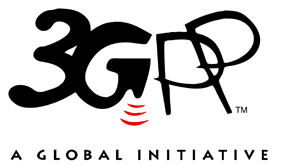 The present document has been developed within the 3rd Generation Partnership Project (3GPP TM) and may be further elaborated for the purposes of 3GPP.
The present document has not been subject to any approval process by the 3GPP Organizational Partners and shall not be implemented.
This Specification is provided for future development work within 3GPP only. The Organizational Partners accept no liability for any use of this Specification.
Specifications and Reports for implementation of the 3GPP TM system should be obtained via the 3GPP Organizational Partners' Publications Offices.The present document has been developed within the 3rd Generation Partnership Project (3GPP TM) and may be further elaborated for the purposes of 3GPP.
The present document has not been subject to any approval process by the 3GPP Organizational Partners and shall not be implemented.
This Specification is provided for future development work within 3GPP only. The Organizational Partners accept no liability for any use of this Specification.
Specifications and Reports for implementation of the 3GPP TM system should be obtained via the 3GPP Organizational Partners' Publications Offices.3GPPPostal address3GPP support office address650 Route des Lucioles - Sophia AntipolisValbonne - FRANCETel.: +33 4 92 94 42 00 Fax: +33 4 93 65 47 16Internethttps://www.3gpp.orgCopyright NotificationNo part may be reproduced except as authorized by written permission.
The copyright and the foregoing restriction extend to reproduction in all media.© 2024, 3GPP Organizational Partners (ARIB, ATIS, CCSA, ETSI, TSDSI, TTA, TTC).All rights reserved.UMTS™ is a Trade Mark of ETSI registered for the benefit of its members3GPP™ is a Trade Mark of ETSI registered for the benefit of its Members and of the 3GPP Organizational Partners
LTE™ is a Trade Mark of ETSI registered for the benefit of its Members and of the 3GPP Organizational PartnersGSM® and the GSM logo are registered and owned by the GSM AssociationChange historyChange historyChange historyChange historyChange historyChange historyChange historyChange historyDateTSG #TSG Doc.CRRevSubject/CommentNew2016-10---TS skeleton generated for submission at CT1#1000.0.02016-10CT1#100---Implementation of C1-164497. Editorial fixes.0.1.02016-11CT1#101---Implementation of C1-165327, C1-165329 and C1-165390. Editorial fixes.0.2.02016-11CT-74CP-160704Version 1.0.0 created for presentation for information to CT plenary1.0.02017-01CT1#101bis---Implementation of C1-170014, C1-170096, C1-170243, C1-170339, C1-170344, C1-170348 and C1-170349. 1.1.02017-02CT1#102---Implementation of C1-170919, C1-170922 and C1-170993. Editorial fixes.1.2.02017-02CT-75CP-170155Version 2.0.0 created for presentation for approval to CT plenary2.0.02017-03CT-75Version 14.0.0 created after approval at CT-7514.0.02017-06CT-76CP-17109100011V2X communication over LTE-Uu - configuration for existing unicast routing for V2X messages of a V2X service with a V2X service identifier14.1.02017-06CT-76CP-1710910002Addition of PC5 privacy configuration parameters to V2X MO14.1.02017-06CT-76CP-17109100031Correction of reference to the definition of RadioParameterContents14.1.02017-06CT-76CP-1710910004Correction of default destination Layer-2 ID 14.1.02017-06CT-76CP-17109100051Removal of Editor's note on the destination layer 2 ID14.1.02017-09CT-77CP-1721100006Supporting cross-carrier operation for V2X communication over PC514.2.02017-09CT-77CP-17211000073MO for service type and V2X frequency mapping rule14.2.02017-12CT-78CP-1730560009Adding definition of not served by E-UTRAN for V2X communication over PC514.3.02017-12CT-78CP-1730560010Clarification on the number of coordinates in a geographical area14.3.02018-06SA-80---Update to Rel-15 version (MCC)15.0.0Change historyChange historyChange historyChange historyChange historyChange historyChange historyChange historyDateMeetingTDocCRRevCatSubject/CommentNew version2018-09CT-81CP-1821200012A“V2XServiceIDtoV2XFrequencyMappingRule” should be under the node “V2XoverPC5”15.1.02018-09CT-81CP-18215200131BMO for service type and Tx profile mapping rules15.1.02018-09CT-81CP-1821200015ACorrection of DDF to be valid XML document15.1.02018-09CT-81CP-1821520016FCorrection for configuration parameters for reliable transmission over V2X PC515.1.02019-09CT-85CP-19207100181FCorrecting undefined datatype: network access point object16.0.02020-06CT-88eCP-20111600213BV2X MO update for V2X over NR-PC516.1.02020-06CT-88eCP-20111600221BDDF update for V2X over NR-PC516.1.02020-09CT-89eCP-20219200231FAddition of support for V2X services over LTE-Uu interface using TCP16.2.02022-04CT-95e----Update to Rel-17 version (MCC)17.0.02022-12CT-98eCP-2231260024FUpdate of V2X MO for V2X communication over NR-PC5 in EPC17.1.02022-12CT-98eCP-2231260025FUpdate of DDF for V2X communication over NR-PC5 in EPC17.1.02022-12CT-98eCP-22312500272ACorrection of V2X communication provisioning MO17.1.02023-03CT-99CP-23022000281FCorrection on MO values with <TxProfile>17.2.02024-04-----Update to Rel-18 version (MCC)18.0.0